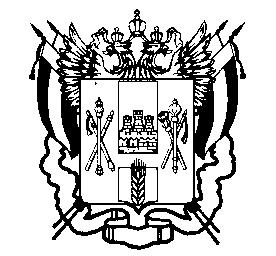 МИНИСТЕРСТВО ОБЩЕГО И ПРОФЕССИОНАЛЬНОГО ОБРАЗОВАНИЯРОСТОВСКОЙ ОБЛАСТИПРИКАЗ19.09.2014 г.									№ 594г. Ростов-на-ДонуО внесении изменений в приказ минобразования Ростовской области от 25.08.2014 № 547  и утверждении показателей оценки профессиональной деятельности педагоговв целях установления квалификационной категорииВ связи с кадровыми изменениями в персональном составе аттестационной комиссии министерства общего и профессионального образования Ростовской области и в соответствии с пп. 36, 37 приказа минобрнауки России от 07.04.2014 № 276 «Об утверждении порядка проведения аттестации педагогических работников организаций, осуществляющих образовательную деятельность» и постановлением Правительства Российской Федерации от 08.08.2013 № 678 «Об утверждении номенклатуры должностей педагогических работников организаций, осуществляющих образовательную деятельность, должностей руководителей образовательных организаций»ПРИКАЗЫВАЮ:1. Внести в приложение № 1 к приказу минобразования Ростовской области от 25.08.2014 № 547 «Об утверждении региональных нормативных документов по аттестации педагогических работников»  следующее изменение:1.1.Раздел 3, пункта 3.14 изложить в редакции: «3.14. Продолжительность аттестации для каждого педагогического работника от начала ее проведения и до принятия решения АК и утверждения приказа Министерства о присвоении квалификационной категории (первая, высшая) составляет не более 60 календарных дней.».2. Внести в приложение № 2 к приказу минобразования Ростовской области от 25.08.2014 № 547 «Об утверждении региональных нормативных документов по аттестации педагогических работников»  следующее изменение:1.1. Включить в персональный состав членом аттестационной комиссии министерства общего и профессионального образования Ростовской области Шикулю Игоря Станиславовича, начальника управления кадровой и организационно-методической работы министерства здравоохранения Ростовской области (по согласованию).. Утвердить:Показатели оценки профессиональной деятельности педагогических работников образовательных организаций, реализующих программы начального общего образования, основного общего образования, среднего общего образования (Приложение № 1);Показатели оценки профессиональной деятельности педагогических работников образовательных организаций, реализующих программы дошкольного образования (Приложение № 2);Показатели оценки профессиональной деятельности педагогических работников образовательных организаций, реализующих программы дополнительного образования (Приложение № 3);Показатели оценки профессиональной деятельности педагогических работников образовательных организаций, реализующих программы профессионального образования (Приложение № 4);Показатели оценки профессиональной деятельности педагогических работников образовательных организаций реализующих основные адаптированные программы образования для детей с ограниченными возможностями здоровья (Приложение № 5);Показатели оценки профессиональной деятельности педагогических работников организаций для детей-сирот и детей, оставшихся без попечения родителей (Приложение № 6);Секретарю аттестационной комиссии министерства общего и профессионального образования Ростовской области Пучковой Н.В. довести настоящий приказ в течение 10 рабочих дней с даты его подписания до сведения заинтересованных лиц.5. Контроль исполнения настоящего приказа оставляю за собой.И.о. министра						А.А. ПаршинаПодготовлен отделом кадровой работыПриложение № 1к приказу минобразованияРостовской областиот _________ №________Показатели оценки профессиональной деятельности педагогических работников образовательных организаций, реализующих программы начального общего образования, основного общего образования, среднего общего образованияПоказатели оценки профессиональной деятельности педагогических работников образовательных организаций реализующих программы начального общего образования, основного общего образования, среднего общего образования Приложение № 2к приказу минобразованияРостовской областиот _________ №________Показатели оценки профессиональной деятельности педагогических работников образовательных организаций, реализующих программы дошкольного образования Показатели оценки профессиональной деятельности педагогических работников образовательных организаций, реализующих программы дошкольного образования Приложение № 3к приказу минобразованияРостовской областиот _________ №________Показатели оценки профессиональной деятельности педагогических работников образовательных организаций, реализующих программы дополнительного образования Показатели оценки профессиональной деятельности педагогических работников образовательных организаций, реализующих программы дополнительного образования Приложение № 4к приказу минобразованияРостовской областиот _________ №________Показатели оценки профессиональной деятельности педагогических работников образовательных организаций, реализующих программы профессионального образования Показатели оценки профессиональной деятельности педагогических работников образовательных организаций, реализующих программы профессионального образования Приложение №5к приказу минобразованияРостовской областиот _________ №________Показатели оценки профессиональной деятельности педагогических работников образовательных организаций реализующих основные адаптированные программы образования для детей с ограниченными возможностями здоровьяПоказатели оценки профессиональной деятельности педагогических работников образовательных организаций реализующих основные адаптированные программы образования для детей с ограниченными возможностями здоровьяПриложение №6к приказу минобразованияРостовской областиот _________ №________Показатели оценки профессиональной деятельности педагогических работников организаций для детей-сирот и детей, оставшихся без попечения родителей Показатели оценки профессиональной деятельности педагогических работников организаций для детей-сирот и детей, оставшихся без попечения родителей № п/пКритерии оценкиПоказатели оценки профессиональной деятельности педагогических работников образовательных организаций реализующих программы начального образования (по должностям) (в соответствии с п. 36 приказа Министерство образования и науки Российской Федерации от 7 апреля 2014 г. № 276 «Об утверждении порядка проведения аттестации педагогических работников организаций, осуществляющих образовательную деятельность»)Показатели оценки профессиональной деятельности педагогических работников образовательных организаций реализующих программы начального образования (по должностям) (в соответствии с п. 36 приказа Министерство образования и науки Российской Федерации от 7 апреля 2014 г. № 276 «Об утверждении порядка проведения аттестации педагогических работников организаций, осуществляющих образовательную деятельность»)Показатели оценки профессиональной деятельности педагогических работников образовательных организаций реализующих программы начального образования (по должностям) (в соответствии с п. 36 приказа Министерство образования и науки Российской Федерации от 7 апреля 2014 г. № 276 «Об утверждении порядка проведения аттестации педагогических работников организаций, осуществляющих образовательную деятельность»)Показатели оценки профессиональной деятельности педагогических работников образовательных организаций реализующих программы начального образования (по должностям) (в соответствии с п. 36 приказа Министерство образования и науки Российской Федерации от 7 апреля 2014 г. № 276 «Об утверждении порядка проведения аттестации педагогических работников организаций, осуществляющих образовательную деятельность»)Показатели оценки профессиональной деятельности педагогических работников образовательных организаций реализующих программы начального образования (по должностям) (в соответствии с п. 36 приказа Министерство образования и науки Российской Федерации от 7 апреля 2014 г. № 276 «Об утверждении порядка проведения аттестации педагогических работников организаций, осуществляющих образовательную деятельность»)№ п/пКритерии оценкиучительсоциальный педагогпреподаватель ОБЖпедагог-психологпедагог дополнительного образования12345671.Стабильные положительные результаты освоения обучающимися образовательных программ по итогам мониторингов, проводимых организациейАналитико-диагностическая деятельность учителя по выявлению результатов освоения обучающимися образовательных программ. Стабильные положительные результатыПоложительная динамика результатов освоения обучающимися программ социальной защиты , воспитания и успешной социализации, образовательных программАналитико-диагностическая деятельность учителя по выявлению результатов освоения обучающимися образовательных программ. Стабильные положительные результатыОбновление программы деятельности педагога-психолога в условиях введения ФГОСПоложительные, стабильные результаты освоения обучающимися дополнительных образовательных программ по одной из направленностей (техническая, естественно-научная, физкультурно-спортивная, туристко-краеведческая, художественная, социально-педагогическая) по итогам учебного года в соответствии с Концепцией развития дополнительного образования1.Стабильные положительные результаты освоения обучающимися образовательных программ по итогам мониторингов, проводимых организациейСтабильные положительные результаты достижения предметных результатов учащихся при освоении образовательных программ в соответствии с требованиями ФГОСНаличие положительной динамики профилактики и социально-педагогической коррекции девиантного поведения обучающихся (воспитанников по итогам учебного года)Стабильные показатели достижения личностных результатов учащихся при освоении образовательных программ в соответствии с требованиями ФГОСЭффективность и целесообразность диагностики (психологические заключения, моделирование индивидуальной траектории развития)Положительные, стабильные результаты уровня достижения личностных результатов обучающихся освоения учебных программ в соответствии с требованиями ФГОС (самоопределение –сформированность внутренней позиции обучающегося; смыслообразование -поиск и установление личностного смысла учения обучающимися; морально-этическая ориентация -знание основных моральных норм и ориентация на их выполнение на основе понимания их социальной необходимости)1.Стабильные положительные результаты освоения обучающимися образовательных программ по итогам мониторингов, проводимых организациейПоказатели личностных результатов учащихся при освоении образовательных программ в соответствии с требованиями ФГОСРезультативность работы по трудоустройству, патронату, жизнеустройству детей-сирот и детей, оставшихся без попечения родителейСтабильные показатели достижения метапредметных результатов учащихся при освоении образовательных программ в соответствии с требованиями ФГОСПоложительная динамика целевых показателей в ходе групповой и/или индивидуальной коррекционно-развивающей работыПоложительная динамика высокого уровня достижения метапредметных результатов учащихся освоения учебных программ дополнительного образования детей в соответствии с требованиями ФГОС (форсированность у обучающегося регулятивных, коммуникативных и познавательных универсальных действий)1.Стабильные положительные результаты освоения обучающимися образовательных программ по итогам мониторингов, проводимых организациейОценка учителем и стабильные положительные результаты достижения метапредметных результатов учащихся при освоении образовательных программ в соответствии с требованиями ФГОСРезультативность постинтернатного сопровождения обучающихся, воспитанниковСтабильные показатели достижения предметных результатов учащихся при освоении образовательных программ в соответствии с требованиями ФГОСРезультаты психолого-педагогического сопровождения субъектов образовательного процесса (дети различных групп риска, с ОВЗ, из семей, находящихся в социально опасном положении, родители, педагоги)Положительная динамика высокого уровня достижения предметных результатов обучающихся освоения учебных программ дополнительного образования детей в соответствии с требованиями ФГОС (способность обучающихся решать учебно-познавательные и учебно-практические задачи)1.Стабильные положительные результаты освоения обучающимися образовательных программ по итогам мониторингов, проводимых организациейПодтверждение высоких результатов работы педагога в ходе внутришкольных мониторингов образовательной организацииРезультативность постинтернатного сопровождения обучающихся, воспитанниковПодтверждение планируемых результатов при освоении образовательных программ в ходе внутренней административной оценке качества образованияРезультаты психолого-педагогического сопровождения субъектов образовательного процесса (дети различных групп риска, с ОВЗ, из семей, находящихся в социально опасном положении, родители, педагоги)Подтверждение высокого уровня достижения планируемых результатов освоения образовательных программ в ходе внутренней оценки качества образования1.Стабильные положительные результаты освоения обучающимися образовательных программ по итогам мониторингов, проводимых организациейОтсутствие выбывших обучающихся в течение года по причине неуспеваемости по предметуРезультативность постинтернатного сопровождения обучающихся, воспитанниковПодтверждение планируемых результатов при освоении образовательных программ в ходе внутренней административной оценке качества образованияРезультаты психолого-педагогического сопровождения субъектов образовательного процесса (дети различных групп риска, с ОВЗ, из семей, находящихся в социально опасном положении, родители, педагоги)Подтверждение высокого уровня достижения планируемых результатов освоения образовательных программ в ходе внутренней оценки качества образования2.Стабильные положительные результаты освоения обучающимися образовательных программ по итогам мониторинга системы образования, проводимого в порядке, установленном постановлением Правительства Российской Федерации от 5 августа 2013 г. N 662Вклад педагога в разработку основной образовательной программы учрежденияИзучение особенностей личности и социокультурного окружения для оказания социальной помощи и поддержки.Вклад педагога в разработку основной образовательной программы учрежденияВклад педагога-психолога в разработку основной образовательной программы ОУ в соответствии с требованиями ФГОСВклад педагога в разработку основной образовательной программы учреждения дополнительного образования в соответствии с возрастными и индивидуальными особенностями детей2.Стабильные положительные результаты освоения обучающимися образовательных программ по итогам мониторинга системы образования, проводимого в порядке, установленном постановлением Правительства Российской Федерации от 5 августа 2013 г. N 662Результаты текущей и итоговой государственной аттестацииНаличие программ социально-педагогической деятельности для решения личностных и социальных проблем.Результаты текущей и итоговой аттестации по предметуРезультативность психолого-педагогического сопровождения детей группы риска, с ОВЗ, а также из семей, находящихся в социально опасном положении, родители, педагоги и др.)Проектирование образовательных программ как ресурса мотивации личности к познанию, творчеству, труду, искусству и спорту в соответствии с Концепцией развития дополнительного образования детей2.Стабильные положительные результаты освоения обучающимися образовательных программ по итогам мониторинга системы образования, проводимого в порядке, установленном постановлением Правительства Российской Федерации от 5 августа 2013 г. N 662Деятельность педагога по созданию условий для обучения детей с ограниченными возможностями здоровья и инвалидовНаличие системы педагогической поддержки детей с ОВЗ – детей-сирот, детей, оказавшихся в трудной жизненной ситуации, детей с асоциальным поведениемДеятельность преподавателя-организатора ОБЖ по созданию условий для обучения детей с ограниченными возможностями здоровья и инвалидовЭффективность участия педагога-психолога в проведении мониторинга здоровья обучающихсяРезультативность деятельности педагога по обеспечению достижения обучающимися планируемых результатов по дополнительным общеобразовательным программам2.Стабильные положительные результаты освоения обучающимися образовательных программ по итогам мониторинга системы образования, проводимого в порядке, установленном постановлением Правительства Российской Федерации от 5 августа 2013 г. N 662Обеспечение здоровьесохранных условий образовательного процессаСоздание благоприятной психологической атмосферы и безопасной среды развития личности школьникаРезультативность мероприятий военно-патриотической направленностиРезультаты деятельности в психолого-медико-педагогическом консилиуме (ПМПк), комиссииСоздание безопасных условий реализации образовательных программ в части реализации дополнительного образования детей2.Стабильные положительные результаты освоения обучающимися образовательных программ по итогам мониторинга системы образования, проводимого в порядке, установленном постановлением Правительства Российской Федерации от 5 августа 2013 г. N 662Создание безопасных условий при организации образовательной деятельности в ОУЭффективность деятельности социального педагога:- увеличение количества посещений родителями ОУ для получения консультаций по решению психолого .-педагогических проблем;- положительная динамика в преодолении трудных жизненных ситуаций в семьях;Подготовка и проведение мероприятий, направленных на создание безопасных условий при осуществлении учебного процесса в образовательной организации с участием иных заинтересованных органов (МВД, ФСБ, МЧС, военных комиссариатов, медицинских учреждений).Систематичность просветительских мероприятий (работа с родителями, педагогическим коллективом, с учащимися, выступление в СМИ)Создание условий развивающей и здоровьесберегающей предметно-пространственной среды для детей с ограниченными возможностями здоровья и инвалидов в условиях инклюзивного образования; модели адресной работы педагога с одаренными детьми.3.Выявление и развитие у обучающихся способностей к научной (интеллектуальной), творческой, физкультурно-спортивной деятельностиНаличие у педагогического работника системы, программы выявления и развития способностей обучающихсяНаличие системы по выявлению и развитию способностей и интересов обучающихся к социально значимой деятельности для развития социальных инициативОриентированность педагога на максимальную реализацию развивающего и воспитательного потенциала предмета ОБЖРазработка и реализация индивидуальных образовательных маршрутов для развития у обучающихся способностей к познавательной, творческой, физкультурно-спортивной деятельностиДиагностическая деятельность педагога по выявлению у обучающихся способностей к научной (интеллектуальной), творческой, физкультурно-спортивной деятельности3.Выявление и развитие у обучающихся способностей к научной (интеллектуальной), творческой, физкультурно-спортивной деятельностиОриентированность педагога на максимальную реализацию развивающего и воспитательного потенциала образовательного процесса.Позитивная динамика числа участников в социально-значимой волонтерской деятельности, гражданских организациях, социальных проектах и программах.Совершенствование учебно-материальной базы обучения для повышения эффективности занятий с учетом специфики курсов основ безопасности жизнедеятельности и допризывной подготовкиДиагностический инструментарий в системе деятельности педагога-психолога и эффективность его использования в соответствии с ФГОССодержание и технологии деятельности педагога по развитию способностей обучающихся3.Выявление и развитие у обучающихся способностей к научной (интеллектуальной), творческой, физкультурно-спортивной деятельностиСоздание среды для проявления и развития способностей учащихсяРезультаты внеурочной деятельности учащихся на основе интеграции общего и дополнительного образования.Развитие интеллектуального потенциала личности учащегося в ходе урочной и внеурочной работы по военно-патриотическому воспитаниюОрганизация, привлечение обучающихся к социальным проектам, имеющим гуманистическую направленность. Привлечение обучающихся к работе в социально-значимых проектах, социальных акциях.Деятельность педагога по дифференциации и индивидуализации образовательного процесса в соответствии с потребностями и запросами детей, обеспечение их самоопределения и самореализации3.Выявление и развитие у обучающихся способностей к научной (интеллектуальной), творческой, физкультурно-спортивной деятельностиРазвитие интеллектуального потенциала личности учащегося в ходе урочной и внеурочной работыРезультаты участия в олимпиадах разного уровняВыявление и развитие у обучающихся познавательных интересов, формирующих общую культуру личности в области военно-спортивной подготовкиРазвитие у обучающихся жизненно-важных навыков. Профконсультирование, моделирование индивидуальных карт профессиональной ориентацииАктивность и результативность участия обучающихся в олимпиадах, конкурсах, фестивалях, соревнованиях3.Выявление и развитие у обучающихся способностей к научной (интеллектуальной), творческой, физкультурно-спортивной деятельностиВыявление и развитие у обучающихся способностей к интеллектуальной, творческой, деятельностиРезультаты участия в творческих конкурсах, выставках, фестивалях, концертах, соревнованияхФормирование у учащихся ценностей здорового образа жизни, физической культуры и спортаФормирование установок здорового образа жизни, (конкурсы, социальные проекты, социально-психологические акции)Активность и результативность участия обучающихся в олимпиадах, конкурсах, фестивалях, соревнованиях3.Выявление и развитие у обучающихся способностей к научной (интеллектуальной), творческой, физкультурно-спортивной деятельностиФормирование у учащихся ценностей здорового образа жизни, физической культуры и спортаРезультаты участия в творческих конкурсах, выставках, фестивалях, концертах, соревнованияхФормирование у учащихся ценностей здорового образа жизни, физической культуры и спортаФормирование установок здорового образа жизни, (конкурсы, социальные проекты, социально-психологические акции)Активность и результативность участия обучающихся в олимпиадах, конкурсах, фестивалях, соревнованиях4.Личный вклад в повышение качества образования, совершенствования методов обучения и воспитания, транслирования в педагогических коллективах опыта практических результатов своей профессиональной деятельности, активного участия в работе методических объединений педагогических работников организацииРазработка вариативной части образовательных программ, основанных на деятельностном и компетентностном подходах в соответствии с требованиями ФГОСРазработка программ индивидуальной и групповой коррекционно-развивающей работы, профилактических мероприятий, дидактических материалов на основе современных образовательных технологий, включая информационные.Разработка вариативной части образовательной программы курса основ безопасности жизнедеятельности в соответствии с требованиями ФГОСРазработка адаптированных программ индивидуальной и групповой коррекционно-развивающей работы, элективных курсов, сценариев профилактических мероприятий, методических рекомендаций, пособий, электронных презентаций к программам, дидактических материаловСовершенствование технологий реализации образовательной программы учреждения4.Личный вклад в повышение качества образования, совершенствования методов обучения и воспитания, транслирования в педагогических коллективах опыта практических результатов своей профессиональной деятельности, активного участия в работе методических объединений педагогических работников организацииНаличие в деятельности педагога механизмов индивидуализации учебных программВладение технологиями диагностики причин, и разрешения конфликтных ситуаций, социально-педагогической коррекцииНаличие в деятельности педагога механизмов индивидуализации учебных программНаличие авторской методической продукции (авторская образовательная программа с рецензиями, методическая разработка, методические рекомендации и т.п.).Наличие у педагога вариативных, многоуровневых, индивидуализированных программ предпрофессиональной самореализации4.Личный вклад в повышение качества образования, совершенствования методов обучения и воспитания, транслирования в педагогических коллективах опыта практических результатов своей профессиональной деятельности, активного участия в работе методических объединений педагогических работников организацииЭффективность использования педагогом современных образовательных технологийУчастие в семинарах, вебинарах, конференциях, педагогических чтениях и т.д.Эффективность использования педагогом современных образовательных технологий, в том числе информационныхОткрытый урок, мастер-класс, тренинг (с использованием современных образовательных технологий и информационных ресурсов) Личный вклад педагога в повышение качества образования средствами инновационной деятельности, расширения вариативности и индивидуализации системы дополнительного образования4.Личный вклад в повышение качества образования, совершенствования методов обучения и воспитания, транслирования в педагогических коллективах опыта практических результатов своей профессиональной деятельности, активного участия в работе методических объединений педагогических работников организацииАктивность в разработке, апробация и распространение инновационных моделей современного образованияНаграды и поощрения педагогического работника за личный вклад в повышение качества образования.Трансляция авторского опыта в ходе семинаров, конференций, вебинаров, проведение мастер-классов и других формах методической работыДоклад, публикация и т.д., транслирующие в педагогических коллективах опыт практических результатов профессиональной деятельности, в том числе экспериментальной и инновационнойЭффективность и продуктивность использования новых образовательных технологий, в том числе информационных и телекоммуникационных технологий, работа в сетевых сообществах4.Личный вклад в повышение качества образования, совершенствования методов обучения и воспитания, транслирования в педагогических коллективах опыта практических результатов своей профессиональной деятельности, активного участия в работе методических объединений педагогических работников организацииТрансляция авторского опыта в ходе семинаров, конференций, вебинаров и других формах методической работыЭффективность участия в работе методических объединений педагогических работников организации (города/района, области)Продуктивность участия в работе методических объединений (МО) педагогических работниковДополнительное профессиональное образование, самообразование, участие в семинарах, вебинарах, конференциях, педагогических чтениях и т.д.Презентация опыта на муниципальном и региональном уровне (мастер-класс, открытые занятия и др.). Наличие публикаций опыта, методических разработок и т.п.4.Личный вклад в повышение качества образования, совершенствования методов обучения и воспитания, транслирования в педагогических коллективах опыта практических результатов своей профессиональной деятельности, активного участия в работе методических объединений педагогических работников организацииИспользование средств информационной коммуникации(сайт, блог, электронное портфолио, СМИ и др.)Наставничество, участие в профессиональной социализации педагоговПродуктивность участия в работе методических объединений (МО) педагогических работниковТранслирование в педагогическом сообществе опыта практических результатов собственной профессиональной деятельностиУчастие в профессиональных конкурсах регионального уровня.4.Личный вклад в повышение качества образования, совершенствования методов обучения и воспитания, транслирования в педагогических коллективах опыта практических результатов своей профессиональной деятельности, активного участия в работе методических объединений педагогических работников организацииУчастие в работе творческих групп разрабатывающих и реализующих образовательные проекты, программы, методические и дидактические материалыНаставничество, участие в профессиональной социализации педагоговПродуктивность участия в работе методических объединений (МО) педагогических работниковТранслирование в педагогическом сообществе опыта практических результатов собственной профессиональной деятельностиУчастие в профессиональных конкурсах регионального уровня.4.Личный вклад в повышение качества образования, совершенствования методов обучения и воспитания, транслирования в педагогических коллективах опыта практических результатов своей профессиональной деятельности, активного участия в работе методических объединений педагогических работников организацииУчастие в профессиональных конкурсах, деятельности педагогических клубов, ассоциаций, сетевых сообществах педагогов.Наставничество, участие в профессиональной социализации педагоговПродуктивность участия в работе методических объединений (МО) педагогических работниковТранслирование в педагогическом сообществе опыта практических результатов собственной профессиональной деятельностиУчастие в профессиональных конкурсах регионального уровня.4.Личный вклад в повышение качества образования, совершенствования методов обучения и воспитания, транслирования в педагогических коллективах опыта практических результатов своей профессиональной деятельности, активного участия в работе методических объединений педагогических работников организацииУчастие в работе творческих групп, разрабатывающих образовательные проекты, программы по актуальным направлениям развития муниципального и регионального образованияНаставничество, участие в профессиональной социализации педагоговПродуктивность участия в работе методических объединений (МО) педагогических работниковТранслирование в педагогическом сообществе опыта практических результатов собственной профессиональной деятельностиУчастие в профессиональных конкурсах регионального уровня.№ п/пКритерии оценкиПоказатели оценки профессиональной деятельности педагогических работников образовательных организаций реализующих программы начального общего образования, основного общего образования, среднего общего образования (по должностям) (в соответствии с п. 37 приказа Министерство образования и науки Российской Федерации от 7 апреля 2014 г. № 276 «Об утверждении порядка проведения аттестации педагогических работников организаций, осуществляющих образовательную деятельность»)Показатели оценки профессиональной деятельности педагогических работников образовательных организаций реализующих программы начального общего образования, основного общего образования, среднего общего образования (по должностям) (в соответствии с п. 37 приказа Министерство образования и науки Российской Федерации от 7 апреля 2014 г. № 276 «Об утверждении порядка проведения аттестации педагогических работников организаций, осуществляющих образовательную деятельность»)Показатели оценки профессиональной деятельности педагогических работников образовательных организаций реализующих программы начального общего образования, основного общего образования, среднего общего образования (по должностям) (в соответствии с п. 37 приказа Министерство образования и науки Российской Федерации от 7 апреля 2014 г. № 276 «Об утверждении порядка проведения аттестации педагогических работников организаций, осуществляющих образовательную деятельность»)Показатели оценки профессиональной деятельности педагогических работников образовательных организаций реализующих программы начального общего образования, основного общего образования, среднего общего образования (по должностям) (в соответствии с п. 37 приказа Министерство образования и науки Российской Федерации от 7 апреля 2014 г. № 276 «Об утверждении порядка проведения аттестации педагогических работников организаций, осуществляющих образовательную деятельность»)Показатели оценки профессиональной деятельности педагогических работников образовательных организаций реализующих программы начального общего образования, основного общего образования, среднего общего образования (по должностям) (в соответствии с п. 37 приказа Министерство образования и науки Российской Федерации от 7 апреля 2014 г. № 276 «Об утверждении порядка проведения аттестации педагогических работников организаций, осуществляющих образовательную деятельность»)№ п/пКритерии оценкиучительсоциальный педагогпреподаватель ОБЖпедагог-психологпедагог дополнительного образования12345671.Достижения обучающимися положительной динамики результатов освоения образовательных программ по итогам мониторингов, проводимых организациейАналитико-диагностическая деятельность учителя по выявлению результатов освоения обучающимися образовательных программ. Динамика показателей.Положительная динамика результатов освоения обучающимися программ социальной защиты , воспитания и успешной социализации, образовательных программАналитико-диагностическая деятельность учителя по выявлению результатов освоения обучающимися образовательных программ. Динамика показателей.Обновление программы деятельности педагога-психолога в условиях введения ФГОСПоложительная динамика результатов освоения обучающимися дополнительных образовательных программ по одной из направленностей (техническая, естественно-научная, физкультурно-спортивная, туристко-краеведческая, художественная, социально-педагогическая) по итогам учебного года в соответствии с Концепцией развития дополнительного образования1.Достижения обучающимися положительной динамики результатов освоения образовательных программ по итогам мониторингов, проводимых организациейПоложительная динамика уровня достижения предметных результатов учащихся при освоении образовательных программ в соответствии с требованиями ФГОСНаличие положительной динамики профилактики и социально-педагогической коррекции девиантного поведения обучающихся (воспитанников по итогам учебного года)Положительная динамика высокого уровня достижения личностных результатов учащихся при освоении образовательных программ в соответствии с требованиями ФГОСЭффективность и целесообразность диагностики (психологические заключения, моделирование индивидуальной траектории развития)Положительная динамика высокого уровня достижения личностных результатов учащихся освоения учебных программ в соответствии с требованиями ФГОС (самоопределение -форсированность внутренней позиции обучающегося; смыслообразование -поиск и установление личностного смысла учения обучающимися; морально-этическая ориентация -знание основных моральных норм и ориентация на их выполнение на основе понимания их социальной необходимости)1.Достижения обучающимися положительной динамики результатов освоения образовательных программ по итогам мониторингов, проводимых организациейПоказатели высокого уровня достижения личностных результатов учащихся при освоении образовательных программ в соответствии с требованиями ФГОСНаличие положительной динамики снижения количества детей, состоящих на профилактическом учёте в правоохранительных органах и внутришкольном учётеПоложительная динамика высокого уровня достижения метапредметных результатов учащихся при освоении образовательных программ в соответствии с требованиями ФГОСПоложительная динамика целевых показателей в ходе групповой и/или индивидуальной коррекционно-развивающей работыПоложительная динамика высокого уровня достижения метопредметных результатов обучающихся освоения учебных программ дополнительного образования детей в соответствии с требованиями ФГОС (форсированность у обучающегося регулятивных, коммуникативных и познавательных универсальных действий)1.Достижения обучающимися положительной динамики результатов освоения образовательных программ по итогам мониторингов, проводимых организациейОценка учителем и положительная динамика показателей достижения метапредметных результатов учащихся при освоении образовательных программ в соответствии с требованиями ФГОСРезультативность работы по трудоустройству, патронату, жизнеустройству детей-сирот и детей, оставшихся без попечения родителейПоложительная динамика высокого уровня достижения учащимися предметных результатов при освоении учебных программ в соответствии с требованиями ФГОСРезультаты мониторингов: психологического здоровья детей, психологической атмосферы в образовательном учреждении; отслеживание динамики развития показателей когнитивной, коммуникативной, социальной компетентности учащихся.Положительная динамика высокого уровня достижения предметных результатов обучающихся освоения учебных программ дополнительного образования детей в соответствии с требованиями ФГОС (способность обучающихся решать учебно-познавательные и учебно-практические задачи)1.Достижения обучающимися положительной динамики результатов освоения образовательных программ по итогам мониторингов, проводимых организациейПодтверждение высоких результатов работы педагога в ходе внутришкольных мониторингов образовательной организацииРезультативность постинтернатного сопровождения обучающихся, воспитанниковПодтверждение высокого уровня достижения учащимися планируемых результатов освоения образовательных программ в ходе внутренней административной оценки качества образованияРезультаты психолого-педагогического сопровождения субъектов образовательного процесса (дети различных групп риска, с ОВЗ, из семей, находящихся в социально опасном положении, родители, педагоги)Подтверждение высокого уровня достижения планируемых результатов освоения образовательных программ в ходе внутренней оценке качества образования2.Достижения обучающимися положительных результатов освоения образовательных программ по итогам мониторинга системы образования, проводимого в порядке, установленном постановлением Правительства Российской Федерации от 5 августа 2013 г. N 662Вклад педагога в разработку основной образовательной программы учрежденияИзучение особенностей личности и социокультурного окружения для оказания социальной помощи и поддержки.Вклад педагога в разработку основной образовательной программы учрежденияВклад педагога-психолога в разработку основной образовательной программы ОУ в соответствии с требованиями ФГОСВклад педагога в разработку основной образовательной программы учреждения дополнительного образования в соответствии с возрастными и индивидуальными особенностями детей2.Достижения обучающимися положительных результатов освоения образовательных программ по итогам мониторинга системы образования, проводимого в порядке, установленном постановлением Правительства Российской Федерации от 5 августа 2013 г. N 662Результаты текущей и итоговой государственной аттестацииНаличие программ социально-педагогической деятельности для решения личностных и социальных проблем.Положительные результаты текущей и итоговой аттестации по предметуРезультативность психолого-педагогического сопровождения детей группы риска, с ОВЗ, а также из семей, находящихся в социально опасном положении, родители, педагоги и др.)Проектирование образовательных программ как ресурса мотивации личности к познанию, творчеству, труду, искусству и спорту в соответствии с Концепцией развития дополнительного образования детей2.Достижения обучающимися положительных результатов освоения образовательных программ по итогам мониторинга системы образования, проводимого в порядке, установленном постановлением Правительства Российской Федерации от 5 августа 2013 г. N 662Деятельность педагога по созданию условий для обучения детей с ограниченными возможностями здоровья и инвалидовНаличие системы педагогической поддержки детей с ОВЗ – детей-сирот, детей, оказавшихся в трудной жизненной ситуации, детей с асоциальным поведениемДеятельность педагога по созданию условий для обучения детей с ограниченными возможностями здоровья и инвалидовЭффективность участия педагога-психолога в проведении мониторинга здоровья обучающихся.Результативность деятельности педагога по обеспечению достижения обучающимися планируемых результатов по дополнительным общеобразовательным программ2.Достижения обучающимися положительных результатов освоения образовательных программ по итогам мониторинга системы образования, проводимого в порядке, установленном постановлением Правительства Российской Федерации от 5 августа 2013 г. N 662Обеспечение здоровьесохранных условий образовательного процессаОрганизация социально-значимой деятельности в социокультурной среде для развития социальных инициатив, реализации социальных проектов и программ.Реализация мероприятий военно-патриотической направленностиРезультаты деятельности в психолого-медико-педагогическом консилиуме (ПМПк), комиссииСоздание безопасных условий реализации образовательных программ в части реализации дополнительного образования детей2.Достижения обучающимися положительных результатов освоения образовательных программ по итогам мониторинга системы образования, проводимого в порядке, установленном постановлением Правительства Российской Федерации от 5 августа 2013 г. N 662Создание безопасных условий при организации образовательной деятельности в ОУСоздание благоприятной психологической атмосферы и безопасной среды развития личности школьникаПодготовка и проведение мероприятий, направленных на создание безопасных условий при осуществлении учебного процесса в образовательной организации с участием иных заинтересованных органов (МВД, ФСБ, МЧС, военных комиссариатов, медицинских учреждений).Систематичность просветительских мероприятий (работа с родителями, педагогическим коллективом, с учащимися, выступление в СМИ)Создание условий развивающей и здоровьесберегающей предметно-пространственной среды для детей с ограниченными возможностями здоровья и инвалидов в условиях инклюзивного образования; модели адресной работы педагога с одаренными детьми.2.Достижения обучающимися положительных результатов освоения образовательных программ по итогам мониторинга системы образования, проводимого в порядке, установленном постановлением Правительства Российской Федерации от 5 августа 2013 г. N 662Отсутствие выбывших обучающихся в течение года по причине неуспеваемости по предметуЭффективность деятельности социального педагога:- увеличение количества посещений родителями ОУ для получения консультаций по решению псих.-педагогических проблем;- положительная динамика в преодолении трудных жизненных ситуаций в семьях;Подготовка и проведение мероприятий, направленных на создание безопасных условий при осуществлении учебного процесса в образовательной организации с участием иных заинтересованных органов (МВД, ФСБ, МЧС, военных комиссариатов, медицинских учреждений).Систематичность просветительских мероприятий (работа с родителями, педагогическим коллективом, с учащимися, выступление в СМИ)Создание условий развивающей и здоровьесберегающей предметно-пространственной среды для детей с ограниченными возможностями здоровья и инвалидов в условиях инклюзивного образования; модели адресной работы педагога с одаренными детьми.3.Выявление и развитие способностей обучающихся к научной (интеллектуальной), творческой, физкультурно-спортивной деятельности, а также их участия в олимпиадах, конкурсах, фестивалях, соревнованияхОриентированность педагога на максимальную реализацию развивающего и воспитательного потенциала образовательного процесса.Наличие системы по выявлению и развитию способностей и интересов обучающихся к социально значимой деятельности для развития социальных инициативОриентированность педагога на максимальную реализацию развивающего и воспитательного потенциала образовательных программРазработка и реализация индивидуальных образовательных маршрутов для развития у обучающихся способностей к познавательной, творческой, физкультурно-спортивной деятельностиДиагностическая деятельность педагога по выявлению у обучающихся способностей к научной (интеллектуальной), творческой, физкультурно-спортивной деятельности3.Выявление и развитие способностей обучающихся к научной (интеллектуальной), творческой, физкультурно-спортивной деятельности, а также их участия в олимпиадах, конкурсах, фестивалях, соревнованияхСоздание среды для проявления и развития способностей учащихсяПозитивная динамика числа участников в социально-значимой волонтерской деятельности, гражданских организациях, социальных проектах и программах.Совершенствование учебно-материальной базы обучения для повышения эффективности занятий с учетом специфики курсов основ безопасности жизнедеятельности и допризывной подготовкиДиагностический инструментарий в системе деятельности педагога-психолога и эффективность его использования в соответствии с ФГОССодержание и технологии деятельности педагога по развитию способностей обучающихся3.Выявление и развитие способностей обучающихся к научной (интеллектуальной), творческой, физкультурно-спортивной деятельности, а также их участия в олимпиадах, конкурсах, фестивалях, соревнованияхРазвитие интеллектуального потенциала личности учащегося в ходе урочной и внеурочной работыРезультаты внеурочной деятельности учащихся на основе интеграции общего и дополнительного образования.Развитие интеллектуального потенциала личности учащегося в ходе урочной и внеурочной работы по военно-патриотическому воспитаниюОрганизация, привлечение обучающихся к социальным проектам, имеющим гуманистическую направленность. Привлечение обучающихся к работе в социально-значимых проектах, социальных акциях.Деятельность педагога по дифференциации и индивидуализации образовательного процесса в соответствии с потребностями и запросами детей3.Выявление и развитие способностей обучающихся к научной (интеллектуальной), творческой, физкультурно-спортивной деятельности, а также их участия в олимпиадах, конкурсах, фестивалях, соревнованияхВыявление и развитие у обучающихся способностей к интеллектуальной, творческой, деятельностиРезультаты участия в олимпиадах разного уровняВыявление и развитие у обучающихся познавательных интересов, формирующих общую культуру личности в области военно-спортивной подготовкиРазвитие у обучающихся жизненно-важных навыков. Профконсультирование, моделирование индивидуальных карт профессиональной ориентацииСоздание мотивирующей образовательной среды для развития, личностного самоопределения и самореализации обучающихся3.Выявление и развитие способностей обучающихся к научной (интеллектуальной), творческой, физкультурно-спортивной деятельности, а также их участия в олимпиадах, конкурсах, фестивалях, соревнованияхФормирование у учащихся ценностей здорового образа жизни, физической культуры и спортаРезультаты участия в творческих конкурсах, выставках, фестивалях, концертах, соревнованияхФормирование у учащихся ценностей здорового образа жизни, физической культуры и спортаФормирование установок здорового образа жизни, физической культуры (конкурсы, социальные проекты, социально-психологические акции)Участие обучающихся в конкурсах, фестивалях, соревнованияхАктивность и результативность участия обучающихся в олимпиадах, конкурсах, фестивалях, соревнованиях4.Личный вклад в повышение качества образования, совершенствование методов обучения и воспитания и продуктивного использования новых образовательных технологий, транслирования в педагогических коллективах опыта практических результатов своей профессиональной деятельности, в том числе экспериментальной и инновационнойЛичный вклад в повышение качества образовательной деятельности посредством разработки вариативной части образовательных программ, основанных на деятельностном и компетентностном подходах в соответствии с требованиями ФГОСЛичный вклад в повышение качества воспитания и социализации посредством разработки программ индивидуальной и групповой коррекционно-развивающей работы, профилактических мероприятий, дидактических материалов на основе современных образовательных технологий, включая информационные и ЦОРыЛичный вклад в повышение качества образовательной деятельности посредством разработки вариативной части образовательной программы курса основ безопасности жизнедеятельности основанной на деятельностном и компетентностном подходах в соответствии с требованиями ФГОСРазработка адаптированных программ индивидуальной и групповой коррекционно-развивающей работы, элективных курсов, сценариев профилактических мероприятий, методических рекомендаций, пособий, электронных презентаций к программам, дидактических материаловЛичный вклад педагога в повышение качества образования, совершенствование технологий реализации образовательной программы учреждения4.Личный вклад в повышение качества образования, совершенствование методов обучения и воспитания и продуктивного использования новых образовательных технологий, транслирования в педагогических коллективах опыта практических результатов своей профессиональной деятельности, в том числе экспериментальной и инновационнойНаличие в деятельности педагога механизмов индивидуализации учебных программВладение технологиями диагностики причин, и разрешения конфликтных ситуаций, социально-педагогической коррекцииНаличие в деятельности педагога механизмов индивидуализации учебных программНаличие авторской методической продукции (авторская образовательная программа с рецензиями, методическая разработка, методические рекомендации и т.п.).Наличие у педагога вариативных, многоуровневых, индивидуализированных программ предпрофессиональной самореализации4.Личный вклад в повышение качества образования, совершенствование методов обучения и воспитания и продуктивного использования новых образовательных технологий, транслирования в педагогических коллективах опыта практических результатов своей профессиональной деятельности, в том числе экспериментальной и инновационнойЭффективность использования педагогом современных образовательных технологийРазработка методических рекомендаций, пособий, электронных презентаций к программам.Эффективность использования педагогом современных образовательных технологий, в том числе информационныхОткрытый урок, мастер-класс, тренинг (с использованием современных образовательных технологий и информационных ресурсов) Модернизация методов обучения и воспитания на основе интеграция дополнительного и общего образования, направленная на расширение вариативности и индивидуализации системы образования4.Личный вклад в повышение качества образования, совершенствование методов обучения и воспитания и продуктивного использования новых образовательных технологий, транслирования в педагогических коллективах опыта практических результатов своей профессиональной деятельности, в том числе экспериментальной и инновационнойУчастие педагога в экспериментальной работеУчастие в семинарах, вебинарах, конференциях, педагогических чтениях и т.д.Участие педагога в экспериментальной работеДоклад, публикация и т.д., транслирующие в педагогических коллективах опыт практических результатов профессиональной деятельности, в том числе экспериментальной и инновационнойПрименение педагогом приоритетных моделей успешной социализации в соответствии с Концепцией развития дополнительного образования детей4.Личный вклад в повышение качества образования, совершенствование методов обучения и воспитания и продуктивного использования новых образовательных технологий, транслирования в педагогических коллективах опыта практических результатов своей профессиональной деятельности, в том числе экспериментальной и инновационнойАктивность в разработке, апробация и распространение инновационных моделей современного образованияНаличие целостного обобщенного педагогического опытаАктивность в разработке, апробации и распространении инновационных моделей современного образования в соответствии с Национальной стратегией действия в интересах детей на 2012-2017 годыДополнительное профессиональное образование, самообразование, участие в семинарах, вебинарах, конференциях, педагогических чтениях и т.д.Личный вклад педагога в повышение качества образования средствами экспериментальной и инновационной деятельности, участие в работе федеральной (областной) экспериментальной площадки.4.Личный вклад в повышение качества образования, совершенствование методов обучения и воспитания и продуктивного использования новых образовательных технологий, транслирования в педагогических коллективах опыта практических результатов своей профессиональной деятельности, в том числе экспериментальной и инновационнойАвторская характеристика целостной методической системы учителяНаличие публикаций в научно-методических изданиях и в СМИАвторская характеристика целостной методической системы преподавателя-организатора ОБЖНаграды и иные поощрения за личный вклад в повышение качества образования и (или) успехи в профессиональной деятельности (знак, грамота, благодарственное письмо, благодарственный адрес и т.д.)Эффективность и продуктивность использования новых образовательных технологий, в том числе информационных и телекоммуникационных технологий.4.Личный вклад в повышение качества образования, совершенствование методов обучения и воспитания и продуктивного использования новых образовательных технологий, транслирования в педагогических коллективах опыта практических результатов своей профессиональной деятельности, в том числе экспериментальной и инновационнойТрансляция авторского опыта в ходе семинаров, конференций, вебинаров и других формах методической работыНаграды и поощрения педагогического работника за личный вклад в повышение качества образования.Трансляция авторского опыта в ходе семинаров, конференций, вебинаров, проведение мастер-классов и других формах методической работыТранслирование в педагогическом сообществе опыта практических результатов собственной профессиональной деятельностиУчастие в работе сетевых сообществ педагогов дополнительного образования на региональном и федеральном уровне, в деятельности муниципальных ресурсных центров по проблемам дополнительного образования и воспитания обучающихся.Личный вклад в повышение качества образования, совершенствование методов обучения и воспитания и продуктивного использования новых образовательных технологий, транслирования в педагогических коллективах опыта практических результатов своей профессиональной деятельности, в том числе экспериментальной и инновационнойУчастие в деятельности профессиональных сообществ, в том числе, сетевых.Использование средств информационной коммуникации(сайт, блог, электронное портфолио, СМИ и др)Использование компьютерных технологии для организации разнообразных видов деятельностиУчастие в деятельности профессиональных сообществ, в том числе сетевых.Использование средств информационной коммуникации(сайт, блог, электронное портфолио, СМИ и др.)Транслирование в педагогических коллективах и профессиональном сообществе опыта практической деятельности педагога на региональном, федеральном уровне.Личный вклад в повышение качества образования, совершенствование методов обучения и воспитания и продуктивного использования новых образовательных технологий, транслирования в педагогических коллективах опыта практических результатов своей профессиональной деятельности, в том числе экспериментальной и инновационнойНаличие публикаций опыта и соответствующих методических разработокУчастие в деятельности творческих групп и областных инновационных площадкахНаличие публикаций опыта и соответствующих методических разработокНаличие научно-методических публикаций педагога в местных, региональных и федеральных изданиях (статьи, методические рекомендации, пособия и т. д.)Личный вклад в повышение качества образования, совершенствование методов обучения и воспитания и продуктивного использования новых образовательных технологий, транслирования в педагогических коллективах опыта практических результатов своей профессиональной деятельности, в том числе экспериментальной и инновационнойУчастие в деятельности экспертных профессиональных сообществахУчастие в деятельности творческих групп и областных инновационных площадкахУчастие в деятельности аттестационных, экспертных комиссий, жюри, в судействе соревнований муниципального уровня (не менее 2-х фактов) или регионального уровняНаличие научно-методических публикаций педагога в местных, региональных и федеральных изданиях (статьи, методические рекомендации, пособия и т. д.)5.Активное участие в работе методических объединений педагогических работников организаций, в разработке программно-методического сопровождения образовательного процесса, профессиональных конкурсахПродуктивность участия (руководства) в работе методических объединений (МО) педагогических работников муниципалитетаЭффективность участия в работе методических объединений педагогических работников организации (города/района, области)Продуктивность участия (руководства) в работе методических объединений (МО) педагогических работников муниципалитетаУчастие в работе методических объединений педагогов -психологов (города/ района/ области)Продуктивность участия педагога дополнительного образования в деятельности методических объединений в рамках муниципального педагогического сообщества (открытое занятие, мастер-классы, конференции и т. д.)5.Активное участие в работе методических объединений педагогических работников организаций, в разработке программно-методического сопровождения образовательного процесса, профессиональных конкурсахВнедрение инновационных форм организации работы МО, эффективных методов и информационных ресурсов в деятельность методического объединенияУчастие в разработке программно-методического сопровождения современной развивающей образовательной средыВнедрение инновационных форм организации работы МО, эффективных методов и информационных ресурсов в деятельность методического объединенияУчастие в разработке программно-методического сопровождения образовательного процессаРазработка и внедрение инновационных форм обучения и воспитания, а так же программно-методического сопровождения образовательного процесса.5.Активное участие в работе методических объединений педагогических работников организаций, в разработке программно-методического сопровождения образовательного процесса, профессиональных конкурсахНаличие индивидуальной консультационной линии в сетевых профессиональных сообществах.Участие в профессиональных конкурсах, в деятельности клубов, ассоциаций, сетевых сообществ педагогов.Наличие индивидуальной консультационной линии в сетевых профессиональных сообществах.Участие в профессиональных конкурсах муниципального и регионального уровней.Участие педагога в работе по педагогическому просвещению родителей обучающихся. Разработка и реализация программы наставничества молодых педагогов.5.Активное участие в работе методических объединений педагогических работников организаций, в разработке программно-методического сопровождения образовательного процесса, профессиональных конкурсахАктивное участие в работе творческих групп, разрабатывающих образовательные проекты, программы по актуальным направлениям развития муниципального и регионального образованияНаставничество, участие в профессиональной социализации педагоговУчастие в работе творческих групп, разрабатывающих образовательные проекты, программы по актуальным направлениям развития муниципального и регионального образованияУчастие в профессиональных конкурсах всероссийского и международного уровней.Участие в профессиональных конкурсах Всероссийского уровня.5.Активное участие в работе методических объединений педагогических работников организаций, в разработке программно-методического сопровождения образовательного процесса, профессиональных конкурсахАктивное участие в профессиональных конкурсах, деятельности педагогических клубов, ассоциаций, сетевых сообществах педагогов.Наставничество, участие в профессиональной социализации педагоговУчастие в профессиональных конкурсах, деятельности педагогических клубов, ассоциаций, сетевых сообществах педагогов.Участие в работе аттестационных комиссий, экспертных групп, жюри, работе конфликтных комиссий, проведение профессиональных супервизий.Участие педагога-психолога в работе сетевых профессиональных сообществУчастие в профессиональных конкурсах регионального уровня.№ п/пКритерии оценкиПоказатели оценки профессиональной деятельности педагогических работников образовательных организаций, реализующих программы дошкольного образования  (по должностям) (в соответствии с п. 36 приказа Министерство образования и науки Российской Федерации от 7 апреля 2014 г. № 276 «Об утверждении порядка проведения аттестации педагогических работников организаций, осуществляющих образовательную деятельность»)Показатели оценки профессиональной деятельности педагогических работников образовательных организаций, реализующих программы дошкольного образования  (по должностям) (в соответствии с п. 36 приказа Министерство образования и науки Российской Федерации от 7 апреля 2014 г. № 276 «Об утверждении порядка проведения аттестации педагогических работников организаций, осуществляющих образовательную деятельность»)Показатели оценки профессиональной деятельности педагогических работников образовательных организаций, реализующих программы дошкольного образования  (по должностям) (в соответствии с п. 36 приказа Министерство образования и науки Российской Федерации от 7 апреля 2014 г. № 276 «Об утверждении порядка проведения аттестации педагогических работников организаций, осуществляющих образовательную деятельность»)Показатели оценки профессиональной деятельности педагогических работников образовательных организаций, реализующих программы дошкольного образования  (по должностям) (в соответствии с п. 36 приказа Министерство образования и науки Российской Федерации от 7 апреля 2014 г. № 276 «Об утверждении порядка проведения аттестации педагогических работников организаций, осуществляющих образовательную деятельность»)Показатели оценки профессиональной деятельности педагогических работников образовательных организаций, реализующих программы дошкольного образования  (по должностям) (в соответствии с п. 36 приказа Министерство образования и науки Российской Федерации от 7 апреля 2014 г. № 276 «Об утверждении порядка проведения аттестации педагогических работников организаций, осуществляющих образовательную деятельность»)Показатели оценки профессиональной деятельности педагогических работников образовательных организаций, реализующих программы дошкольного образования  (по должностям) (в соответствии с п. 36 приказа Министерство образования и науки Российской Федерации от 7 апреля 2014 г. № 276 «Об утверждении порядка проведения аттестации педагогических работников организаций, осуществляющих образовательную деятельность»)№ п/пКритерии оценкистарший воспитательвоспитательинструктор по физическому воспитателюучитель-логопедмузыкальный руководительпедагог-психолог123456781.Стабильные положительные результаты освоения обучающимися образовательных программ по итогам мониторингов, проводимых организациейОбновление программы деятельности ДОУ в условиях введения ФГОС ДОНаличие стабильных положительных результатов освоения обучающимися дошкольных образовательных программ по познавательному развитиюНаличие стабильных положительных результатов освоения обучающимися дошкольных образовательных программ по физическому развитиюНаличие стабильных положительных результатов освоения обучающимися адаптированных образовательных программ для дошкольников по познавательному развитиюНаличие стабильных положительных результатов освоения воспитанниками дошкольных образовательных программ по художественно - эстетическому развитию Обновление программы деятельности педагога-психолога ДОУ в условиях введения ФГОС ДО1.Стабильные положительные результаты освоения обучающимися образовательных программ по итогам мониторингов, проводимых организациейЭффективность аналитико–диагности-ческой системы деятельности ДОУНаличие стабильных положительных результатов освоения обучающимися дошкольных образовательных программ по речевому развитиюСнижение заболеваемости воспитанников с учетом возрастных особенностей группы (детодни по состоянию здоровья) не ниже среднего показателя муниципального уровняНаличие стабильных положительных результатов освоения обучающимися адаптированной образовательной программы для дошкольников по речевому развитиюНаличие стабильных положительных результатов освоения воспитанниками дошкольных образовательных программ по художественно - эстетическому и речевому развитию Эффективность аналитико–диагности-ческой системы деятельности педагога-психолога1.Стабильные положительные результаты освоения обучающимися образовательных программ по итогам мониторингов, проводимых организациейПоложительная динамика развития воспитанников в условиях групповой и/или индивидуальной коррекционно-развивающей работыНаличие стабильных положительных результатов освоения обучающимися дошкольных образовательных программ по художественно - эстетическому развитиюУчет физической нагрузки детей на занятиях физическими играми и упражнениямиСтабильная позитивная динамика результатов логопедической коррекции речевых нарушений дошкольников и профилактики вторичных дефектовНаличие стабильных положительных результатов освоения воспитанниками дошкольных образовательных программ по художественно – эстетическому и познавательному развитию Положительная динамика развития воспитанников в условиях групповой и/или индивидуальной коррекционно-развивающей работы1.Стабильные положительные результаты освоения обучающимися образовательных программ по итогам мониторингов, проводимых организациейНаличие индивидуальных образовательных маршрутов для воспитанников ДОУНаличие стабильных положительных результатов освоения обучающимися дошкольных образовательных программ по физическому развитиюНаличие динамики индивидуального физического развития детейНаличие стабильных положительных результатов освоения обучающимися адаптированных образовательных программ для дошкольников по художественно - эстетическому развитиюНаличие стабильных положительных результатов освоения воспитанниками дошкольных образовательных программ по художественно - эстетическому и физическому развитию Наличие индивидуальных образовательных маршрутов для воспитанников, разработанных педагогом-психологом1.Стабильные положительные результаты освоения обучающимися образовательных программ по итогам мониторингов, проводимых организациейДеятельность педагога ДОУ по обеспечению инклюзивного образованияНаличие стабильных положительных результатов освоения обучающимися дошкольных образовательных программ по. социально-коммуникативному развитиюНаличие динамики в процессе организации спортивных и физкультурно-оздоровительных мероприятий и организации активного отдыха детей.Наличие стабильных положительных результатов освоения обучающимися адаптированных образовательных программ для дошкольников по социально-коммуникативному развитиюНаличие стабильных положительных результатов освоения воспитанниками дошкольных образовательных программ по художественно - эстетическому и социально-коммуникативному развитиюДеятельность педагога – психолога по обеспечению инклюзивного образования2.Стабильные положительные результаты освоения обучающимися образовательных программ по итогам мониторинга системы образования, проводимого в порядке, установленном постановлением Правительства Российской Федерации от 5 августа 2013 г. N 662Вклад старшего воспитателя  в разработку основной образовательной программы ДОУ в соответствии с требованиями ФГОС ДООбеспечение оптимальных психолог-педагогических условий для освоения воспитанниками образовательных программ в соответствии с ФГОС ДО Обеспечение оптимальных психолог-педагогических условий для освоения воспитанниками образовательных программ по физическому развитию в соответствии с ФГОС ДООбеспечение оптимальных психолого-педагогических условий для освоения воспитанниками адаптированных образовательных программ в соответствии с ФГОС ДООбеспечение оптимальных психолог-педагогических условий для освоения воспитанниками образовательных программ в соответствии с ФГОС ДОВклад педагога-психолога в разработку основной образовательной программы ДОУ в соответствии с требованиями ФГОС ДО2.Стабильные положительные результаты освоения обучающимися образовательных программ по итогам мониторинга системы образования, проводимого в порядке, установленном постановлением Правительства Российской Федерации от 5 августа 2013 г. N 662Результативность психолого-педагогического сопровождения детей группы риска, с ОВЗ, а также из семей, находящихся в социально опасном положении, родители, педагоги и др.)Деятельность педагога по созданию развивающей предметно-пространственной среды в соответствии с ФГОС ДО Деятельность инструктора по физической культуре по созданию развивающей предметно-пространственной среды в организации двигательной активности в соответствии с ФГОС ДО Деятельность учителя-логопеда по созданию развивающей предметно-пространственной среды в соответствии с ФГОС ДОДеятельность музыкального руководителя по созданию развивающей предметно-пространственной среды в соответствии с ФГОС ДОРезультативность психолого-педагогического сопровождения детей группы риска, с ОВЗ, а также из семей, находящихся в социально опасном положении, родители, педагоги и др.)2.Стабильные положительные результаты освоения обучающимися образовательных программ по итогам мониторинга системы образования, проводимого в порядке, установленном постановлением Правительства Российской Федерации от 5 августа 2013 г. N 662Эффективность участия педагогов в проведении мониторинга здоровья и физического развития детей, обучающихся по программам дошкольного образованияЭффективность участия педагога в организации и проведении мониторинга здоровья и физического развития детей, обучающихся по программам дошкольного образования Эффективность участия инструктора по физической культуре в организации и проведении мониторинга здоровья и физического развития детей, обучающихся по программам дошкольного образованияУчастие учителя-логопеда в работе ПМПкЭффективность участия педагога в организации и проведении мониторинга здоровья и физического развития детей, обучающихся по программам дошкольного образования Эффективность участия педагога-психолога в проведении мониторинга здоровья и физического развития детей, обучающихся по программам дошкольного образования2.Стабильные положительные результаты освоения обучающимися образовательных программ по итогам мониторинга системы образования, проводимого в порядке, установленном постановлением Правительства Российской Федерации от 5 августа 2013 г. N 662Контроль обеспечения безопасных условий при организации образовательного процесса в ДООДифференциация образовательной программы для работы с детьми с ограниченными возможностями здоровья и инвалидами Дифференциация образовательной программы по физическому развитию для работы с детьми с ограниченными возможностями здоровья и инвалидами Эффективность взаимодействия учителя-логопеда с участниками коррекционно-образовательного процессаДифференциация образовательной программы для работы с детьми с ограниченными возможностями здоровья средствами музыкиСоздание безопасных условий при организации образовательного процесса в ДОО2.Стабильные положительные результаты освоения обучающимися образовательных программ по итогам мониторинга системы образования, проводимого в порядке, установленном постановлением Правительства Российской Федерации от 5 августа 2013 г. N 662Организация совместной деятельности с родителями воспитанников по социализации детейСоздание безопасных условий при организации образовательного процесса в ДООСоздание безопасных условий при организации образовательного процесса в ДООДифференциация адаптированной образовательной программы для работы с детьми с ограниченными возможностями здоровья (ОВЗ)Создание безопасных условий при организации образовательного процесса в ДОООрганизация совместной деятельности педагога-психолога с родителями воспитанников по социализации детей3.Выявление и развитие у обучающихся способностей к научной (интеллектуальной), творческой, физкультурно-спортивной деятельностиНаличие у педагогов ДОУ системы работы по выявлению и развитию способностей детей к познавательной, творческой, физкультурно-спортивной деятельностиНаличие у педагога системы работы по выявлению способностей детей к познавательной, творческой, физкультурно-спортивной деятельности Наличие у инструктора по физической культуре системы работы по выявлению способностей детей к, творческой, физкультурно-спортивной деятельности Наличие у учителя-логопеда системы работы по выявлению способностей детей к познавательной, творческой, речевой деятельности Наличие у педагога системы работы по выявлению способностей детей к музыкальной и творческой деятельностиНаличие у педагога-психолога системы работы по выявлению и развитию способностей детей к познавательной, творческой, физкультурно-спортивной деятельности3.Выявление и развитие у обучающихся способностей к научной (интеллектуальной), творческой, физкультурно-спортивной деятельностиАнализ диагностического инструментария  в системе деятельности и эффективность его использования в соответствии с ФГОС ДОДиагностический инструментарий педагога и эффективность его использования в соответствии с ФГОС ДО Диагностический инструментарий инструктора по физической культуре и эффективность его использования в соответствии с ФГОС ДОДиагностический инструментарий учителя-логопеда и эффективность его использования в соответствии с ФГОС ДОДиагностический инструментарий музыкального руководителя и эффективность его использования в соответствии с ФГОС ДОДиагностический инструментарий в системе деятельности педагога-психолога и эффективность его использования в соответствии с ФГОС ДО3.Выявление и развитие у обучающихся способностей к научной (интеллектуальной), творческой, физкультурно-спортивной деятельностиАнализ программно-методических материалов  педагогов ДОУ по выявлению способностей детей  познавательной, творческой, физкультурно-спортивной деятельности Отражение в программно-методических материалах педагога работы по выявлению способностей детей к познавательной, творческой, физкультурно-спортивной деятельности Отражение в программно-методических материалах инструктора по физической культуре работы по выявлению способностей детей к, творческой, физкультурно-спортивной деятельности Отражение в программно-методических материалах учителя-логопеда работы по выявлению способностей детей к познавательной, творческой, речевой деятельности Отражение в программно-методических материалах музыкального руководителя работы по выявлению способностей детей к музыкальной деятельности и творческой активности. Отражение в программно-методических материалах педагога-психолога работы по выявлению способностей детей к познавательной, творческой, физкультурно-спортивной деятельности3.Выявление и развитие у обучающихся способностей к научной (интеллектуальной), творческой, физкультурно-спортивной деятельностиСистематическое отслеживание динамики развития способностей воспитанниковДеятельность педагога по дифференциации и индивидуализации образовательных программ по развитию способностей детей Деятельность инструктора по физической культуре по дифференциации и индивидуализации образовательных программ физического развития по развитию способностей детейДеятельность учителя-логопеда по коррекции речевых нарушений посредством индивидуализации и дифференциации образовательного процесса Деятельность музыкального руководителя по дифференциации и индивидуализации образовательных программ по развитию музыкальных способностей воспитанниковСистематическое отслеживание динамики развития способностей воспитанников3.Выявление и развитие у обучающихся способностей к научной (интеллектуальной), творческой, физкультурно-спортивной деятельностиАнализ участия воспитанников в конкурсах, фестивалях, соревнованияхСистема работы педагога по развитию способностей к познавательной, творческой, физкультурно-спортивной деятельностиСистема работы инструктора по физической культуре по развитию способностей к, творческой, физкультурно-спортивной деятельностиСистема работы учителя-логопеда по развитию способностей детей к познавательной, творческой, речевой деятельностиСистема работы музыкального руководителя по развитию способностей дошкольников к музыкальной и творческой деятельностиУчастие воспитанников в конкурсах, фестивалях, соревнованиях4.Личный вклад в повышение качества образования, совершенствования методов обучения и воспитания, транслирования в педагогических коллективах опыта практических результатов своей профессиональной деятельности, активного участия в работе методических объединений педагогических работников организацииЛичный вклад педагога в повышение качества образования в условиях введения ФГОС Личный вклад педагога в повышение качества образования в условиях введения ФГОС Личный вклад инструктора по физической культуре в повышение качества образования в условиях введения ФГОС Личный вклад учителя-логопеда в повышение качества образования в условиях введения ФГОС Личный вклад музыкального руководителя в повышение качества образования в условиях введения ФГОС ДОЛичный вклад в повышение качества образования в условиях введения ФГОС ДО средствами инновационной деятельности4.Личный вклад в повышение качества образования, совершенствования методов обучения и воспитания, транслирования в педагогических коллективах опыта практических результатов своей профессиональной деятельности, активного участия в работе методических объединений педагогических работников организацииСовершенствование методов обучения и воспитания, применяемых педагогом на основе системно-деятельностного подходаСовершенствование методов обучения и воспитания, применяемых педагогом на основе системно-деятельностного подходаСовершенствование методов обучения и воспитания, применяемые инструктором по физической культуре на основе системно-деятельностного подходаСовершенствование методов обучения, воспитания и коррекции речевых проблем детей, применяемые педагогом на основе системно-деятельностного подходаСовершенствование методов обучения и воспитания, применяемые музыкальным руководителем на основе системно-деятельностного подходаРазработка программ индивидуальной и групповой коррекционно-развивающей работы, системы профилактических мероприятий, методических рекомендаций, пособий, дидактических материалов4.Личный вклад в повышение качества образования, совершенствования методов обучения и воспитания, транслирования в педагогических коллективах опыта практических результатов своей профессиональной деятельности, активного участия в работе методических объединений педагогических работников организацииАнализ индивидуальных методических систем педагогов ДОУ и ее практическая эффективность Наличие индивидуальной методической системы педагога и ее практическая эффективность Наличие индивидуальной методической системы инструктора по физической культуре и ее практическая эффективность Наличие индивидуальной методической системы учителя-логопеда и ее практическая эффективность Наличие индивидуальной методической системы музыкального руководителя и ее практическая эффективностьПродуктивное использование педагогом – психологом новых образовательных технологий, в т.ч. информационных4.Личный вклад в повышение качества образования, совершенствования методов обучения и воспитания, транслирования в педагогических коллективах опыта практических результатов своей профессиональной деятельности, активного участия в работе методических объединений педагогических работников организацииАнализ деятельности педагога ДОУ в профессиональном сообществе Транслирование в профессиональном сообществе практических результатов деятельности педагога Транслирование в профессиональном сообществе практических результатов деятельности инструктора по физической культуреТранслирование в профессиональном сообществе практических результатов коррекционно-образовательной деятельности учителя-логопедаТранслирование в профессиональном сообществе практических результатов деятельности музыкального руководителяНаличие индивидуальной методической системы деятельности педагога-психолога и ее практическая эффективность4.Личный вклад в повышение качества образования, совершенствования методов обучения и воспитания, транслирования в педагогических коллективах опыта практических результатов своей профессиональной деятельности, активного участия в работе методических объединений педагогических работников организацииАнализ активного участия в работе методических объединений педагогических работников ДОУАктивное участие в работе методических объединений педагогических работников организации.Активное участие в работе методических объединений педагогических работников организации.Активное участие в работе методических объединений педагогических работников организации.Активное участие в работе методических объединений педагогических работников организации.Транслирование в педагогическом сообществе опыта практических результатов собственной профессиональной деятельности№ п/пКритерии оценкиПоказатели оценки профессиональной деятельности педагогических работников образовательных организаций, реализующих программы дошкольного образования  (по должностям) (в соответствии с п. 37 приказа Министерство образования и науки Российской Федерации от 7 апреля 2014 г. № 276 «Об утверждении порядка проведения аттестации педагогических работников организаций, осуществляющих образовательную деятельность»)Показатели оценки профессиональной деятельности педагогических работников образовательных организаций, реализующих программы дошкольного образования  (по должностям) (в соответствии с п. 37 приказа Министерство образования и науки Российской Федерации от 7 апреля 2014 г. № 276 «Об утверждении порядка проведения аттестации педагогических работников организаций, осуществляющих образовательную деятельность»)Показатели оценки профессиональной деятельности педагогических работников образовательных организаций, реализующих программы дошкольного образования  (по должностям) (в соответствии с п. 37 приказа Министерство образования и науки Российской Федерации от 7 апреля 2014 г. № 276 «Об утверждении порядка проведения аттестации педагогических работников организаций, осуществляющих образовательную деятельность»)Показатели оценки профессиональной деятельности педагогических работников образовательных организаций, реализующих программы дошкольного образования  (по должностям) (в соответствии с п. 37 приказа Министерство образования и науки Российской Федерации от 7 апреля 2014 г. № 276 «Об утверждении порядка проведения аттестации педагогических работников организаций, осуществляющих образовательную деятельность»)Показатели оценки профессиональной деятельности педагогических работников образовательных организаций, реализующих программы дошкольного образования  (по должностям) (в соответствии с п. 37 приказа Министерство образования и науки Российской Федерации от 7 апреля 2014 г. № 276 «Об утверждении порядка проведения аттестации педагогических работников организаций, осуществляющих образовательную деятельность»)Показатели оценки профессиональной деятельности педагогических работников образовательных организаций, реализующих программы дошкольного образования  (по должностям) (в соответствии с п. 37 приказа Министерство образования и науки Российской Федерации от 7 апреля 2014 г. № 276 «Об утверждении порядка проведения аттестации педагогических работников организаций, осуществляющих образовательную деятельность»)№ п/пКритерии оценкистарший воспитательвоспитательинструктор по физическому воспитателюучитель-логопедмузыкальный руководительпедагог-психолог123456781.Достижения обучающимися положительной динамики результатов освоения образовательных программ по итогам мониторингов, проводимых организациейОбновление программы деятельности ДОУ в условиях введения ФГОС ДОПоложительная динамика результатов освоения обучающимися дошкольных образовательных программ по познавательному развитиюНаличие динамики положительных результатов освоения обучающимися дошкольных образовательных программ по физическому развитию детейПоложительная динамика результатов освоения обучающимися адаптированной образовательной программы для дошкольников по познавательному развитиюПоложительная динамика результатов освоения воспитанниками дошкольных образовательных программ по художественно - эстетическому развитиюОбновление программы деятельности педагога-психолога ДОУ в условиях введения ФГОС ДО1.Достижения обучающимися положительной динамики результатов освоения образовательных программ по итогам мониторингов, проводимых организациейЭффективность аналитико–диагности-ческой системы деятельности ДОУПоложительная динамика результатов освоения обучающимися дошкольных образовательных программ по речевому развитиюСнижение заболеваемости воспитанников с учетом возрастных особенностей группы (детодни по состоянию здоровья) не ниже среднего показателя муниципального уровняПоложительная динамика результатов освоения обучающимися адаптированной образовательной программы для дошкольников по речевому развитиюПоложительная динамика результатов освоения воспитанниками дошкольных образовательных программ по художественно-эстетическому и речевому развитиюЭффективность аналитико–диагностической системы деятельности педагога-психолога1.Достижения обучающимися положительной динамики результатов освоения образовательных программ по итогам мониторингов, проводимых организациейПоложительная динамика развития воспитанников в условиях групповой и/или индивидуальной коррекционно-развивающей работыПоложительная динамика результатов освоения обучающимися дошкольных образовательных программ по художественно - эстетическому развитиюДинамика достижений реализация инструктором по физической культуре образовательных программ для работы с одаренными детьмиСтабильная позитивная динамика результатов логопедической коррекции речевых нарушений дошкольников и профилактики вторичных дефектовПоложительная динамика результатов освоения воспитанниками дошкольных образовательных программ по художественно-эстетическому и познавательному развитиюПоложительная динамика развития воспитанников в условиях групповой и/или индивидуальной коррекционно-развивающей работы1.Достижения обучающимися положительной динамики результатов освоения образовательных программ по итогам мониторингов, проводимых организациейНаличие индивидуальных образовательных маршрутов для воспитанников ДОУПоложительная динамика результатов освоения обучающимися дошкольных образовательных программ по физическому развитиюНаличие динамики физического развития детей согласно разработанных индивидуальных маршрутов развития ребенкаПоложительная динамика результатов освоения обучающимися адаптированнойобразовательной программы для дошкольников по художественно - эстетическому развитиюПоложительная динамика результатов освоения воспитанниками дошкольных образовательных программ по художественно-эстетическому и физическому развитиюНаличие индивидуальных образовательных маршрутов для воспитанников, разработанных педагогом-психологом1.Достижения обучающимися положительной динамики результатов освоения образовательных программ по итогам мониторингов, проводимых организациейДеятельность педагога ДОУ по обеспечению инклюзивного образованияПоложительная динамика результатов освоения обучающимися дошкольных образовательных программ по социально-коммуникативному развитиюНаличие динамики в организации спортивных и физкультурно-оздоровительных мероприятий, мероприятий патриотической и краеведческой направленностиПоложительная динамика результатов освоения обучающимися адаптированной образовательной программы для дошкольников по социально-коммуникативному развитиюПоложительная динамика результатов освоения воспитанниками дошкольных образовательных программ по художественно-эстетическому и социально-коммуникативному развитиюДеятельность педагога – психолога по обеспечению инклюзивного образования2.Достижения обучающимися положительных результатов освоения образовательных программ по итогам мониторинга системы образования, проводимого в порядке, установленном постановлением Правительства Российской Федерации от 5 августа 2013 г. N 662Вклад старшего воспитателя  в разработку основной образовательной программы ДОУ в соответствии с требованиями ФГОС ДООбеспечение оптимальных психолог-педагогических условий для освоения воспитанниками образовательных программ в соответствии с ФГОС ДООбеспечение оптимальных психолог-педагогических условий для освоения воспитанниками образовательных программ по физическому развитию в соответствии с ФГОС ДООбеспечение оптимальных психолого-педагогических условий для освоения воспитанниками адаптированных образовательных программ для дошкольников в соответствии с ФГОС ДООбеспечение оптимальных психолог-педагогических условий для освоения воспитанниками образовательных программ в соответствии с ФГОС ДОВклад педагога-психолога в разработку основной образовательной программы ДОУ в соответствии с требованиями ФГОС ДО2.Достижения обучающимися положительных результатов освоения образовательных программ по итогам мониторинга системы образования, проводимого в порядке, установленном постановлением Правительства Российской Федерации от 5 августа 2013 г. N 662Результативность психолого-педагогического сопровождения детей группы риска, с ОВЗ, а также из семей, находящихся в социально опасном положении, родители, педагоги и др.)Деятельность педагога по созданию развивающей предметно-пространственной среды в соответствии с ФГОС ДОТворческая деятельность инструктора по физической культуре по созданию развивающей предметно-пространственной среды в соответствии с ФГОС ДОДеятельность учителя-логопеда по созданию развивающей предметно-пространственной среды в соответствии с ФГОС ДОДеятельность музыкального руководителя по созданию развивающей предметно-пространственной среды в соответствии с ФГОС ДОРезультативность психолого-педагогического сопровождения детей группы риска, с ОВЗ, а также из семей, находящихся в социально опасном положении, родители, педагоги и др.)2.Достижения обучающимися положительных результатов освоения образовательных программ по итогам мониторинга системы образования, проводимого в порядке, установленном постановлением Правительства Российской Федерации от 5 августа 2013 г. N 662Эффективность участия педагогов в проведении мониторинга здоровья и физического развития детей, обучающихся по программам дошкольного образованияЭффективность участия педагога в организации и проведении мониторинга здоровья и физического развития детей, обучающихся по программам дошкольного образованияЭффективность участия по физическому развитию в организации и проведении мониторинга здоровья и физического развития детей, обучающихся по программам дошкольного образованияУчастие учителя-логопеда в работе ПМПкЭффективность участия музыкального руководителя в организации и проведении мониторинга здоровья и физического развития детей, обучающихся по программам дошкольного образования Эффективность участия педагога-психолога в проведении мониторинга здоровья и физического развития детей, обучающихся по программам дошкольного образования 2.Достижения обучающимися положительных результатов освоения образовательных программ по итогам мониторинга системы образования, проводимого в порядке, установленном постановлением Правительства Российской Федерации от 5 августа 2013 г. N 662Контроль обеспечения безопасных условий при организации образовательного процесса в ДООДифференциация образовательной программы для работы с детьми с ограниченными возможностями здоровья и инвалидамиДифференциация образовательной программы по физическому развитию для работы с детьми с ограниченными возможностями здоровья и инвалидамиЭффективность взаимодействия учителя-логопеда с участниками коррекционно-образовательного процессаДифференциация образовательной программы для работы с детьми с ограниченными возможностями здоровья и одаренными детьми средствами музыки Создание безопасных условий при организации образовательного процесса в ДОО2.Достижения обучающимися положительных результатов освоения образовательных программ по итогам мониторинга системы образования, проводимого в порядке, установленном постановлением Правительства Российской Федерации от 5 августа 2013 г. N 662Организация совместной деятельности с родителями воспитанников по социализации детейСоздание безопасных условий при организации образовательного процесса в ДООСоздание безопасных условий при организации образовательного процесса в ДООДифференциация адаптированной образовательной программы для работы с детьми с ограниченными возможностями здоровья (ОВЗ)Создание безопасных условий при организации образовательного процесса в ДОООрганизация совместной деятельности с родителями воспитанников по социализации детей2.Достижения обучающимися положительных результатов освоения образовательных программ по итогам мониторинга системы образования, проводимого в порядке, установленном постановлением Правительства Российской Федерации от 5 августа 2013 г. N 662Вклад старшего воспитателя  в разработку основной образовательной программы ДОУ в соответствии с требованиями ФГОС ДОНаличие проектов совместной деятельности педагога с родителями по преобразованию развивающей предметно-пространственной средыНаличие проектов совместной деятельности инструктора по физической культуре с родителями по преобразованию развивающей предметно-пространственной средыНаличие проектов совместной деятельности учителя-логопеда с родителями по преобразованию развивающей предметно-пространственной средыНаличие проектов совместной деятельности музыкального руководителя с родителями и социумом по созданию единого музыкально-образовательного пространства в дошкольном детстве 3.Выявление и развитие способностей обучающихся к научной (интеллектуальной), творческой, физкультурно-спортивной деятельности, а также их участия в олимпиадах, конкурсах, фестивалях, соревнованияхНаличие у педагогов ДОУ системы работы по выявлению и развитию способностей детей к познавательной, творческой, физкультурно-спортивной деятельностиНаличие у педагога системы работы по выявлению способностей детей к познавательной, творческой, физкультурно-спортивной деятельностиНаличие у инструктора по физической культуре системы работы по выявлению способностей детей к, творческой, физкультурно-спортивной деятельностиНаличие у учителя-логопеда системы работы по выявлению способностей детей к познавательной, творческой, речевой деятельностиНаличие у музыкального руководителя системы работы по выявлению музыкальных способностей детей их творческого потенциала в музыкальной деятельности Наличие у педагога-психолога системы работы по выявлению и развитию способностей детей к познавательной, творческой, физкультурно-спортивной деятельности3.Выявление и развитие способностей обучающихся к научной (интеллектуальной), творческой, физкультурно-спортивной деятельности, а также их участия в олимпиадах, конкурсах, фестивалях, соревнованияхАнализ диагностического инструментария  в системе деятельности и эффективность его использования в соответствии с ФГОС ДОДиагностический инструментарий педагога и эффективность его использования в соответствии с ФГОС ДОДиагностический инструментарий инструктора по физической культуре и эффективность его использования в соответствии с ФГОС ДОИспользование современных методов диагностики речевых нарушений и психолого-педагогического обследования неречевых функций в соответствии с ФГОС ДОДиагностический инструментарий музыкального руководителя и эффективность его использования в соответствии с ФГОС ДОДиагностический инструментарий в системе деятельности педагога-психолога и эффективность его использования в соответствии с ФГОС ДО3.Выявление и развитие способностей обучающихся к научной (интеллектуальной), творческой, физкультурно-спортивной деятельности, а также их участия в олимпиадах, конкурсах, фестивалях, соревнованияхАнализ программно-методических материалов  педагогов ДОУ по выявлению способностей детей  познавательной, творческой, физкультурно-спортивной деятельности Отражение в программно-методических материалах педагога работы по выявлению способностейдетей к познавательной, творческой, физкультурно-спортивной деятельностиОтражение в программно-методических материалах инструктора по физической культуре работы по выявлению способностей детей к, творческой, физкультурно-спортивной деятельностиОтражение в программно-методических материалах учителя-логопеда работы по выявлению способностей детей к познавательной, творческой, речевой деятельностиОтражение в программно-методических материалах музыкального руководителя работы по выявлению способностей детей к музыкальной и художественно-творческой деятельностиОтражение в программно-методических материалах педагога-психолога работы по выявлению способностей детей к познавательной, творческой, физкультурно-спортивной деятельности3.Выявление и развитие способностей обучающихся к научной (интеллектуальной), творческой, физкультурно-спортивной деятельности, а также их участия в олимпиадах, конкурсах, фестивалях, соревнованияхСистематическое отслеживание динамики развития способностей воспитанниковДеятельность Педагога по дифференциации и индивидуализации образовательных программ по развитию способностей детейДеятельность инструктора по физической культуре по дифференциации и индивидуализации образовательных программ по развитию способностей детейДеятельность учителя-логопеда по коррекции речевых нарушений посредством индивидуализации и дифференциации образовательного процесса Деятельность музыкального руководителя  по дифференциации и индивидуализации образовательных программ по развитию дошкольников средствами музыкального искусства и музыкальной деятельностиСистематическое отслеживание динамики развития способностей воспитанников 3.Выявление и развитие способностей обучающихся к научной (интеллектуальной), творческой, физкультурно-спортивной деятельности, а также их участия в олимпиадах, конкурсах, фестивалях, соревнованияхАнализ участия воспитанников в конкурсах, фестивалях, соревнованияхСистема работы педагога по развитию способностей детей к познавательной, творческой, физкультурно-спортивной деятельностиСистема работы инструктора по физической культуре по развитию способностей к творческой, физкультурно-спортивной деятельностиСистема работы учителя-логопеда по развитию способностей к познавательной, творческой, речевой деятельностиСистема деятельности музыкального руководителя по воспитанию дошкольников на основе патриотических ценностей и культурно-исторических традиций Донского краяДеятельность педагога-психолога по дифференциации и индивидуализации образовательных программ по развитию способностей детей (система реализации индивидуальных образовательных маршрутов воспитанников)3.Выявление и развитие способностей обучающихся к научной (интеллектуальной), творческой, физкультурно-спортивной деятельности, а также их участия в олимпиадах, конкурсах, фестивалях, соревнованияхАнализ участия воспитанников в конкурсах, фестивалях, соревнованияхДостижения воспитанников в конкурсах, фестивалях, соревнованияхДостижения воспитанников в конкурсах, фестивалях, соревнованиях спортивной деятельностиДостижения воспитанников в конкурсах, фестивалях, соревнованияхДостижения воспитанников в конкурсах, фестивалях, соревнованияхУчастие воспитанников в конкурсах, фестивалях, соревнованиях4.Личный вклад в повышение качества образования, совершенствование методов обучения и воспитания и продуктивного использования новых образовательных технологий, транслирования в педагогических коллективах опыта практических результатов своей профессиональной деятельности, в том числе экспериментальной и инновационнойЛичный вклад педагога в повышение качества образования в условиях введения ФГОС Личный вклад педагога в повышение качества образования в условиях введения ФГОС средствами экспериментальной деятельностиЛичный вклад инструктора по физической культуре в повышение качества образования в условиях введения ФГОС средствами экспериментальной деятельностиЛичный вклад учителя-логопеда в повышение качества образования в условиях введения ФГОС средствами экспериментальной деятельностиЛичный вклад музыкального руководителя в повышение качества образования в условиях введения ФГОС ДО средствами экспериментальной деятельностиЛичный вклад педагога – психолога в повышение качества образования в условиях введения ФГОС ДО средствами экспериментальной деятельности4.Личный вклад в повышение качества образования, совершенствование методов обучения и воспитания и продуктивного использования новых образовательных технологий, транслирования в педагогических коллективах опыта практических результатов своей профессиональной деятельности, в том числе экспериментальной и инновационнойСовершенствование методов обучения и воспитания, применяемых педагогом на основе системно-деятельностного подходаЛичный вклад в повышение качества образования в условиях введения ФГОС средствами инновационной деятельностиЛичный вклад в повышение качества образования в условиях введения ФГОС средствами инновационной деятельностиЛичный вклад в повышение качества образования в условиях введения ФГОС средствами инновационной деятельностиЛичный вклад в повышение качества образования в условиях введения ФГОС ДО средствами инновационной деятельностиЛичный вклад в повышение качества образования в условиях введения ФГОС ДО средствами инновационной деятельности4.Личный вклад в повышение качества образования, совершенствование методов обучения и воспитания и продуктивного использования новых образовательных технологий, транслирования в педагогических коллективах опыта практических результатов своей профессиональной деятельности, в том числе экспериментальной и инновационнойАнализ индивидуальных методических систем педагогов ДОУ и ее практическая эффективность Совершенствование методов обучения и воспитания, применяемые педагогом на основе системно-деятельностного подходаСовершенствование методов обучения и воспитания, применяемые инструктором по физической культуре на основе системно-деятельностного подходаСовершенствование методов обучения, воспитания и коррекции речевых проблем, применяемые на основе системно-деятельностного подходаСовершенствование методов обучения и воспитания, применяемые музыкальным руководителем на основе системно-деятельностного подходаРазработка программ индивидуальной и групповой коррекционно-развивающей работы, системы профилактических мероприятий, методических рекомендаций, пособий, дидактических материалов4.Личный вклад в повышение качества образования, совершенствование методов обучения и воспитания и продуктивного использования новых образовательных технологий, транслирования в педагогических коллективах опыта практических результатов своей профессиональной деятельности, в том числе экспериментальной и инновационнойАнализ деятельности педагога ДОУ в профессиональном сообществе Продуктивное использование новых образовательных технологий, в т.ч. информационныхПродуктивное использование новых образовательных технологий, в т.ч. информационныхПродуктивное использование образовательных технологий и методик обучения и воспитания детей с отклонениями в развитии, в т.ч. здоровьесберегающих и информационныхПродуктивное использование новых образовательных технологий, в т.ч. информационныхПродуктивное использование педагогом – психологом новых образовательных технологий, в т.ч. информационных4.Личный вклад в повышение качества образования, совершенствование методов обучения и воспитания и продуктивного использования новых образовательных технологий, транслирования в педагогических коллективах опыта практических результатов своей профессиональной деятельности, в том числе экспериментальной и инновационнойАнализ активного участия в работе методических объединений педагогических работников ДОУНаличие индивидуальной методической системы педагога и ее практическая эффективностьНаличие индивидуальной методической системы инструктора по физической культуре и ее практическая эффективностьНаличие индивидуальной методической системы учителя-логопеда и ее практическая эффективностьНаличие индивидуальной методической системы музыкального руководителя и ее практическая эффективностьНаличие индивидуальной методической системы деятельности педагога-психолога и ее практическая эффективность4.Личный вклад в повышение качества образования, совершенствование методов обучения и воспитания и продуктивного использования новых образовательных технологий, транслирования в педагогических коллективах опыта практических результатов своей профессиональной деятельности, в том числе экспериментальной и инновационнойАнализ активного участия в работе методических объединений педагогических работников ДОУТранслирование в профессиональном сообществе практических результатов деятельности педагога на региональном уровнеТранслирование в профессиональном сообществе практических результатов деятельности инструктора по физической культуре на региональном уровнеТранслирование в профессиональном сообществе практических результатов деятельности учителя-логопеда на региональном уровнеТранслирование в профессиональном сообществе практических результатов деятельности музыкального руководителя на региональном уровнеТранслирование в педагогическом сообществе опыта практических результатов собственной профессиональной деятельности4.Личный вклад в повышение качества образования, совершенствование методов обучения и воспитания и продуктивного использования новых образовательных технологий, транслирования в педагогических коллективах опыта практических результатов своей профессиональной деятельности, в том числе экспериментальной и инновационнойАнализ активного участия в работе методических объединений педагогических работников ДОУТранслирование в профессиональном сообществе практических результатов деятельности педагога на федеральном уровнеТранслирование в профессиональном сообществе практических результатов деятельности инструктора по физической культуре на федеральном уровнеТранслирование в профессиональном сообществе практических результатов деятельности учителя-логопеда на федеральном уровнеТранслирование в профессиональном сообществе практических результатов деятельности музыкального руководителя на федеральном уровне5.Активное участие в работе методических объединений педагогических работников организаций, в разработке программно-методического сопровождения образовательного процесса, профессиональных конкурсахЛичное участие в работе методических объединений ДОУ (города/ района/ области)Активное участие в работе методических объединений педагогических работников организацийАктивное участие в работе методических объединений педагогических работников организацийАктивное участие в работе методических объединений педагогических работников организацийАктивное участие в работе методических объединений педагогических работников организацийУчастие в работе методических объединений педагогов -психологов (города/ района/ области)5.Активное участие в работе методических объединений педагогических работников организаций, в разработке программно-методического сопровождения образовательного процесса, профессиональных конкурсахУчастие в разработке программно-методического сопровождения образовательного процессаРазработка программно-методического сопровождения образовательного процессаРазработка программно-методического сопровождения образовательного процессаРазработка программно-методического сопровождения коррекционно-образовательного процессаРазработка программно-методического сопровождения образовательного процессаУчастие в разработке программно-методического сопровождения образовательного процесса5.Активное участие в работе методических объединений педагогических работников организаций, в разработке программно-методического сопровождения образовательного процесса, профессиональных конкурсахУчастие в профессиональных конкурсах муниципального и регионального уровнейУчастие в профессиональных конкурсах муниципального и регионального уровнейУчастие в профессиональных конкурсах муниципального и регионального уровняУчастие в профессиональных конкурсах муниципального и регионального уровняУчастие в профессиональных конкурсах муниципального и регионального уровняУчастие в профессиональных конкурсах муниципального и регионального уровней5.Активное участие в работе методических объединений педагогических работников организаций, в разработке программно-методического сопровождения образовательного процесса, профессиональных конкурсахУчастие в профессиональных конкурсах всероссийского и международного уровнейУчастие в профессиональных конкурсах всероссийского и международного уровняУчастие в профессиональных конкурсах всероссийского и международного уровняУчастие в профессиональных конкурсах всероссийского и международного уровняУчастие в профессиональных конкурсах всероссийского и международного уровняУчастие в профессиональных конкурсах всероссийского и международного уровней5.Активное участие в работе методических объединений педагогических работников организаций, в разработке программно-методического сопровождения образовательного процесса, профессиональных конкурсахУчастие в работе аттестационных комиссий, экспертных групп, жюри, работе конфликтных комиссий, проведение профессиональных супервизийУчастие педагогов в сетевых сообществахУчастие педагогов в сетевых сообществахУчастие педагогов в сетевых сообществахУчастие педагогов в сетевых сообществахУчастие в работе аттестационных комиссий, экспертных групп, жюри, работе конфликтных комиссий, проведение профессиональных супервизий5.Активное участие в работе методических объединений педагогических работников организаций, в разработке программно-методического сопровождения образовательного процесса, профессиональных конкурсахУчастие педагога-психолога в работе сетевых профессиональных сообществУчастие педагогов в сетевых сообществахУчастие педагогов в сетевых сообществахУчастие педагогов в сетевых сообществахУчастие педагогов в сетевых сообществахУчастие педагога-психолога в работе сетевых профессиональных сообществ№ п/пКритерии оценкиПоказатели оценки профессиональной деятельности педагогических работников образовательных организаций, реализующих программы дополнительного  образования  (по должностям) (в соответствии с п. 36 приказа Министерство образования и науки Российской Федерации от 7 апреля 2014 г. № 276 «Об утверждении порядка проведения аттестации педагогических работников организаций, осуществляющих образовательную деятельность»)Показатели оценки профессиональной деятельности педагогических работников образовательных организаций, реализующих программы дополнительного  образования  (по должностям) (в соответствии с п. 36 приказа Министерство образования и науки Российской Федерации от 7 апреля 2014 г. № 276 «Об утверждении порядка проведения аттестации педагогических работников организаций, осуществляющих образовательную деятельность»)Показатели оценки профессиональной деятельности педагогических работников образовательных организаций, реализующих программы дополнительного  образования  (по должностям) (в соответствии с п. 36 приказа Министерство образования и науки Российской Федерации от 7 апреля 2014 г. № 276 «Об утверждении порядка проведения аттестации педагогических работников организаций, осуществляющих образовательную деятельность»)Показатели оценки профессиональной деятельности педагогических работников образовательных организаций, реализующих программы дополнительного  образования  (по должностям) (в соответствии с п. 36 приказа Министерство образования и науки Российской Федерации от 7 апреля 2014 г. № 276 «Об утверждении порядка проведения аттестации педагогических работников организаций, осуществляющих образовательную деятельность»)№ п/пКритерии оценкипедагог дополнительного образованияметодистпедагог-организаторконцертмейстер1234561.Стабильные положительные результаты освоения обучающимися образовательных программ по итогам мониторингов, проводимых организациейПолнота освоения обучающимися дополнительных образовательных программУчастие в разработке  диагностического инструментария результатов освоения обучающимися образовательных программ.Полнота реализации плановых массовых мероприятий учрежденияСтабильно высокий уровень подготовки обучающихся по итогам учебного года1.Стабильные положительные результаты освоения обучающимися образовательных программ по итогам мониторингов, проводимых организациейПолнота освоения обучающимися дополнительных образовательных программАнализ результатов освоения обучающимися образовательных программ.Динамика увеличения охвата участников образовательного учреждения (отдела)Сохранение контингента обучающихся2.Стабильные положительные результаты освоения обучающимися образовательных программ по итогам мониторинга системы образования, проводимого в порядке, установленном постановлением Правительства Российской Федерации от 5 августа 2013 г. N 662Сохранность контингента обучающихся в объединениях образовательного учреждения3.Выявление развитие у обучающихся способностей к научной (интеллектуальной), творческой, физкультурно-спортивной деятельностиМеры по выявлению и развитию у обучающихся способностей к научной (интеллектуальной), творческой, физкультурно-спортивной деятельностиМетодическое сопровождение и  обеспечение деятельности детских  объединений различной направленности.Выявление и развитие у обучающихся способностей к научной (интеллектуальной), творческой, физкультурно-спортивной деятельностиУчастие в проведении массовых мероприятий3.Выявление развитие у обучающихся способностей к научной (интеллектуальной), творческой, физкультурно-спортивной деятельностиОлимпиады, конкурсы, фестивали, соревнований и т.д., проводимых  в своём образовательном учрежденииМетодическое сопровождение и обеспечение олимпиад, конкурсов, фестивалей, соревнований и т. д. проводимых непосредственно организацией осуществляющей образовательную деятельность.Организация олимпиад, конкурсов, фестивалей, соревнований и т.д., проводимых  в своём образовательном учрежденииВыявление и развитие у обучающихся способностей к творческой  деятельности3.Выявление развитие у обучающихся способностей к научной (интеллектуальной), творческой, физкультурно-спортивной деятельностиГородские (районные) олимпиады, конкурсы, фестивали, соревнования и т.д.,Методическое сопровождение и обеспечение городских (районных) олимпиад, конкурсов, фестивалей, соревнований, слётов и т. д.Организация городских (районных) олимпиад, конкурсов, фестивалей, соревнований и организация участия обучающихся объединений своего образовательного учрежденияКонцертная деятельность обучающихся на базовом, районном, муниципальном и т.д.  уровне3.Выявление развитие у обучающихся способностей к научной (интеллектуальной), творческой, физкультурно-спортивной деятельностиОбластные, всероссийские, международные олимпиады, конкурсы, фестивали, соревнования и т.д.,Организация областных, региональных олимпиад, конкурсов, фестивалей, соревнований и организация участия обучающихся объединений своего образовательного учрежденияНаличие обучающихся (коллективов) – победителей конкурсов и фестивалей: базовых, районных, городских, областных и т.д.3.Выявление развитие у обучающихся способностей к научной (интеллектуальной), творческой, физкультурно-спортивной деятельностиОбластные, всероссийские, международные олимпиады, конкурсы, фестивали, соревнования и т.д.,Организация всероссийских, международных олимпиад, конкурсов, фестивалей, соревнований и организация участия обучающихся объединений своего образовательного учрежденияПоложительная динамика личных достижений обучающихся4.Личный вклад в повышение качества образования, совершенствования методов обучения и воспитания, транслирования в педагогических коллективах опыта практических результатов своей профессиональной деятельности, активного участия в работе методических объединений педагогических работников организацииРазработка дополнительных образовательных программ, методических рекомендаций, электронных презентаций к программамМетодическое сопровождение разработки и реализации образовательных программ, разработка методических рекомендаций, электронных презентаций в области инновационной педагогики.Разработка положений олимпиад, конкурсов, фестивалей, соревнований и т.д., проводимых  в своём образовательном учрежденииВладение и широкое использование информационно-коммуникационных технологий4.Личный вклад в повышение качества образования, совершенствования методов обучения и воспитания, транслирования в педагогических коллективах опыта практических результатов своей профессиональной деятельности, активного участия в работе методических объединений педагогических работников организацииПроведение открытых уроков, мастер-классов, тренингов (с использованием современных образовательных технологий и информационных ресурсов)Планирование, организация, методическое сопровождение и обеспечение,  открытых уроков (занятий), мастер-классов (с использованием современных образовательных технологий).Проведение мастер-классов, тренингов (с использованием современных образовательных технологий и информационных ресурсов)Профессиональное мастерство: владение навыками импровизации, композиции, аранжировки, транспонирования, чтения с листа4.Личный вклад в повышение качества образования, совершенствования методов обучения и воспитания, транслирования в педагогических коллективах опыта практических результатов своей профессиональной деятельности, активного участия в работе методических объединений педагогических работников организацииДоклады, публикации и т.п. транслирующих а педагогических коллективах опыт работы практических результатов профессиональной деятельности т.д.Дополнительное профессиональное образование, самообразование, участие в семинарах, вебинарах, конференциях, педагогических чтениях и т. д.Самообразование (дополнительное образование) по направлению деятельностиСамообразование (дополнительное образование) по направлению деятельности4.Личный вклад в повышение качества образования, совершенствования методов обучения и воспитания, транслирования в педагогических коллективах опыта практических результатов своей профессиональной деятельности, активного участия в работе методических объединений педагогических работников организацииСамообразование (дополнительное образование) по направлению деятельности, участие в семинарах, вебинарах, конференциях, педагогических чтениях и т.д.Планирование, организация, методическое сопровождение и обеспечение тренингов, семинаров, круглых столов, стажёрских площадок, конференций и т. п. (с использованием современных образовательных технологий)Награды и др. поощрения за личный вклад в повышение качества образования и (или) успехи в профессиональной деятельностиНаграды и др. поощрения за личный вклад в повышение качества образования и (или) успехи в профессиональной деятельности4.Личный вклад в повышение качества образования, совершенствования методов обучения и воспитания, транслирования в педагогических коллективах опыта практических результатов своей профессиональной деятельности, активного участия в работе методических объединений педагогических работников организацииНаграды и др. поощрения за личный вклад в повышение качества образования и (или) успехи в профессиональной деятельностиНаграды и иные поощрения за личный вклад в повышение качества образования и (или) успехи в профессиональной деятельности (знак, грамота, благодарственное письмо, благодарственный адрес и т. д.)Награды и др. поощрения за личный вклад в повышение качества образования и (или) успехи в профессиональной деятельностиНаграды и др. поощрения за личный вклад в повышение качества образования и (или) успехи в профессиональной деятельности№ п/пКритерии оценкиПоказатели оценки профессиональной деятельности педагогических работников образовательных организаций, реализующих программы дополнительного  образования  (по должностям) (в соответствии с п. 37 приказа Министерство образования и науки Российской Федерации от 7 апреля 2014 г. № 276 «Об утверждении порядка проведения аттестации педагогических работников организаций, осуществляющих образовательную деятельность»)Показатели оценки профессиональной деятельности педагогических работников образовательных организаций, реализующих программы дополнительного  образования  (по должностям) (в соответствии с п. 37 приказа Министерство образования и науки Российской Федерации от 7 апреля 2014 г. № 276 «Об утверждении порядка проведения аттестации педагогических работников организаций, осуществляющих образовательную деятельность»)Показатели оценки профессиональной деятельности педагогических работников образовательных организаций, реализующих программы дополнительного  образования  (по должностям) (в соответствии с п. 37 приказа Министерство образования и науки Российской Федерации от 7 апреля 2014 г. № 276 «Об утверждении порядка проведения аттестации педагогических работников организаций, осуществляющих образовательную деятельность»)Показатели оценки профессиональной деятельности педагогических работников образовательных организаций, реализующих программы дополнительного  образования  (по должностям) (в соответствии с п. 37 приказа Министерство образования и науки Российской Федерации от 7 апреля 2014 г. № 276 «Об утверждении порядка проведения аттестации педагогических работников организаций, осуществляющих образовательную деятельность»)№ п/пКритерии оценкиучительметодистпедагог-организаторконцертмейстер1234561.Достижения обучающимися положительной динамики результатов освоения образовательных программ по итогам мониторингов, проводимых организациейПолнота освоения обучающимися дополнительных образовательных программ по направленностиУчастие в разработке  диагностического инструментария результатов освоения обучающимися образовательных программ.Полнота реализации плановых массовых мероприятий учрежденияСтабильно высокий уровень подготовки обучающихся по итогам учебного года1.Достижения обучающимися положительной динамики результатов освоения образовательных программ по итогам мониторингов, проводимых организациейПолнота освоения обучающимися дополнительных образовательных программ по направленностиНаличие системы мониторинга результатов освоения обучающимися образовательных программ.Динамика увеличения охвата участников образовательного учреждения (отдела)Сохранение контингента обучающихся1.Достижения обучающимися положительной динамики результатов освоения образовательных программ по итогам мониторингов, проводимых организациейПолнота освоения обучающимися дополнительных образовательных программ по направленностиАнализ результатов освоения обучающимися образовательных программ.Динамика увеличения охвата участников других организацийСохранение контингента обучающихся1.Достижения обучающимися положительной динамики результатов освоения образовательных программ по итогам мониторингов, проводимых организациейПолнота освоения обучающимися дополнительных образовательных программ по направленностиВнедрение инновационных педагогических технологий, эффективных (интерактивных) форм, средств и методов обучения в образовательный процесс.Динамика увеличения охвата участников других организацийСохранение контингента обучающихся2.Достижения обучающимися положительных результатов освоения образовательных программ по итогам мониторинга системы образования, проводимого в порядке, установленном постановлением Правительства Российской Федерации от 5 августа 2013 г. N 662Сохранность контингента обучающихся в объединениях образовательного учреждения3.Выявление и развитие способностей обучающихся к научной (интеллектуальной), творческой, физкультурно-спортивной деятельности, а также их участия в олимпиадах, конкурсах, фестивалях, соревнованияхМеры по выявлению и развитию у обучающихся способностей к научной (интеллектуальной), творческой, физкультурно-спортивной деятельностиМетодическое сопровождение и  обеспечение деятельности детских  объединений различной направленности, детских научных обществ, работа с одаренными детьми.Выявление и развитие у обучающихся способностей к научной (интеллектуальной), творческой, физкультурно-спортивной деятельностиУчастие в проведении массовых мероприятий3.Выявление и развитие способностей обучающихся к научной (интеллектуальной), творческой, физкультурно-спортивной деятельности, а также их участия в олимпиадах, конкурсах, фестивалях, соревнованияхОлимпиады, конкурсы, фестивали, соревнований и т.д., проводимых  в своём образовательном учрежденииМетодическое сопровождение и обеспечение олимпиад, конкурсов, фестивалей, соревнований и т. д. проводимых непосредственно организацией осуществляющей образовательную деятельность.Организация олимпиад, конкурсов, фестивалей, соревнований и т.д., проводимых  в своём образовательном учрежденииКонцертная деятельность обучающихся на базовом, районном, муниципальном  и т. д. уровне3.Выявление и развитие способностей обучающихся к научной (интеллектуальной), творческой, физкультурно-спортивной деятельности, а также их участия в олимпиадах, конкурсах, фестивалях, соревнованияхГородские (районные) олимпиады, конкурсы, фестивали, соревнования и т.д.,Методическое сопровождение и обеспечение городских, районных олимпиад, конкурсов, фестивалей, соревнований, слётов и т. д.Организация городских (районных) олимпиад, конкурсов, фестивалей, соревнований и организация участия обучающихся объединений своего образовательного учрежденияНаличие обучающихся (коллективов) – победителей конкурсов и фестивалей: базовых, районных, городских, областных и т.д.3.Выявление и развитие способностей обучающихся к научной (интеллектуальной), творческой, физкультурно-спортивной деятельности, а также их участия в олимпиадах, конкурсах, фестивалях, соревнованияхОбластные, всероссийские, международные олимпиады, конкурсы, фестивали, соревнования и т.д.,Методическое сопровождение и обеспечение областных (региональных) олимпиад, конкурсов, фестивалей, соревнований, слётов и т. д.Организация областных, региональных олимпиад, конкурсов, фестивалей, соревнований и организация участия обучающихся объединений своего образовательного учрежденияПоложительная динамика личных достижений обучающихся3.Выявление и развитие способностей обучающихся к научной (интеллектуальной), творческой, физкультурно-спортивной деятельности, а также их участия в олимпиадах, конкурсах, фестивалях, соревнованияхОбластные, всероссийские, международные олимпиады, конкурсы, фестивали, соревнования и т.д.,Методическое сопровождение и обеспечение всероссийских олимпиад, международных конкурсов, фестивалей, соревнований, слётов и т. д.Организация всероссийских, международных олимпиад, конкурсов, фестивалей, соревнований и организация участия обучающихся объединений своего образовательного учрежденияПоложительная динамика личных достижений обучающихся4.Личный вклад в повышение качества образования, совершенствование методов обучения и воспитания и продуктивного использования новых образовательных технологий, транслирования в педагогических коллективах опыта практических результатов своей профессиональной деятельности, в том числе экспериментальной и инновационнойРазработка дополнительных образовательных программ, методических рекомендаций, электронных презентаций к программамМетодическое сопровождение разработки и реализации образовательных программ, разработка методических рекомендаций, электронных презентаций в области инновационной педагогики.Разработка положений олимпиад, конкурсов, фестивалей, соревнований и т.д., проводимых  в своём образовательном учрежденииВладение и широкое использование информационно-коммуникационных технологий4.Личный вклад в повышение качества образования, совершенствование методов обучения и воспитания и продуктивного использования новых образовательных технологий, транслирования в педагогических коллективах опыта практических результатов своей профессиональной деятельности, в том числе экспериментальной и инновационнойПроведение открытых уроков, мастер-классов, тренингов (с использованием современных образовательных технологий и информационных ресурсов)Планирование, организация, методическое сопровождение и обеспечение,  открытых уроков (занятий), мастер-классов (с использованием современных образовательных технологий).Проведение мастер-классов, тренингов (с использованием современных образовательных технологий и информационных ресурсов)Выявление и развитие у обучающихся способностей к творческой  деятельности4.Личный вклад в повышение качества образования, совершенствование методов обучения и воспитания и продуктивного использования новых образовательных технологий, транслирования в педагогических коллективах опыта практических результатов своей профессиональной деятельности, в том числе экспериментальной и инновационнойДоклады, публикации и т.п. транслирующих а педагогических коллективах опыт работы практических результатов профессиональной деятельности т.д.Планирование, организация, методическое сопровождение и обеспечение тренингов, семинаров, круглых столов, стажёрских площадок, конференций и т. п. (с использованием современных образовательных технологий).Освещение своей деятельности  в СМИ, сети InternetПрофессиональное мастерство: владение навыками импровизации, композиции, аранжировки, транспонирования, чтения с листа4.Личный вклад в повышение качества образования, совершенствование методов обучения и воспитания и продуктивного использования новых образовательных технологий, транслирования в педагогических коллективах опыта практических результатов своей профессиональной деятельности, в том числе экспериментальной и инновационнойСамообразование (дополнительное образование) по направлению деятельности, участие в семинарах, вебинарах, конференциях, педагогических чтениях и т.д.Наличие докладов, публикаций и т. д., транслирующих в  педагогических коллективах, научно-педагогических сообществах, а также СМИ опыт практических результатов профессиональной  деятельности, в том числе экспериментальной и инновационной.Доклады и т.п.  на семинарах, конференциях и т.д.Самообразование (дополнительное образование) по направлению деятельности4.Личный вклад в повышение качества образования, совершенствование методов обучения и воспитания и продуктивного использования новых образовательных технологий, транслирования в педагогических коллективах опыта практических результатов своей профессиональной деятельности, в том числе экспериментальной и инновационнойНаграды и др. поощрения за личный вклад в повышение качества образования и (или) успехи в профессиональной деятельностиДополнительное профессиональное образование, самообразование, участие в семинарах, вебинарах, конференциях, педагогических чтениях и т. д.Самообразование (дополнительное образование) по направлению деятельностиНаграды и др. поощрения за личный вклад в повышение качества образования и (или) успехи в профессиональной деятельности4.Личный вклад в повышение качества образования, совершенствование методов обучения и воспитания и продуктивного использования новых образовательных технологий, транслирования в педагогических коллективах опыта практических результатов своей профессиональной деятельности, в том числе экспериментальной и инновационнойНаграды и др. поощрения за личный вклад в повышение качества образования и (или) успехи в профессиональной деятельностиНаграды и иные поощрения за личный вклад в повышение качества образования и (или) успехи в профессиональной деятельности (знак, грамота, благодарственное письмо, благодарственный адрес и т. д.)Награды и др. поощрения за личный вклад в повышение качества образования и (или) успехи в профессиональной деятельностиНаграды и др. поощрения за личный вклад в повышение качества образования и (или) успехи в профессиональной деятельности5.Активное участие в работе методических объединений педагогических работников организаций, в разработке программно-методического сопровождения образовательного процесса, профессиональных конкурсахУчастие в работе методических (профессиональных) объединениях педагогических работников организации(города/района)Участие в работе методических объединений педагогических работников образовательного учреждения (города/района)Участие в работе методических (профессиональных) объединениях педагогических работников организацииНаличие методических разработок на основе практического опыта работы, собственных аранжировок, используемых в работе5.Активное участие в работе методических объединений педагогических работников организаций, в разработке программно-методического сопровождения образовательного процесса, профессиональных конкурсахУчастие в разработке программно-методического сопровождения образовательного процессаУчастие в разработке программно-методического сопровождения образовательного процесса.Разработка методического сопровождения образовательного процесса (рекомендации, пособия, сборники и пр.)Участие в профессиональных конкурсах, клубах, ассоциациях, сетевых сообществах музыкантов, педагогов.5.Активное участие в работе методических объединений педагогических работников организаций, в разработке программно-методического сопровождения образовательного процесса, профессиональных конкурсахУчастие в профессиональных конкурсах, клубах, ассоциациях, сетевых сообществах педагогов.Наставничество.Участие в профессиональных конкурсах, клубах, ассоциациях, сетевых сообществах педагогов. Наставничество.Участие в профессиональных конкурсах, клубах, ассоциациях, сетевых сообществах педагогов.Участие в работе методических (профессиональных) объединениях музыкальных, педагогических работников, работников культуры5.Активное участие в работе методических объединений педагогических работников организаций, в разработке программно-методического сопровождения образовательного процесса, профессиональных конкурсахУчастие в работе творческих  и экспертных групп, советах, жюри (судейской бригады) и т.д. по направлению своей деятельностиУчастие в работе аттестационных комиссий, экспертных группах, жюри, в судействе.Участие в профессиональных конкурсах, клубах, ассоциациях, сетевых сообществах педагогов.Участие в работе методических (профессиональных) объединениях музыкальных, педагогических работников, работников культуры№ п/пКритерии оценкиПоказатели оценки профессиональной деятельности педагогических работников образовательных организаций, реализующих программы профессионального  образования  (по должностям) (в соответствии с п. 36 приказа Министерство образования и науки Российской Федерации от 7 апреля 2014 г. № 276 «Об утверждении порядка проведения аттестации педагогических работников организаций, осуществляющих образовательную деятельность»)Показатели оценки профессиональной деятельности педагогических работников образовательных организаций, реализующих программы профессионального  образования  (по должностям) (в соответствии с п. 36 приказа Министерство образования и науки Российской Федерации от 7 апреля 2014 г. № 276 «Об утверждении порядка проведения аттестации педагогических работников организаций, осуществляющих образовательную деятельность»)№ п/пКритерии оценкипреподавательмастер производственного обучения12341.Стабильные положительные результаты освоения обучающимися образовательных программ по итогам мониторингов, проводимых организациейКачество знаний обучающихся по итогам учебного года Качество знаний обучающихся по итогам учебного года1.Стабильные положительные результаты освоения обучающимися образовательных программ по итогам мониторингов, проводимых организациейУспеваемость обучающихся по итогам учебного годаУспеваемость обучающихся по итогам учебного2.Стабильные положительные результаты освоения обучающимися образовательных программ по итогам мониторинга системы образования, проводимого в порядке, установленном постановлением Правительства Российской Федерации от 5 августа 2013 г. N 662Результаты текущей и итоговой государственной аттестацииРезультаты текущей и итоговой государственной аттестации2.Стабильные положительные результаты освоения обучающимися образовательных программ по итогам мониторинга системы образования, проводимого в порядке, установленном постановлением Правительства Российской Федерации от 5 августа 2013 г. N 662Деятельность педагога по созданию условий для обучения детей с ограниченными возможностями здоровья и инвалидовДеятельность педагога по созданию условий для обучения детей с ограниченными возможностями здоровья и инвалидов2.Стабильные положительные результаты освоения обучающимися образовательных программ по итогам мониторинга системы образования, проводимого в порядке, установленном постановлением Правительства Российской Федерации от 5 августа 2013 г. N 662Обеспечение здоровьесохранных условий образовательного процессаОбеспечение здоровьесохранных условий образовательного процесса2.Стабильные положительные результаты освоения обучающимися образовательных программ по итогам мониторинга системы образования, проводимого в порядке, установленном постановлением Правительства Российской Федерации от 5 августа 2013 г. N 662Создание безопасных условий при организации образовательной деятельности в ОУСоздание безопасных условий при организации образовательной деятельности в ОУ2.Стабильные положительные результаты освоения обучающимися образовательных программ по итогам мониторинга системы образования, проводимого в порядке, установленном постановлением Правительства Российской Федерации от 5 августа 2013 г. N 662Отсутствие выбывших обучающихся в течение года по причине неуспеваемости по предметуОтсутствие выбывших обучающихся в течение года по причине неуспеваемости по предмету3.Выявление развитие у обучающихся способностей к научной (интеллектуальной), творческой, физкультурно-спортивной деятельностиРезультаты диагностики развития у обучающихся способностей к научной, творческой, деятельности.Результаты диагностики развития у обучающихся способностей к научной, творческой, физкультурной и спортивной деятельности.3.Выявление развитие у обучающихся способностей к научной (интеллектуальной), творческой, физкультурно-спортивной деятельностиОлимпиады, конкурсы, фестивали, соревнования и т.д., проводимые непосредственно организацией, осуществляющей образовательную деятельностьОлимпиады, конкурсы, фестивали, соревнования и т.д., проводимые непосредственно организацией, осуществляющей образовательную деятельность3.Выявление развитие у обучающихся способностей к научной (интеллектуальной), творческой, физкультурно-спортивной деятельностиГородские (районные) олимпиады, конкурсы, фестивали, соревнования и т.дГородские (районные) олимпиады, конкурсы, фестивали, соревнования и т.д3.Выявление развитие у обучающихся способностей к научной (интеллектуальной), творческой, физкультурно-спортивной деятельностиОбластные олимпиады, конкурсы, фестивали, соревнования и т.дОбластные олимпиады, конкурсы, фестивали, соревнования и т.д3.Выявление развитие у обучающихся способностей к научной (интеллектуальной), творческой, физкультурно-спортивной деятельностиВсероссийские олимпиады, конкурсы, фестивали, соревнования и т.дВсероссийские олимпиады, конкурсы, фестивали, соревнования и т.д3.Выявление развитие у обучающихся способностей к научной (интеллектуальной), творческой, физкультурно-спортивной деятельностиМеждународные олимпиады, конкурсы, фестивали, соревнования и т.дМеждународные олимпиады, конкурсы, фестивали, соревнования и т.д4.Личный вклад в повышение качества образования, совершенствования методов обучения и воспитания, транслирования в педагогических коллективах опыта практических результатов своей профессиональной деятельности, активного участия в работе методических объединений педагогических работников организацииРазработка учебных программ, элективных курсов, методических рекомендаций, электронных презентаций к программамРазработка учебных программ, элективных курсов, методических рекомендаций, электронных презентаций к программам4.Личный вклад в повышение качества образования, совершенствования методов обучения и воспитания, транслирования в педагогических коллективах опыта практических результатов своей профессиональной деятельности, активного участия в работе методических объединений педагогических работников организацииОткрытый урок, мастер-класс, тренинг (с использованием современных образовательных технологий и инновационных ресурсов)Открытый урок, мастер-класс, тренинг (с использованием современных образовательных технологий и инновационных ресурсов)4.Личный вклад в повышение качества образования, совершенствования методов обучения и воспитания, транслирования в педагогических коллективах опыта практических результатов своей профессиональной деятельности, активного участия в работе методических объединений педагогических работников организацииДоклад, публикация и т.д. транслирующих в педагогических коллективах практических результатов профессиональной деятельности, в том числе экспериментальной и инновационнойДоклад, публикация и т.д. транслирующих в педагогических коллективах опыт практических результатов профессиональной деятельности, в том числе экспериментальной и инновационной4.Личный вклад в повышение качества образования, совершенствования методов обучения и воспитания, транслирования в педагогических коллективах опыта практических результатов своей профессиональной деятельности, активного участия в работе методических объединений педагогических работников организацииДополнительное профессиональное образование, самообразование, участие в семинарах, вебинарах, конференциях, педагогических чтениях и т.д.Дополнительное профессиональное образование, самообразование, участие в семинарах, вебинарах, конференциях, педагогических чтениях и т.д.4.Личный вклад в повышение качества образования, совершенствования методов обучения и воспитания, транслирования в педагогических коллективах опыта практических результатов своей профессиональной деятельности, активного участия в работе методических объединений педагогических работников организацииНаграды и иные поощрения за личный вклад в повышение качества образования и (или) успехи в профессиональной деятельности (знак, грамота, благодарственное письмо, благодарственный адрес и т.д.)Награды и иные поощрения за личный вклад в повышение качества образования и (или) успехи в профессиональной деятельности (знак, грамота, благодарственное письмо, благодарственный адрес и т.д.)№ п/пКритерии оценкиПоказатели оценки профессиональной деятельности педагогических работников образовательных организаций, реализующих программы профессионального  образования  (по должностям) (в соответствии с п. 37 приказа Министерство образования и науки Российской Федерации от 7 апреля 2014 г. № 276 «Об утверждении порядка проведения аттестации педагогических работников организаций, осуществляющих образовательную деятельность»)Показатели оценки профессиональной деятельности педагогических работников образовательных организаций, реализующих программы профессионального  образования  (по должностям) (в соответствии с п. 37 приказа Министерство образования и науки Российской Федерации от 7 апреля 2014 г. № 276 «Об утверждении порядка проведения аттестации педагогических работников организаций, осуществляющих образовательную деятельность»)№ п/пКритерии оценкипреподавательмастер производственного обучения12341.Достижения обучающимися положительной динамики результатов освоения образовательных программ по итогам мониторингов, проводимых организациейКачество знаний обучающихся по итогам учебного года Качество знаний обучающихся по итогам учебного года 1.Достижения обучающимися положительной динамики результатов освоения образовательных программ по итогам мониторингов, проводимых организациейУспеваемость обучающихся по итогам учебного годаУспеваемость обучающихся по итогам учебного года2.Достижения обучающимися положительных результатов освоения образовательных программ по итогам мониторинга системы образования, проводимого в порядке, установленном постановлением Правительства Российской Федерации от 5 августа 2013 г. N 662Результаты текущей и итоговой государственной аттестацииРезультаты текущей и итоговой государственной аттестации2.Достижения обучающимися положительных результатов освоения образовательных программ по итогам мониторинга системы образования, проводимого в порядке, установленном постановлением Правительства Российской Федерации от 5 августа 2013 г. N 662Деятельность педагога по созданию условий для обучения детей с ограниченными возможностями здоровья и инвалидовДеятельность педагога по созданию условий для обучения детей с ограниченными возможностями здоровья и инвалидов2.Достижения обучающимися положительных результатов освоения образовательных программ по итогам мониторинга системы образования, проводимого в порядке, установленном постановлением Правительства Российской Федерации от 5 августа 2013 г. N 662Обеспечение здоровьесохранных условий образовательного процессаОбеспечение здоровьесохранных условий образовательного процесса2.Достижения обучающимися положительных результатов освоения образовательных программ по итогам мониторинга системы образования, проводимого в порядке, установленном постановлением Правительства Российской Федерации от 5 августа 2013 г. N 662Создание безопасных условий при организации образовательной деятельности в ОУСоздание безопасных условий при организации образовательной деятельности в ОУ2.Достижения обучающимися положительных результатов освоения образовательных программ по итогам мониторинга системы образования, проводимого в порядке, установленном постановлением Правительства Российской Федерации от 5 августа 2013 г. N 662Отсутствие выбывших обучающихся в течение года по причине неуспеваемости по предметуОтсутствие выбывших обучающихся в течение года по причине неуспеваемости по предмету3.Выявление и развитие способностей обучающихся к научной (интеллектуальной), творческой, физкультурно-спортивной деятельности, а также их участия в олимпиадах, конкурсах, фестивалях, соревнованияхРезультаты диагностики развития у обучающихся способностей к научной, творческой, деятельности.Результаты диагностики развития у обучающихся способностей к научной, творческой, деятельности.3.Выявление и развитие способностей обучающихся к научной (интеллектуальной), творческой, физкультурно-спортивной деятельности, а также их участия в олимпиадах, конкурсах, фестивалях, соревнованияхОлимпиады, конкурсы, фестивали, соревнования и т.д., проводимые непосредственно организацией, осуществляющей образовательную деятельностьОлимпиады, конкурсы, фестивали, соревнования и т.д., проводимые непосредственно организацией, осуществляющей образовательную деятельность3.Выявление и развитие способностей обучающихся к научной (интеллектуальной), творческой, физкультурно-спортивной деятельности, а также их участия в олимпиадах, конкурсах, фестивалях, соревнованияхГородские (районные) олимпиады, конкурсы, фестивали, соревнования и т.дГородские (районные) олимпиады, конкурсы, фестивали, соревнования и т.д3.Выявление и развитие способностей обучающихся к научной (интеллектуальной), творческой, физкультурно-спортивной деятельности, а также их участия в олимпиадах, конкурсах, фестивалях, соревнованияхОбластные олимпиады, конкурсы, фестивали, соревнования и т.дОбластные олимпиады, конкурсы, фестивали, соревнования и т.д3.Выявление и развитие способностей обучающихся к научной (интеллектуальной), творческой, физкультурно-спортивной деятельности, а также их участия в олимпиадах, конкурсах, фестивалях, соревнованияхВсероссийские олимпиады, конкурсы, фестивали, соревнования и т.дВсероссийские олимпиады, конкурсы, фестивали, соревнования и т.д3.Выявление и развитие способностей обучающихся к научной (интеллектуальной), творческой, физкультурно-спортивной деятельности, а также их участия в олимпиадах, конкурсах, фестивалях, соревнованияхМеждународные олимпиады, конкурсы, фестивали, соревнования и т.дМеждународные олимпиады, конкурсы, фестивали, соревнования и т.д4.Личный вклад в повышение качества образования, совершенствование методов обучения и воспитания и продуктивного использования новых образовательных технологий, транслирования в педагогических коллективах опыта практических результатов своей профессиональной деятельности, в том числе экспериментальной и инновационнойРазработка учебных программ, элективных курсов, методических рекомендаций, электронных презентаций к программамРазработка учебных программ, элективных курсов, методических рекомендаций, электронных презентаций к программам4.Личный вклад в повышение качества образования, совершенствование методов обучения и воспитания и продуктивного использования новых образовательных технологий, транслирования в педагогических коллективах опыта практических результатов своей профессиональной деятельности, в том числе экспериментальной и инновационнойОткрытый урок, мастер-класс, тренинг (с использованием современных образовательных технологий и инновационных ресурсов)Открытый урок, мастер-класс, тренинг (с использованием современных образовательных технологий и инновационных ресурсов)4.Личный вклад в повышение качества образования, совершенствование методов обучения и воспитания и продуктивного использования новых образовательных технологий, транслирования в педагогических коллективах опыта практических результатов своей профессиональной деятельности, в том числе экспериментальной и инновационнойДоклад, публикация и т.д. транслирующих в педагогических коллективах практических результатов профессиональной деятельности, в том числе экспериментальной и инновационнойДоклад, публикация и т.д. транслирующих в педагогических коллективах практических результатов профессиональной деятельности, в том числе экспериментальной и инновационной4.Личный вклад в повышение качества образования, совершенствование методов обучения и воспитания и продуктивного использования новых образовательных технологий, транслирования в педагогических коллективах опыта практических результатов своей профессиональной деятельности, в том числе экспериментальной и инновационнойДополнительное профессиональное образование, самообразование, участие в семинарах, вебинарах, конференциях, педагогических чтениях и т.д.Дополнительное профессиональное образование, самообразование, участие в семинарах, вебинарах, конференциях, педагогических чтениях и т.д.4.Личный вклад в повышение качества образования, совершенствование методов обучения и воспитания и продуктивного использования новых образовательных технологий, транслирования в педагогических коллективах опыта практических результатов своей профессиональной деятельности, в том числе экспериментальной и инновационнойНаграды и иные поощрения за личный вклад в повышение качества образования и (или) успехи в профессиональной деятельности (знак, грамота, благодарственное письмо, благодарственный адрес и т.д.)Награды и иные поощрения за личный вклад в повышение качества образования и (или) успехи в профессиональной деятельности (знак, грамота, благодарственное письмо, благодарственный адрес и т.д.)5.Активное участие в работе методических объединений педагогических работников организаций, в разработке программно-методического сопровождения образовательного процесса, профессиональных конкурсахУчастие в работе методических объединений педагогических работников организации (города/района)Участие в работе методических объединений педагогических работников организации (города/района)5.Активное участие в работе методических объединений педагогических работников организаций, в разработке программно-методического сопровождения образовательного процесса, профессиональных конкурсахУчастие в разработке программно – методического сопровождения образовательного процессаУчастие в разработке программно – методического сопровождения образовательного процесса5.Активное участие в работе методических объединений педагогических работников организаций, в разработке программно-методического сопровождения образовательного процесса, профессиональных конкурсахУчастие в профессиональных конкурсах, клубах, ассоциациях, сетевых сообществах педагогов.Участие в профессиональных конкурсах, клубах, ассоциациях, сетевых сообществах педагогов.5.Активное участие в работе методических объединений педагогических работников организаций, в разработке программно-методического сопровождения образовательного процесса, профессиональных конкурсахУчастие в работе аттестационных комиссий, экспертных группах, жюри, в судействеУчастие в работе аттестационных комиссий, экспертных группах, жюри, в судействе№ п/пКритерии оценкиПоказатели оценки профессиональной деятельности педагогических работников образовательных организаций реализующих основные адаптированные программы образования для детей с ограниченными возможностями здоровья (в соответствии с п. 36 приказа Министерство образования и науки Российской Федерации от 7 апреля 2014 г. № 276 «Об утверждении порядка проведения аттестации педагогических работников организаций, осуществляющих образовательную деятельность»)Показатели оценки профессиональной деятельности педагогических работников образовательных организаций реализующих основные адаптированные программы образования для детей с ограниченными возможностями здоровья (в соответствии с п. 36 приказа Министерство образования и науки Российской Федерации от 7 апреля 2014 г. № 276 «Об утверждении порядка проведения аттестации педагогических работников организаций, осуществляющих образовательную деятельность»)Показатели оценки профессиональной деятельности педагогических работников образовательных организаций реализующих основные адаптированные программы образования для детей с ограниченными возможностями здоровья (в соответствии с п. 36 приказа Министерство образования и науки Российской Федерации от 7 апреля 2014 г. № 276 «Об утверждении порядка проведения аттестации педагогических работников организаций, осуществляющих образовательную деятельность»)Показатели оценки профессиональной деятельности педагогических работников образовательных организаций реализующих основные адаптированные программы образования для детей с ограниченными возможностями здоровья (в соответствии с п. 36 приказа Министерство образования и науки Российской Федерации от 7 апреля 2014 г. № 276 «Об утверждении порядка проведения аттестации педагогических работников организаций, осуществляющих образовательную деятельность»)Показатели оценки профессиональной деятельности педагогических работников образовательных организаций реализующих основные адаптированные программы образования для детей с ограниченными возможностями здоровья (в соответствии с п. 36 приказа Министерство образования и науки Российской Федерации от 7 апреля 2014 г. № 276 «Об утверждении порядка проведения аттестации педагогических работников организаций, осуществляющих образовательную деятельность»)Показатели оценки профессиональной деятельности педагогических работников образовательных организаций реализующих основные адаптированные программы образования для детей с ограниченными возможностями здоровья (в соответствии с п. 36 приказа Министерство образования и науки Российской Федерации от 7 апреля 2014 г. № 276 «Об утверждении порядка проведения аттестации педагогических работников организаций, осуществляющих образовательную деятельность»)Показатели оценки профессиональной деятельности педагогических работников образовательных организаций реализующих основные адаптированные программы образования для детей с ограниченными возможностями здоровья (в соответствии с п. 36 приказа Министерство образования и науки Российской Федерации от 7 апреля 2014 г. № 276 «Об утверждении порядка проведения аттестации педагогических работников организаций, осуществляющих образовательную деятельность»)№ п/пКритерии оценкивоспитательсоциальный педагогпедагог дополнительного образованияучитель-логопедучитель-дефектологпедагог-психологучитель1234567891.Стабильные положительные результаты освоения обучающимися образовательных программ по итогам мониторингов, проводимых организациейНаличие стабильных положительных результатов освоения обучающимися, воспитанниками программ духовно-нравственного воспитания (по результатам диагностики)Наличие стабильных положительных результатов   в профилактике и реабилитации девиантного поведения  воспитанников (по результатам диагностики) Аналитико-диагностическая деятельность  педагога по выявлению результатов освоения обучающимися дополнительных образовательных   программ. Стабильные положительные результаты  Наличие стабильных положительных результатов освоения обучающимися коррекционно - образовательной программы по коррекции звукопроизношенияСтабильные положительные результаты освоения обучающимися с ОВЗ и детьми-инвалидами программ коррекционно-развивающей области (по коррекции недостатков психофизического развития) Наличие стабильных результатов уровня познавательного развития и эмоционально-волевой сфер ребенка (мониторинг)Стабильные положительные результаты достижения предметных результатов учащихся  при освоении образовательных программ в соответствии с  требованиями ФГОС1.Стабильные положительные результаты освоения обучающимися образовательных программ по итогам мониторингов, проводимых организациейНаличие стабильных положительных результатов освоения обучающимися, воспитанниками программ гражданско-патриотического воспитания (по результатам диагностики) Наличие положительной динамика снижения количества детей, состоящих на профилактическом учёте в правоохранительных органах и на внутришкольном  учётеСтабильные положительные результаты освоения обучающимися дополнительных образовательных программ по  одной из направленностей (техническая, естественно-научная, физкультурно-спортивная, туристко-краеведческая, художественная, социально-педагогическая) по итогам учебного года Наличие стабильных положительных результатов освоения обучающимися коррекционно - образовательной программы по коррекции устной  речи  Стабильные положительные результаты   освоения обучающимися с ОВЗ программ коррекционно-развивающей области по развитию коммуникативных возможностейНаличие стабильных результатов психологической готовности обучающихся, воспитанников к обучению в школе (мониторинг)Показатели  личностных результатов учащихся при освоении образовательных программ в соответствии с  требованиями ФГОС1.Стабильные положительные результаты освоения обучающимися образовательных программ по итогам мониторингов, проводимых организациейНаличие стабильных положительных результатов по социальной адаптации обучающихся, воспитанников (по результатам диагностики)Наличие успешности социальной адаптации обучающихся (воспитанников)Стабильные положительные результаты достижения предметных результатов обучающимися  освоения учебных программ дополнительного образования  Наличие стабильных положительных результатов освоения обучающимися коррекционно - образовательной программы по коррекции письменной речи (дисграфия)Стабильные положительные результаты   освоения обучающимися с ОВЗ программ в области социальной адаптации и  интеграции в общество Наличие стабильных результатов мониторинга интеллектуального развития обучающихся, воспитанниковНаличие стабильных  результатов освоения обучающимися адаптированных основных образовательных программ по предметам  1.Стабильные положительные результаты освоения обучающимися образовательных программ по итогам мониторингов, проводимых организациейНаличие стабильных положительных результатов освоения обучающимися, воспитанниками программ     по охране здоровья и физическому развитию  (по результатам диагностики)Наличие результативности в жизнеустройстве детей-сирот и детей, оставшихся без попечения родителейСтабильные положительные   результаты достижений личностных результатов обучающимися     освоения учебных программ дополнительного образования  Наличие стабильных положительных результатов освоения обучающимися коррекционно - образовательной программы по преодолению дислексии (нарушение чтения)Стабильные положительные результаты   целевых показателей в ходе групповой и/или индивидуальной коррекционно-развивающей работыНаличие стабильных результатов реализации целевых индивидуальных и групповых программ в условиях КОУНаличие стабильных  результатов освоения обучающимися индивидуальных образовательных программ по предметам1.Стабильные положительные результаты освоения обучающимися образовательных программ по итогам мониторингов, проводимых организациейНаличие стабильных положительных результатов освоения обучающимися, воспитанниками программ трудового воспитания и профессионального самоопределения (по результатам диагностики)Наличие результативности в постинтернатном сопровождении обучающихся, воспитанниковПодтверждение высокого уровня достижения планируемых результатов освоения образовательных программ  в ходе внутренней оценки качества образованияПодтверждение высоких результатов работы педагога в ходе внутришкольных мониторингов образовательной организацииПодтверждение высоких результатов работы  учителя-дефектолога в ходе внутришкольных мониторингов образовательной организацииНаличие стабильных результатов психолого-педагогического сопровождения субъектов образовательного процесса (дети различных групп риска, с ОВЗ, из семей, находящихся в социально-опасном положении и т.п., родители, педагоги)Подтверждение высоких результатов работы педагога в ходе внутришкольных мониторингов образовательной организации  Стабильные положительные результаты освоения обучающимися образовательных программ по итогам мониторингов, проводимых организациейНаличие стабильных результатов диагностики уровня воспитанности детей (мониторинг)Наличие результативности в постинтернатном сопровождении обучающихся, воспитанниковПодтверждение высокого уровня достижения планируемых результатов освоения образовательных программ  в ходе внутренней оценки качества образованияПодтверждение высоких результатов работы педагога в ходе внутришкольных мониторингов образовательной организацииПодтверждение высоких результатов работы  учителя-дефектолога в ходе внутришкольных мониторингов образовательной организацииНаличие стабильных результатов психолого-педагогического сопровождения субъектов образовательного процесса (дети различных групп риска, с ОВЗ, из семей, находящихся в социально-опасном положении и т.п., родители, педагоги)Подтверждение высоких результатов работы педагога в ходе внутришкольных мониторингов образовательной организации  2.Стабильные положительные результаты освоения обучающимися образовательных программ по итогам мониторинга системы образования, проводимого в порядке, установленном постановлением Правительства Российской Федерации от 5 августа 2013 г. N 662Деятельность педагога по созданию условий по организации воспитательного процесса для детей с ограниченными возможностями здоровья и инвалидовВклад социального педагога  в разработку адаптированной основной образовательной программы ОО в соответствии с требованиями ФГОСВклад педагога в разработку  дополнительных   образовательных программ учреждения Вклад педагога в разработку адаптированной основной образовательной программы учрежденияВклад педагога в разработку адаптированной основной образовательной программы учрежденияВклад педагога-психолога в разработку адаптированной основной образовательной программы ОУ в соответствии с требованиями ФГОСВклад педагога в разработку основной образовательной программы учреждения2.Стабильные положительные результаты освоения обучающимися образовательных программ по итогам мониторинга системы образования, проводимого в порядке, установленном постановлением Правительства Российской Федерации от 5 августа 2013 г. N 662Обеспечение здоровьесохранных условий образовательного процессаРезультаты деятельности в психолого-медико-педагогическом консилиуме (ПМПк), комиссииРезультаты текущей и итоговой государственной аттестации Результаты текущей и итоговой государственной аттестации  Результаты текущей и итоговой государственной аттестации Результаты деятельности в психолого-медико-педагогическом консилиуме (ПМПк), комиссии Результаты текущей и итоговой государственной аттестации 2.Стабильные положительные результаты освоения обучающимися образовательных программ по итогам мониторинга системы образования, проводимого в порядке, установленном постановлением Правительства Российской Федерации от 5 августа 2013 г. N 662Создание безопасных условий при организации  учебно-воспитательного процесса (отсутствие несчастных случаев, травматизма обучающихся, воспитанников) Результативность  социально-педагогического сопровождения детей группы риска, с ОВЗ, а также из семей, находящихся в социально опасном положении, родители, педагоги и др.Деятельность педагога по созданию условий для обучения детей с ограниченными возможностями здоровья и инвалидовДеятельность педагога по созданию условий для обучения детей с ограниченными возможностями здоровьяОбеспечение здоровьесохранных условий образовательного процессаРезультативность психолого-педагогического сопровождения детей группы риска, с ОВЗ, а также из семей, находящихся в социально опасном положении, родителей, педагогов и др.Деятельность педагога по созданию условий для обучения детей с ограниченными возможностями здоровья и инвалидов2.Стабильные положительные результаты освоения обучающимися образовательных программ по итогам мониторинга системы образования, проводимого в порядке, установленном постановлением Правительства Российской Федерации от 5 августа 2013 г. N 662Создание безопасных условий при организации  учебно-воспитательного процесса (отсутствие несчастных случаев, травматизма обучающихся, воспитанников) Обеспечение здоровьесохранных условий образовательного процесса Обеспечение здоровьесохранных условий образовательного процессаОбеспечение здоровьесохранных условий образовательного процессаСоздание безопасных условий при организации образовательной деятельности в ОООбеспечение здоровьесохранных условий образовательного процесса Обеспечение здоровьесохранных условий образовательного процесса2.Стабильные положительные результаты освоения обучающимися образовательных программ по итогам мониторинга системы образования, проводимого в порядке, установленном постановлением Правительства Российской Федерации от 5 августа 2013 г. N 662Создание безопасных условий при организации  учебно-воспитательного процесса (отсутствие несчастных случаев, травматизма обучающихся, воспитанников) Создание безопасных условий при организации образовательно-воспитательного процесса (отсутствие несчастных случаев, травматизма обучающихся, воспитанников) Создание безопасных условий при организации образовательной деятельности в ООСоздание безопасных условий при организации образовательной деятельности в ООСоздание безопасных условий при организации образовательной деятельности в ООСоздание безопасных условий при организации  учебно-воспитательного процесса (отсутствие несчастных случаев, травматизма обучающихся, воспитанников) Создание безопасных условий при организации образовательной деятельности в ОУ3.Выявление развитие у обучающихся способностей к научной (интеллектуальной), творческой, физкультурно-спортивной деятельностиРезультаты диагностики по выявлению  способностей обучающихся, воспитанников к научной (интеллектуальной), творческой, физкультурно-спортивной деятельностиНаличие системы по выявлению и развитию способностей  и интересов обучающихся к социально значимой деятельности для развития социальных инициатив.Диагностическая деятельность педагога по выявлению у обучающихся способностей к научной (интеллектуальной), творческой, физкультурно-спортивной деятельностиРезультаты диагностики и развития у обучающихся способностей к познавательной, творческой, речевой деятельностиРазработка и реализация индивидуальных образовательных маршрутов для развития у обучающихся с ОВЗ способностей к познавательной, творческой, физкультурно-спортивной деятельностиНаличие результативной диагностической и экспертной системы по выявлению способностей детей к познавательной, творческой, физкультурно-спортивной деятельностиРезультаты диагностики уровня развития способностей у обучающихся к научной (интеллектуальной), творческой, физкультурно-спортивной деятельности3.Выявление развитие у обучающихся способностей к научной (интеллектуальной), творческой, физкультурно-спортивной деятельностиСоздание среды для проявления  и развития способностей  воспитанниковОрганизация участия обучающихся во взаимодействии с социумом (экскурсии, встречи),  в работе  социально-значимых проектов, социальных акциях.Содержание и технологии деятельности педагога по развитию способностей обучающихсяСоздание среды для проявления  и развития способностей обучающихсяРезультаты диагностики  развития у обучающихся с ОВЗ и детей-инвалидов способностей  к познавательной, творческой, физкультурно-спортивной деятельностиРазработка и реализация индивидуальных образовательных маршрутов для развития у обучающихся способностей к познавательной, творческой деятельности, физкультурно-спортивной деятельности.Создание среды для проявления  и развития способностей обучающихся  3.Выявление развитие у обучающихся способностей к научной (интеллектуальной), творческой, физкультурно-спортивной деятельностиНаличие системы  работы по развитию способностей обучающихся, воспитанников к научной (интеллектуальной), творческой, физкультурно-спортивной деятельности Позитивная динамика числа участников в социально-значимой  волонтерской деятельности,   социальных проектах и программах.Деятельность педагога по дифференциации и индивидуализации образовательного процесса в соответствии с потребностями и запросами детей Наличие у учителя - логопеда системы работы по развитию способностей к познавательной, творческой, речевой деятельностиНаличие у учителя-дефектолога системы работы по развитию способностей к познавательной, творческой, физкультурно-спортивной деятельности у обучающихся с ОВЗ и детей-инвалидовНаличие результатов работы по формированию у обучающихся жизненно-важных навыков (профориентационная работа)Наличие системы работы учителя по развитию способностей обучающихся к научной (интеллектуальной), творческой, физкультурно-спортивной деятельности»3.Выявление развитие у обучающихся способностей к научной (интеллектуальной), творческой, физкультурно-спортивной деятельностиРазвитие интеллектуального потенциала личности обучающегося в ходе   внеурочной работыРезультаты диагностики профориентации обучающихся (воспитанников)Создание мотивирующей образовательной среды для развития, личностного самоопределения и самореализации обучающихсяРезультаты деятельности учителя-логопеда по коррекции речевых нарушений посредством индивидуализации и дифференциации образовательного процессаРезультаты деятельности учителя-дефектолога по дифференциации и индивидуализации коррекционно-развивающих программ с учетом особых образовательных потребностей обучающихся с ОВЗРезультаты привлечения обучающихся, воспитанников  к участию в социально-значимых проектах, акциях  Развитие интеллектуального потенциала личности обучающегося в ходе урочной и внеурочной работы 3.Выявление развитие у обучающихся способностей к научной (интеллектуальной), творческой, физкультурно-спортивной деятельностиПодготовка и участие воспитанников  в конкурсах, соревнованиях, фестивалях и олимпиадах  очных и  дистанционных различного уровня.Результаты внеучебной деятельности обучающихся (воспитанников) в олимпиадах, концертах, конкурсах, выставках, фестивалях, соревнованияхРезультаты участия обучающихся в олимпиадах, конкурсах, фестивалях, соревнованиях и других мероприятияхРезультаты участия обучающихся в олимпиадах, конкурсах фестивалях, соревнованияхРезультаты участия обучающихся с ОВЗ в олимпиадах, конкурсах фестивалях, соревнованиях и др. мероприятияхРезультаты сопровождения при подготовке обучающихся, воспитанников к участию в конкурсах, выставкахРезультаты участия обучающихся в олимпиадах, конкурсах, фестивалях, соревнованиях и других мероприятиях4.Личный вклад в повышение качества образования, совершенствования методов обучения и воспитания, транслирования в педагогических коллективах опыта практических результатов своей профессиональной деятельности, активного участия в работе методических объединений педагогических работников организацииЭффективность использования педагогом современных  воспитательных технологийРезультативность социально-правовой защиты воспитанников-сирот и оставшихся без попечения родителей Личный вклад педагога в повышение качества образования, совершенствование технологий реализации образовательной программы учрежденияЭффективность использования педагогом современных образовательных технологийРазработка адаптированных программ индивидуальной и групповой коррекционно-развивающей работы, элективных курсов, сценариев профилактических мероприятий, методических рекомендаций, пособий, электронных презентаций к программам, дидактических материаловРазработка адаптированных программ индивидуальной и групповой коррекционно-развивающей работы, элективных курсов, сценариев профилактических мероприятий, методических рекомендаций, пособий, электронных презентаций к программам, дидактических материаловСовершенствование методов обучения и воспитания, через внедрение ЭОР, методических электронных   комплексов, презентаций. 4.Личный вклад в повышение качества образования, совершенствования методов обучения и воспитания, транслирования в педагогических коллективах опыта практических результатов своей профессиональной деятельности, активного участия в работе методических объединений педагогических работников организацииИспользование средств информационной коммуникации(сайт, блог, электронное портфолио, СМИ и др.) Использование в  деятельности социального педагога новых современных педагогических технологий,    электронных и интерактивных методикНаличие в деятельности педагога механизмов индивидуализации учебных программ дополнительного образования     Система индивидуальной работы с обучающимисяЭффективность использования методов коррекционно-развивающего обучения (открытые занятия, внеклассные мероприятия с использованием новых образовательных технологий) Участие в экспериментальной и инновационной деятельности Эффективность использования педагогом современных образовательных технологий  4.Личный вклад в повышение качества образования, совершенствования методов обучения и воспитания, транслирования в педагогических коллективах опыта практических результатов своей профессиональной деятельности, активного участия в работе методических объединений педагогических работников организацииЭффективность  деятельности   по  индивидуализации  воспитательной работы с   обучающимисяРазработка  программ индивидуальной и групповой коррекционно-развивающей работы, профилактических мероприятий, методических рекомендаций, пособий, электронных презентаций к программам, дидактических материаловЭффективность использования педагогом современных образовательных технологийУчастие в работе МО, семинарах, конференциях, мастер-классах Использование в коррекционно – развивающей работе информационно- коммуникационных технологий и цифровых образовательныхресурсов (сетевые и дистанционные технологии, ЦОР,  видеозаписи, элементы мультипликации и пр.) Использование в своей деятельности новых современных педагогических технологий, электронных и интерактивных методикНаличие в деятельности педагога механизмов индивидуализации учебных программ4.Личный вклад в повышение качества образования, совершенствования методов обучения и воспитания, транслирования в педагогических коллективах опыта практических результатов своей профессиональной деятельности, активного участия в работе методических объединений педагогических работников организацииНаличие публикаций опыта и соответствующих методических разработок  Участие в экспериментальной и инновационной деятельностиУчастие педагога в экспериментальной и инновационной деятельностиСовершенствование методов обучения и воспитания (открытые занятия, внеклассные мероприятия с использованием новых образовательных технологий)Участие в экспериментальной и инновационной деятельности Транслирование педагогического опыта практических результатов профессиональной деятельности (публикации в печатных изданиях и СМИ, выступления на конференциях и семинарах) регионального, всероссийского и международного  уровняУчастие в экспериментальной, инновационной деятельности4.Личный вклад в повышение качества образования, совершенствования методов обучения и воспитания, транслирования в педагогических коллективах опыта практических результатов своей профессиональной деятельности, активного участия в работе методических объединений педагогических работников организацииТранслирование опыта практических результатов профессиональной деятельности  (мастер-классы, тренинги, доклады на семинарах,  вебинарах, конференциях, педагогических чтениях), регионального, всероссийского и международного  уровня Публичное представление собственного профессионального опыта в форме открытого занятия, тренинга, мастер-класса и т.д. (с использованием современных образовательных технологий и информационных ресурсов)  Транслирование опыта практических результатов профессиональной деятельности  (мастер-классы, тренинги, доклады на семинарах,  вебинарах, конференциях, педагогических чтениях), регионального, всероссийского и международного  уровняУчастие в экспериментальной, инновационной деятельности Транслирование опыта практических результатов профессиональной деятельности (мастер-классы, тренинги, стендовые защиты, доклады на семинарах, вебинарах, конференциях,  педагогических советах, педагогических чтениях) Публичное представление собственного профессионального опыта в форме открытого занятия, тренинга, мастер-класса и т.д. (с использованием современных образовательных технологий и информационных ресурсов)  Транслирование опыта практических результатов профессиональной деятельности, в том числе экспериментальной и инновационной (мастер-классы, тренинги, доклады на семинарах,  вебинарах, конференциях, педагогических чтениях), регионального, всероссийского и международного  уровня4.Личный вклад в повышение качества образования, совершенствования методов обучения и воспитания, транслирования в педагогических коллективах опыта практических результатов своей профессиональной деятельности, активного участия в работе методических объединений педагогических работников организацииТранслирование опыта практических результатов профессиональной деятельности  (мастер-классы, тренинги, доклады на семинарах,  вебинарах, конференциях, педагогических чтениях), регионального, всероссийского и международного  уровня Транслирование опыта практических результатов профессиональной деятельности  (публикация статей социально-педагогической направленности мастер-классы, тренинги, доклады на семинарах,  вебинарах, конференциях, педагогических чтениях).Участие в деятельности профессиональных сообществ, в том числе, сетевых.Использование средств информационной коммуникации(сайт, блог, электронное портфолио, СМИ и др.)Транслирование опыта практических результатов профессиональной деятельности, в том числе экспериментальной и инновационной Участие в разработке программно-методического сопровождения образовательного процессаУчастие в деятельности профессиональных сообществ, в том числе, сетевых. Использование средств информационной коммуникации(сайт, блог, электронное портфолио, СМИ и др.)Участие в работе творческих групп разрабатывающих и реализующих образовательные проекты, программы, методические и дидактические материалы4.Личный вклад в повышение качества образования, совершенствования методов обучения и воспитания, транслирования в педагогических коллективах опыта практических результатов своей профессиональной деятельности, активного участия в работе методических объединений педагогических работников организацииТранслирование опыта практических результатов профессиональной деятельности  (мастер-классы, тренинги, доклады на семинарах,  вебинарах, конференциях, педагогических чтениях), регионального, всероссийского и международного  уровня Участие в работе педагогических объединений организации /города/района, области/( МО, МС, ПС, семинаров, конференций)   Непрерывность образования педагогического работника Непрерывность образования педагогического работникаУчастие в работе методических объединенийНаставничество.Непрерывность образования педагогического работникаПризнание профессиональным сообществом высокой квалификации педагогического работника (участие в деятельности аттестационных, экспертных комиссий, жюри, в судействе соревнований)4.Личный вклад в повышение качества образования, совершенствования методов обучения и воспитания, транслирования в педагогических коллективах опыта практических результатов своей профессиональной деятельности, активного участия в работе методических объединений педагогических работников организацииТранслирование опыта практических результатов профессиональной деятельности  (мастер-классы, тренинги, доклады на семинарах,  вебинарах, конференциях, педагогических чтениях), регионального, всероссийского и международного  уровня Непрерывность образования педагогического работникаПризнание профессиональным сообществом высокой квалификации педагогического работника (участие в деятельности аттестационных, экспертных комиссий, жюри, в судействе соревнований)Признание профессиональным сообществом высокой квалификации педагогического работника Непрерывность повышения квалификации учителя-дефектолога  Признание профессиональным сообществом высокой квалификации педагогического работника (участие в деятельности аттестационных, экспертных комиссий, жюри, в судействе соревнований)Непрерывность образования педагогического работника4.Личный вклад в повышение качества образования, совершенствования методов обучения и воспитания, транслирования в педагогических коллективах опыта практических результатов своей профессиональной деятельности, активного участия в работе методических объединений педагогических работников организацииТранслирование опыта практических результатов профессиональной деятельности  (мастер-классы, тренинги, доклады на семинарах,  вебинарах, конференциях, педагогических чтениях), регионального, всероссийского и международного  уровня Участие в деятельности профессиональных сообществ, в том числе, сетевых. Использование средств информационной коммуникации (сайт, блог, электронное портфолио, СМИ и др.)Награды и поощрения педагогического работника за личный вклад в повышение качества образованияНаграды и поощрения педагогического работника за личный вклад в повышение качества образования, успехи в профессиональной деятельностиНаграды и поощрения педагогического работника за личный вклад в повышение качества образования. Награды и иные поощрения за личный вклад в повышение качества образования  Награды и поощрения педагогического работника за личный вклад в повышение качества образования4.Личный вклад в повышение качества образования, совершенствования методов обучения и воспитания, транслирования в педагогических коллективах опыта практических результатов своей профессиональной деятельности, активного участия в работе методических объединений педагогических работников организацииТранслирование опыта практических результатов профессиональной деятельности  (мастер-классы, тренинги, доклады на семинарах,  вебинарах, конференциях, педагогических чтениях), регионального, всероссийского и международного  уровня Награды и поощрения педагогического работника за личный вклад в повышение качества образования.Награды и поощрения педагогического работника за личный вклад в повышение качества образованияНаграды и поощрения педагогического работника за личный вклад в повышение качества образования, успехи в профессиональной деятельностиНаграды и поощрения педагогического работника за личный вклад в повышение качества образования. Награды и иные поощрения за личный вклад в повышение качества образования  Награды и поощрения педагогического работника за личный вклад в повышение качества образования№ п/пКритерии оценкиПоказатели оценки профессиональной деятельности педагогических работников образовательных организаций реализующих основные адаптированные программы образования для детей с ограниченными возможностями здоровья (в соответствии с п. 37 приказа Министерство образования и науки Российской Федерации от 7 апреля 2014 г. № 276 «Об утверждении порядка проведения аттестации педагогических работников организаций, осуществляющих образовательную деятельность»)Показатели оценки профессиональной деятельности педагогических работников образовательных организаций реализующих основные адаптированные программы образования для детей с ограниченными возможностями здоровья (в соответствии с п. 37 приказа Министерство образования и науки Российской Федерации от 7 апреля 2014 г. № 276 «Об утверждении порядка проведения аттестации педагогических работников организаций, осуществляющих образовательную деятельность»)Показатели оценки профессиональной деятельности педагогических работников образовательных организаций реализующих основные адаптированные программы образования для детей с ограниченными возможностями здоровья (в соответствии с п. 37 приказа Министерство образования и науки Российской Федерации от 7 апреля 2014 г. № 276 «Об утверждении порядка проведения аттестации педагогических работников организаций, осуществляющих образовательную деятельность»)Показатели оценки профессиональной деятельности педагогических работников образовательных организаций реализующих основные адаптированные программы образования для детей с ограниченными возможностями здоровья (в соответствии с п. 37 приказа Министерство образования и науки Российской Федерации от 7 апреля 2014 г. № 276 «Об утверждении порядка проведения аттестации педагогических работников организаций, осуществляющих образовательную деятельность»)Показатели оценки профессиональной деятельности педагогических работников образовательных организаций реализующих основные адаптированные программы образования для детей с ограниченными возможностями здоровья (в соответствии с п. 37 приказа Министерство образования и науки Российской Федерации от 7 апреля 2014 г. № 276 «Об утверждении порядка проведения аттестации педагогических работников организаций, осуществляющих образовательную деятельность»)Показатели оценки профессиональной деятельности педагогических работников образовательных организаций реализующих основные адаптированные программы образования для детей с ограниченными возможностями здоровья (в соответствии с п. 37 приказа Министерство образования и науки Российской Федерации от 7 апреля 2014 г. № 276 «Об утверждении порядка проведения аттестации педагогических работников организаций, осуществляющих образовательную деятельность»)Показатели оценки профессиональной деятельности педагогических работников образовательных организаций реализующих основные адаптированные программы образования для детей с ограниченными возможностями здоровья (в соответствии с п. 37 приказа Министерство образования и науки Российской Федерации от 7 апреля 2014 г. № 276 «Об утверждении порядка проведения аттестации педагогических работников организаций, осуществляющих образовательную деятельность»)Показатели оценки профессиональной деятельности педагогических работников образовательных организаций реализующих основные адаптированные программы образования для детей с ограниченными возможностями здоровья (в соответствии с п. 37 приказа Министерство образования и науки Российской Федерации от 7 апреля 2014 г. № 276 «Об утверждении порядка проведения аттестации педагогических работников организаций, осуществляющих образовательную деятельность»)Показатели оценки профессиональной деятельности педагогических работников образовательных организаций реализующих основные адаптированные программы образования для детей с ограниченными возможностями здоровья (в соответствии с п. 37 приказа Министерство образования и науки Российской Федерации от 7 апреля 2014 г. № 276 «Об утверждении порядка проведения аттестации педагогических работников организаций, осуществляющих образовательную деятельность»)№ п/пКритерии оценкивоспитательсоциальный педагогпедагог дополнительного образованияучитель-логопедучитель-дефектологпедагог-психологучительучительучитель123456789991.Достижения обучающимися положительной динамики результатов освоения образовательных программ по итогам мониторингов, проводимых организациейПоложительная динамика результатов освоения обучающимися, воспитанниками программ духовно-нравственного воспитания (по результатам диагностики)Положительная динамика в профилактике и реабилитации девиантного поведения обучающихся (воспитанников) по итогам учебного годаАналитико-диагностическая деятельность  педагога по выявлению результатов освоения обучающимися дополнительных образовательных   программ. Динамика показателей.Положительная динамика результатов  освоения обучающимися коррекционно - образовательной программы по коррекции   звукопроизношенияПоложительная динамика результатов освоения обучающимися с ОВЗ и детьми-инвалидами программ коррекционно-развивающей области (по коррекции недостатков психофизического развития) Положительная динамика уровня познавательного развития и эмоционально-волевой сфер обучающихся, воспитанниковПоложительная динамика уровня познавательного развития и эмоционально-волевой сфер обучающихся, воспитанниковАналитико-диагностическая деятельность учителя по выявлению результатов освоения обучающимися образовательных программ. Динамика показателей.1.Достижения обучающимися положительной динамики результатов освоения образовательных программ по итогам мониторингов, проводимых организациейПоложительная динамика результатов освоения обучающимися, воспитанниками программ гражданско-патриотического воспитания (по результатам диагностики) Положительная динамика снижения количества детей, состоящих на профилактическом учёте в правоохранительных органах и на внутришкольном  учётеПоложительная динамика результатов освоения обучающимися дополнительных образовательных программ по  одной из направленностей (техническая, естественно-научная, физкультурно-спортивная, туристко-краеведческая, художественная, социально-педагогическая) по итогам учебного года Положительная динамика результатов  освоения обучающимися коррекционно - образовательной программы по коррекции устной  речи Положительная динамика результатов освоения обучающимися с ОВЗ программ коррекционно-развивающей области по развитию коммуникативных возможностейПоложительная динамика проведения психологической готовности обучающихся, воспитанников к обучению в школеПоложительная динамика проведения психологической готовности обучающихся, воспитанников к обучению в школеНаличие положительной  динамики результатов освоения обучающимися адаптированных основных образовательных программ по предметам1.Достижения обучающимися положительной динамики результатов освоения образовательных программ по итогам мониторингов, проводимых организациейПоложительная динамика результатов по социальной адаптации обучающихся, воспитанников (по результатам диагностики)Успешность социальной адаптации обучающихся (воспитанников)Положительная динамика    достижений предметных результатов обучающимися  освоения учебных программ дополнительного образования  Положительная динамика результатов  освоения обучающимися коррекционно - образовательной программы по коррекции письменной речи (дисграфия)Положительная динамика результатов освоения обучающимися с ОВЗ программ в области социальной адаптации и  интеграции в общество Положительная динамика мониторинга интеллектуального развития обучающихся, воспитанниковПоложительная динамика мониторинга интеллектуального развития обучающихся, воспитанниковПоложительная динамика уровня достижения предметных результатов обучающихся  при освоении образовательных программ в соответствии с  требованиями ФГОС1.Достижения обучающимися положительной динамики результатов освоения образовательных программ по итогам мониторингов, проводимых организациейПоложительная динамика результатов освоения обучающимися, воспитанниками программ     по охране здоровья и физическому развитию  (по результатам диагностики)Результативность жизнеустройства детей-сирот и детей, оставшихся без попечения родителейПоложительная динамика   достижений личностных результатов обучающимися     освоения учебных программ дополнительного образования  Положительная динамика результатов освоения обучающимися коррекционно - образовательной программы по преодолению дислексии (нарушение чтения)Положительная динамика целевых показателей в ходе групповой и/или индивидуальной коррекционно-развивающей работыПоложительная динамика реализации целевых индивидуальных и групповых программ в условиях КОУПоложительная динамика реализации целевых индивидуальных и групповых программ в условиях КОУНаличие положительной  динамики результатов освоения обучающимися индивидуальных образовательных программ по предметам 1.Достижения обучающимися положительной динамики результатов освоения образовательных программ по итогам мониторингов, проводимых организациейПоложительная динамика результатов освоения обучающимися, воспитанниками программ трудового воспитания и профессионального самоопределения (по результатам диагностики)Положительная динамика результатов уровня воспитанности детей (мониторинг)Результативность постинтернатного сопровождения обучающихся, воспитанниковПодтверждение высокого уровня достижения планируемых результатов освоения образовательных программ  в ходе внутренней оценки качества образованияПодтверждение высоких результатов работы педагога в ходе внутришкольных мониторингов образовательной организацииПодтверждение высоких результатов работы  учителя-дефектолога в ходе внутришкольных мониторингов образовательной организацииПоложительная динамика результатов психолого-педагогического сопровождения субъектов образовательного процесса (дети различных групп риска, с ОВЗ, из семей, находящихся в социально-опасном положении и т.п., родители, педагоги)Положительная динамика результатов психолого-педагогического сопровождения субъектов образовательного процесса (дети различных групп риска, с ОВЗ, из семей, находящихся в социально-опасном положении и т.п., родители, педагоги)Подтверждение высоких результатов работы педагога в ходе внутришкольных мониторингов образовательной организации2.достижения обучающимися положительных результатов освоения образовательных программ по итогам мониторинга системы образованияДеятельность педагога по созданию условий  организации воспитательного процесса для детей с ограниченными возможностями здоровья и инвалидовВклад социального педагога  в разработку адаптированной основной образовательной программы ОО в соответствии с требованиями ФГОСВклад педагога в разработку  дополнительных   образовательных программ учрежденияВклад педагога в разработку адаптированной основной образовательной программы учрежденияВклад педагога в разработку адаптированной основной образовательной программы учрежденияВклад педагога-психолога в разработку адаптированной основной образовательной программы ОУ в соответствии с требованиями ФГОСВклад педагога-психолога в разработку адаптированной основной образовательной программы ОУ в соответствии с требованиями ФГОСВклад педагога в разработку адаптированной основной образовательной программы учреждения2.достижения обучающимися положительных результатов освоения образовательных программ по итогам мониторинга системы образованияОбеспечение здоровьесохранных условий  учебно-воспитательного процессаРезультаты деятельности в психолого-медико-педагогическом консилиуме (ПМПк), комиссииРезультаты текущей и итоговой государственной аттестации Результаты текущей и итоговой государственной аттестации Результаты текущей и итоговой государственной аттестации Результаты деятельности в психолого-медико-педагогическом консилиуме (ПМПк), комиссииРезультаты деятельности в психолого-медико-педагогическом консилиуме (ПМПк), комиссииРезультаты текущей и итоговой государственной аттестации 2.достижения обучающимися положительных результатов освоения образовательных программ по итогам мониторинга системы образованияСоздание безопасных условий при организации  учебно-воспитательного процесса (отсутствие несчастных случаев и травматизма обучающихся, воспитанников)  Результативность  социально-педагогического сопровождения детей группы риска, с ОВЗ, а также из семей, находящихся в социально опасном положении, родители, педагоги и др.Деятельность педагога по созданию условий для обучения детей с ограниченными возможностями здоровья и инвалидовДеятельность педагога по созданию условий для обучения детей с ограниченными возможностями здоровьяОбеспечение здоровьесохранных условий образовательного процессаРезультативность психолого-педагогического сопровождения детей группы риска, с ОВЗ, а также из семей, находящихся в социально опасном положении, родители, педагоги и др.Результативность психолого-педагогического сопровождения детей группы риска, с ОВЗ, а также из семей, находящихся в социально опасном положении, родители, педагоги и др.Деятельность педагога по созданию условий для обучения детей с ограниченными возможностями здоровья и инвалидов2.достижения обучающимися положительных результатов освоения образовательных программ по итогам мониторинга системы образованияСоздание безопасных условий при организации  учебно-воспитательного процесса (отсутствие несчастных случаев и травматизма обучающихся, воспитанников)  Обеспечение здоровьесохранных условий образовательного процесса Обеспечение здоровьесохранных условий образовательного процессаОбеспечение здоровьесохранных условий образовательного процессаСоздание безопасных условий при организации образовательной деятельности в ОООбеспечение здоровьесохранных условий образовательного процесса Обеспечение здоровьесохранных условий образовательного процесса Обеспечение здоровьесохранных условий образовательного процесса2.достижения обучающимися положительных результатов освоения образовательных программ по итогам мониторинга системы образованияСоздание безопасных условий при организации  учебно-воспитательного процесса (отсутствие несчастных случаев и травматизма обучающихся, воспитанников)  Создание безопасных условий при организации  учебно-воспитательного процесса (отсутствие несчастных случаев, травматизма обучающихся, воспитанников) Создание безопасных условий при организации образовательной деятельности в ООСоздание безопасных условий при организации образовательной деятельности в ООСоздание безопасных условий при организации  учебно-воспитательного процесса (отсутствие несчастных случаев, травматизма обучающихся, воспитанников) Создание безопасных условий при организации  учебно-воспитательного процесса (отсутствие несчастных случаев, травматизма обучающихся, воспитанников) Создание безопасных условий при организации образовательной деятельности в ОО3.Выявление и развитие способностей обучающихся к научной (интеллектуальной), творческой, физкультурно-спортивной деятельности, а также их участия в олимпиадах, конкурсах, фестивалях, соревнованияхРезультаты диагностики по выявлению  способностей обучающихся, воспитанников к научной (интеллектуальной), творческой, физкультурно-спортивной деятельностиНаличие системы по выявлению и развитию способностей  и интересов обучающихся к социально значимой деятельности для развития социальных инициатив.Диагностическая деятельность педагога по выявлению у обучающихся способностей к научной (интеллектуальной), творческой, физкультурно-спортивной деятельностиРезультаты диагностики и развития у обучающихся способностей к познавательной, творческой, речевой деятельностиРазработка и реализация индивидуальных образовательных маршрутов для развития у обучающихся с ОВЗ способностей к познавательной, творческой, физкультурно-спортивной деятельностиНаличие результативной диагностической и экспертной системы по выявлению способностей детей к познавательной, творческой, физкультурно-спортивной деятельностиНаличие результативной диагностической и экспертной системы по выявлению способностей детей к познавательной, творческой, физкультурно-спортивной деятельностиРезультаты диагностики уровня развития способностей у обучающихся к научной (интеллектуальной), творческой, физкультурно-спортивной деятельности3.Выявление и развитие способностей обучающихся к научной (интеллектуальной), творческой, физкультурно-спортивной деятельности, а также их участия в олимпиадах, конкурсах, фестивалях, соревнованияхСоздание среды для проявления  и развития способностей  воспитанников к научной (интеллектуальной), творческой, физкультурно-спортивной деятельностиОрганизация участия обучающихся во взаимодействии с социумом (экскурсии, встречи),  в работе  социально-значимых проектов, социальных акциях.Содержание и технологии деятельности педагога по развитию способностей обучающихсяСоздание среды для проявления  и развития способностей обучающихсяРезультаты диагностики  развития у обучающихся с ОВЗ и детей-инвалидов способностей  к познавательной, творческой, физкультурно-спортивной деятельностиРазработка и реализация индивидуальных образовательных маршрутов для развития у обучающихся способностей к познавательной, творческой деятельности, физкультурно-спортивной деятельности.Разработка и реализация индивидуальных образовательных маршрутов для развития у обучающихся способностей к познавательной, творческой деятельности, физкультурно-спортивной деятельности.Создание среды для проявления  и развития способностей обучающихся3.Выявление и развитие способностей обучающихся к научной (интеллектуальной), творческой, физкультурно-спортивной деятельности, а также их участия в олимпиадах, конкурсах, фестивалях, соревнованияхНаличие системы  работы по развитию способностей   воспитанников к научной (интеллектуальной), творческой, физкультурно-спортивной деятельности Позитивная динамика числа участников в социально-значимой  волонтерской деятельности,   социальных проектах и программах.Деятельность педагога по дифференциации и индивидуализации образовательного процесса в соответствии с потребностями и запросами детей Наличие у учителя - логопеда системы работы по развитию способностей к познавательной, творческой, речевой деятельностиНаличие у учителя-дефектолога системы работы по развитию способностей к познавательной, творческой, физкультурно-спортивной деятельности у обучающихся с ОВЗ и детей-инвалидовНаличие результатов работы по формированию у обучающихся жизненно-важных навыков (профориентационная работа)Наличие результатов работы по формированию у обучающихся жизненно-важных навыков (профориентационная работа)Наличие системы работы учителя по развитию способностей обучающихся к научной (интеллектуальной), творческой, физкультурно-спортивной деятельности3.Выявление и развитие способностей обучающихся к научной (интеллектуальной), творческой, физкультурно-спортивной деятельности, а также их участия в олимпиадах, конкурсах, фестивалях, соревнованияхРазвитие творческого  потенциала личности  воспитанников в ходе   внеурочной работыРезультаты диагностики профориентации обучающихся (воспитанников)Создание мотивирующей образовательной среды для развития, личностного самоопределения и самореализации обучающихсяРезультаты деятельности учителя-логопеда по коррекции речевых нарушений посредством индивидуализ-ации и дифференциации образовательного процессаРезультаты деятельности учителя-дефектолога по дифференциации и индивидуализации коррекционно-развивающих программ с учетом особых образовательных потребностей обучающихся с ОВЗРезультаты привлечения обучающихся, воспитанников  к участию в социально-значимых проектах, акциях  Результаты привлечения обучающихся, воспитанников  к участию в социально-значимых проектах, акциях  Развитие интеллектуального потенциала личности обучающегося в ходе урочной и внеурочной работы3.Выявление и развитие способностей обучающихся к научной (интеллектуальной), творческой, физкультурно-спортивной деятельности, а также их участия в олимпиадах, конкурсах, фестивалях, соревнованияхПодготовка и участие воспитанников  в  очных и  дистанционных конкурсах, соревнованиях, фестивалях, олимпиадах  различного уровня.  Результаты внеучебной деятельности обучающихся (воспитанников) в олимпиадах, концертах, конкурсах, выставках, фестивалях, соревнованияхРезультаты участия обучающихся в олимпиадах, конкурсах, фестивалях, соревнованиях и других мероприятияхРезультаты участия обучающихся в олимпиадах, конкурсах фестивалях, соревнованияхРезультаты участия обучающихся с ОВЗ в олимпиадах, конкурсах фестивалях, соревнованиях и др. мероприятияхРезультаты сопровождения при подготовке обучающихся, воспитанников к участию в конкурсах, выставкахРезультаты сопровождения при подготовке обучающихся, воспитанников к участию в конкурсах, выставкахРезультаты участия обучающихся в олимпиадах, конкурсах, фестивалях, соревнованиях и других мероприятиях4.Личный вклад в повышение качества образования, совершенствование методов обучения и воспитания и продуктивного использования новых образовательных технологий, транслирования в педагогических коллективах опыта практических результатов своей профессиональной деятельности, в том числе экспериментальной и инновационнойЭффективность использования педагогом современных  воспитательных технологийРезультативность социально-правовой защиты воспитанников-сирот и оставшихся без попечения родителей Личный вклад педагога в повышение качества образования, совершенствование технологий реализации образовательной программы учрежденияЭффективность использования педагогом современных образовательных технологий Разработка адаптированных программ индивидуальной и групповой коррекционно-развивающей работы, элективных курсов, сценариев профилактических мероприятий, методических рекомендаций, пособий, электронных презентаций к программам, дидактических материаловНаличие авторской методической продукции (авторская  образовательная  программа с рецензиями, методическая  разработка, методические рекомендации и т.п.).Разработка адаптированных программ индивидуальной и групповой коррекционно-развивающей работы, элективных курсов, сценариев профилактических мероприятий, методических рекомендаций, пособий, электронных презентаций к программам, дидактических материаловНаличие авторской методической продукции (авторская  образовательная  программа с рецензиями, методическая  разработка, методические рекомендации и т.п.). Разработка адаптированных программ индивидуальной и групповой коррекционно-развивающей работы, элективных курсов, сценариев профилактических мероприятий, методических рекомендаций, пособий, электронных презентаций к программам, дидактических материаловНаличие авторской методической продукции (авторская  образовательная  программа с рецензиями, методическая  разработка, методические рекомендации и т.п.). Совершенствование методов обучения и воспитания, через внедрение ЭОР, методических электронных   комплексов, презентаций. 4.Личный вклад в повышение качества образования, совершенствование методов обучения и воспитания и продуктивного использования новых образовательных технологий, транслирования в педагогических коллективах опыта практических результатов своей профессиональной деятельности, в том числе экспериментальной и инновационнойИспользование средств информационной коммуникации(сайт, блог, электронное портфолио, СМИ и др.) Использование в  деятельности социального педагога новых современных педагогических технологий,    электронных и интерактивных методикНаличие в деятельности педагога механизмов индивидуализации учебных программ дополнительного образования     Система индивидуальной работы с обучающимися Эффективность использования  учителем-дефектологом современных коррекционно-развивающих  технологий (открытые занятия, внеклассные мероприятия с использованием новых образовательных технологий)Участие в экспериментальной и инновационной деятельности Участие в экспериментальной и инновационной деятельности Эффективность использования педагогом современных образовательных технологий4.Личный вклад в повышение качества образования, совершенствование методов обучения и воспитания и продуктивного использования новых образовательных технологий, транслирования в педагогических коллективах опыта практических результатов своей профессиональной деятельности, в том числе экспериментальной и инновационнойЭффективность  деятельности   по  индивидуализации  воспитательной работы с   обучающимисяРазработка  программ индивидуальной и групповой коррекционно-развивающей работы, профилактических мероприятий, методических рекомендаций, пособий, электронных презентаций к программам, дидактических материаловЭффективность использования педагогом современных образовательных технологийУчастие в экспериментальной, инновационной деятельности Использование в коррекционно – развивающей работе информационно- коммуникационных технологий и цифровых образовательныхресурсов (сетевые и дистанционные технологии, ЦОР,  видеозаписи, элементы мультипликации и пр.)Использование в своей деятельности новых современных педагогических технологий,    электронных и интерактивных методикИспользование в своей деятельности новых современных педагогических технологий,    электронных и интерактивных методикНаличие в деятельности педагога механизмов индивидуализации учебных программ4.Личный вклад в повышение качества образования, совершенствование методов обучения и воспитания и продуктивного использования новых образовательных технологий, транслирования в педагогических коллективах опыта практических результатов своей профессиональной деятельности, в том числе экспериментальной и инновационнойНаличие публикаций опыта и соответствующих методических разработок  Участие в экспериментальной и инновационной деятельностиУчастие педагога в экспериментальной и инновационной деятельностиТранслирование опыта практических результатов профессиональной деятельности  (мастер-классы, тренинги, доклады на семинарах,  вебинарах, конференциях, педагогических чтениях), регионального, всероссийского и международного  уровняУчастие в экспериментальной, инновационной деятельностиТранслирование педагогического опыта практических результатов профессиональной деятельности (публикации в печатных изданиях и СМИ, выступления на конференциях и семинарах) регионального, всероссийского и международного  уровняТранслирование педагогического опыта практических результатов профессиональной деятельности (публикации в печатных изданиях и СМИ, выступления на конференциях и семинарах) регионального, всероссийского и международного  уровняУчастие в экспериментальной и инновационной деятельности4.Личный вклад в повышение качества образования, совершенствование методов обучения и воспитания и продуктивного использования новых образовательных технологий, транслирования в педагогических коллективах опыта практических результатов своей профессиональной деятельности, в том числе экспериментальной и инновационнойТранслирование опыта практических результатов профессиональной деятельности  (мастер-классы, тренинги, доклады на семинарах,  вебинарах, конференциях, педагогических чтениях), регионального, всероссийского и международного  уровня Публичное представление собственного профессионального опыта в форме открытого занятия, тренинга, мастер-класса и т.д. (с использованием современных образовательных технологий и информационных ресурсов)  Транслирование опыта практических результатов профессиональной деятельности  (мастер-классы, тренинги, доклады на семинарах,  вебинарах, конференциях, педагогических чтениях), регионального, всероссийского и международного  уровняИспользование средств информационной коммуникации(сайт, блог, электронное портфолио, СМИ и др.)Транслирование опыта практических результатов профессиональной деятельности (мастер-классы, тренинги, стендовые защиты, доклады на семинарах, вебинарах, конференциях, педагогических советах, педагогических чтениях)Публичное представление собственного профессионального опыта в форме открытого занятия, тренинга, мастер-класса и т.д. (с использованием современных образовательных технологий и информационных ресурсов)  Публичное представление собственного профессионального опыта в форме открытого занятия, тренинга, мастер-класса и т.д. (с использованием современных образовательных технологий и информационных ресурсов)  Транслирование опыта практических результатов профессиональной деятельности  (мастер-классы, тренинги, доклады на семинарах,  вебинарах, конференциях, педагогических чтениях), регионального, всероссийского и международного  уровня4.Личный вклад в повышение качества образования, совершенствование методов обучения и воспитания и продуктивного использования новых образовательных технологий, транслирования в педагогических коллективах опыта практических результатов своей профессиональной деятельности, в том числе экспериментальной и инновационнойУчастие в экспериментальной и инновационной деятельности  Транслирование опыта практических результатов профессиональной деятельности  (публикация статей социально-педагогической направленности,  выступления на семинарах,  вебинарах, конференциях, педагогических чтениях), регионального, всероссийского и международного  уровня   Участие в деятельности профессиональных сообществ, в том числе, сетевых.Использование средств информационной коммуникации(сайт, блог, электронное портфолио, СМИ и др.)Участие в деятельности профессиональных сообществ, в том числе, сетевых.Публикации (в сборнике статей, в научно – методической литературе, на сайтах и сетевых сообществах, в СМИ и др.)Участие в деятельности профессиональных сообществ, в том числе, сетевых. Использование средств информационной коммуникации(сайт, блог, электронное портфолио, СМИ и др.)Участие в деятельности профессиональных сообществ, в том числе, сетевых. Использование средств информационной коммуникации(сайт, блог, электронное портфолио, СМИ и др.)Участие в деятельности профессиональных сообществ, в том числе, сетевых.Использование средств информационной коммуникации(сайт, блог, электронное портфолио, СМИ и др.)4.Личный вклад в повышение качества образования, совершенствование методов обучения и воспитания и продуктивного использования новых образовательных технологий, транслирования в педагогических коллективах опыта практических результатов своей профессиональной деятельности, в том числе экспериментальной и инновационнойУчастие в деятельности профессиональных сообществ, в том числе, сетевых.Участие в деятельности профессиональных сообществ, в том числе, сетевых.Использование средств информационной коммуникации (сайт, блог, электронное портфолио, СМИ и др.)Наличие публикаций опыта и соответствующих методических разработокНаличие публикаций опыта и соответствующих методических разработокУчастие в деятельности профессиональных сообществ, в том числе, сетевых.Использование средств информационной коммуникации(сайт, блог, электронное портфолио, СМИ и др.)  Разработка индивидуальных психологических программ по сопровождению обучающихся с ограниченными возможностями здоровья.  Разработка индивидуальных психологических программ по сопровождению обучающихся с ограниченными возможностями здоровья.  Наличие публикаций опыта и соответствующих методических разработок4.Личный вклад в повышение качества образования, совершенствование методов обучения и воспитания и продуктивного использования новых образовательных технологий, транслирования в педагогических коллективах опыта практических результатов своей профессиональной деятельности, в том числе экспериментальной и инновационнойПризнание профессиональным сообществом высокой квалификации педагогического работника (участие в деятельности аттестационных, экспертных комиссий, жюри, в судействе соревнований) Непрерывность образования педагогического работника Непрерывность образования педагогического работника Непрерывность образования педагогического работникаНепрерывность образования педагогического работника Непрерывность образования педагогического работникаНепрерывность образования педагогического работникаНепрерывность образования педагогического работника Непрерывность образования педагогического работника Признание профессиональным сообществом высокой квалификации( участие в аттестационных, экспертных комиссиях, жюри и т.д.)Признание профессиональным сообществом высокой квалификации педагогического работника (участие в деятельности аттестационных, экспертных комиссий, жюри, в судействе соревнований)Признание профессиональным сообществом высокой квалификации педагогического работника Признание профессиональным сообществом высокой квалификации педагогического работника (участие в деятельности аттестационных, экспертных комиссий, жюри, в судействе соревнований)  Признание профессиональным сообществом высокой квалификации педагогического работника (участие в деятельности аттестационных, экспертных комиссий, жюри, в судействе соревнований)Признание профессиональным сообществом высокой квалификации педагогического работника (участие в деятельности аттестационных, экспертных комиссий, жюри, в судействе соревнований)Признание профессиональным сообществом высокой квалификации педагогического работника (участие в деятельности аттестационных, экспертных комиссий, жюри, в судействе соревнований)Награды и иные поощрения за личный вклад в повышение качества образования и (или) успехи в профессиональной деятельности (почетная грамота, благодарственное письмо и т.д.)Награды и поощрения педагогического работника за личный вклад в повышение качества образования.Награды и поощрения педагогического работника за личный вклад в повышение качества образованияНаграды и поощрения педагогического работника за личный вклад в повышение качества образования, успехи в профессиональной деятельностиНаграды и поощрения педагогического работника за личный вклад в повышение качества образования.  Награды и иные поощрения за личный вклад в повышение качества образования  Награды и иные поощрения за личный вклад в повышение качества образования  Награды и поощрения педагогического работника за личный вклад в повышение качества образования5.Активное  участие в работе методических объединений педагогических работников организаций, в разработке программно-методического сопровождения образовательного процесса, профессиональных конкурсахАктивное участие в работе МО, семинарах, конференциях, мастер-классах (муниципальный и региональный уровень)    Участие в работе педагогических объединений организации /города/района, области/( МО, МС, ПС, семинаров, конференций)Активное участие педагога дополнительного образования в работе МО, семинарах, конференциях, мастер-классах (муниципальный и региональный уровень)   Активное участие в работе МО, семинарах, конференциях, мастер-классах (муниципальный и региональный уровень)Активное участие в работе МО, семинарах, конференциях, мастер-классах (муниципальный и региональный уровень)Активное участие в работе МО педагогов-психологов, семинарах, конференциях, мастер-классах (муниципальный и региональный уровень)Активное участие в работе МО педагогов-психологов, семинарах, конференциях, мастер-классах (муниципальный и региональный уровень)Активное участие в работе МО, семинарах, конференциях, мастер-классах (муниципальный и региональный уровень)5.Активное  участие в работе методических объединений педагогических работников организаций, в разработке программно-методического сопровождения образовательного процесса, профессиональных конкурсахАктивное участие  в разработке программно-методического сопровождения  воспитательного процесса Участие в разработке программно-методического сопровождения  учебно-воспитательного процесса.Разработка и внедрение инновационных форм обучения и воспитания, а так же программно-методического сопровождения образовательного процесса. Участие в разработке программно-методического сопровождения образовательного и воспитательного процессовУчастие в разработке программно-методического сопровождения учебно-воспитательного процессаУчастие в разработке программно-методического сопровождения образовательного и воспитательного процессовУчастие в разработке программно-методического сопровождения образовательного и воспитательного процессовУчастие в разработке программно-методического сопровождения образовательного и воспитательного процессов5.Активное  участие в работе методических объединений педагогических работников организаций, в разработке программно-методического сопровождения образовательного процесса, профессиональных конкурсахАктивное участие в работе творческих групп, разрабатывающих образовательные проекты, программы по актуальным направлениям развития муниципального и регионального образованияУчастие в профессиональных конкурсах, клубах, ассоциациях, сетевых сообществах педагогов.Активное участие в работе творческих групп, разрабатывающих образовательные проекты, программы по актуальным направлениям развития муниципального и регионального образованияАктивное участие в работе творческих групп, разрабатывающих образовательные проекты, программы по актуальным направлениям развития муниципального и регионального образованияАктивное участие в работе творческих групп, разрабатывающих образовательные проекты, программы по актуальным направлениям развития муниципального и регионального образованияУчастие в профессиональных конкурсах, клубах, ассоциациях, сетевых сообществах педагогов-психологов.    Участие в профессиональных конкурсах, клубах, ассоциациях, сетевых сообществах педагогов-психологов.    Активное участие в работе творческих групп, разрабатывающих образовательные проекты, программы по актуальным направлениям развития муниципального и регионального образования5.Активное  участие в работе методических объединений педагогических работников организаций, в разработке программно-методического сопровождения образовательного процесса, профессиональных конкурсахУчастие в профессиональных конкурсах, клубах, ассоциациях, сетевых сообществах педагогов.   Активное участие в работе творческих групп, разрабатывающих образовательные проекты, программы по актуальным направлениям развития муниципального и регионального образованияУчастие в профессиональных конкурсах, клубах, ассоциациях, сетевых сообществах педагогов.Участие в профессиональных конкурсах, клубах, ассоциациях, сетевых сообществах педагогов.Участие в профессиональных конкурсах, клубах, ассоциациях, сетевых сообществах педагогов.Участие в работе экспертных групп, аттестационных  и конфликтных комиссий, ПМПК, а так же  в проведении профессиональных супервизий .Участие в работе экспертных групп, аттестационных  и конфликтных комиссий, ПМПК, а так же  в проведении профессиональных супервизий .Участие в профессиональных конкурсах, клубах, ассоциациях, сетевых сообществах педагогов.5.Активное  участие в работе методических объединений педагогических работников организаций, в разработке программно-методического сопровождения образовательного процесса, профессиональных конкурсахУчастие педагога в работе по педагогическому просвещению родителей обучающихся. Разработка и реализация программы наставничества молодых педагогов.   Участие педагога в работе по педагогическому просвещению родителей обучающихся. Разработка и реализация программы наставничества молодых педагогов.    Участие педагога в работе по педагогическому просвещению родителей обучающихся. Разработка и реализация программы наставничества молодых педагогов.  Участие педагога в работе по педагогическому просвещению родителей обучающихся. Разработка и реализация программы наставничества молодых педагоговУчастие педагога в работе по педагогическому просвещению родителей обучающихся. Разработка и реализация программы наставничества молодых педагоговУчастие в профессиональных конкурсах педагогического мастерства разного уровняУчастие в профессиональных конкурсах педагогического мастерства разного уровняУчастие педагога в работе по педагогическому просвещению родителей обучающихся. Разработка и реализация программы наставничества молодых педагогов   № п/пКритерии оценкиПоказатели оценки профессиональной деятельности педагогических работников организаций для детей-сирот и детей, оставшихся без попечения родителей (в соответствии с п. 36 приказа Министерство образования и науки Российской Федерации от 7 апреля 2014 г. № 276 «Об утверждении порядка проведения аттестации педагогических работников организаций, осуществляющих образовательную деятельность»)Показатели оценки профессиональной деятельности педагогических работников организаций для детей-сирот и детей, оставшихся без попечения родителей (в соответствии с п. 36 приказа Министерство образования и науки Российской Федерации от 7 апреля 2014 г. № 276 «Об утверждении порядка проведения аттестации педагогических работников организаций, осуществляющих образовательную деятельность»)Показатели оценки профессиональной деятельности педагогических работников организаций для детей-сирот и детей, оставшихся без попечения родителей (в соответствии с п. 36 приказа Министерство образования и науки Российской Федерации от 7 апреля 2014 г. № 276 «Об утверждении порядка проведения аттестации педагогических работников организаций, осуществляющих образовательную деятельность»)Показатели оценки профессиональной деятельности педагогических работников организаций для детей-сирот и детей, оставшихся без попечения родителей (в соответствии с п. 36 приказа Министерство образования и науки Российской Федерации от 7 апреля 2014 г. № 276 «Об утверждении порядка проведения аттестации педагогических работников организаций, осуществляющих образовательную деятельность»)№ п/пКритерии оценкивоспитатель социальный педагогпедагог-психолог123451.Стабильные положительные результаты освоения обучающимися образовательных программ по итогам мониторингов, проводимых организациейНаличие стабильных положительных результатов освоения воспитанниками основных образовательных (воспитательных) программ, реализуемых в учреждении.Наличие стабильных положительных результатов в профилактике и реабилитации девиантного поведения воспитанников Разработка и обновление программы деятельности педагога-психолога в условиях детского дома 1.Стабильные положительные результаты освоения обучающимися образовательных программ по итогам мониторингов, проводимых организациейНаличие стабильных положительных результатов в реализации программ социальной адаптации и готовности воспитанников к самостоятельной жизни.(мониторинг)Наличие стабильных положительных результатов снижения количества детей, состоящих на профилактическом учёте в правоохранительных органах и на внутреннем учете ООЭффективность и целесообразность диагностики (психологические заключения, моделирование индивидуальной траектории развития)1.Стабильные положительные результаты освоения обучающимися образовательных программ по итогам мониторингов, проводимых организациейНаличие стабильных положительных результатов занятости воспитанников в кружках, секциях и досуговых мероприятиях Наличие стабильных положительных результатов по формированию социальных компетенций в результате освоения программы социальной адаптации и реабилитации Стабильные положительные результаты целевых показателей в ходе групповой и/или индивидуальной коррекционно-развивающей работы1.Стабильные положительные результаты освоения обучающимися образовательных программ по итогам мониторингов, проводимых организациейНаличие стабильных положительных результатов диагностики уровня воспитанности детей (мониторинг)Наличие стабильных положительных результатов в реализации программы постинтернатного сопровождения воспитанниковРезультаты мониторингов (наличие стабильных положительных результатов): психологического здоровья детей, психологической атмосферы в образовательном учреждении; отслеживание динамики развития показателей когнитивной, коммуникативной, социальной компетентности учащихся.1.Стабильные положительные результаты освоения обучающимися образовательных программ по итогам мониторингов, проводимых организациейНаличие стабильных положительных результатов работы по программам предупреждения правонарушений и безнадзорности воспитанниковРезультативность деятельности социального педагога по устройству воспитанников в семьи граждан и возвращению в кровные семьи. Стабильные положительные результаты в психолого-педагогического сопровождения субъектов образовательного процесса (дети различных групп риска, с ОВЗ, из семей, находящихся в социально-опасном положении и т.п., родители, педагоги) 2.Стабильные положительные результаты освоения обучающимися образовательных программ по итогам мониторинга системы образования, проводимого в порядке, установленном постановлением Правительства Российской Федерации от 5 августа 2013 г. N 662Деятельность педагога по созданию условий организации воспитательного процесса для детей с ограниченными возможностями здоровья и инвалидовВклад социального педагога в разработку адаптированной основной образовательной программы ОО в соответствии с требованиями ФГОСВклад педагога-психолога в разработку дополнительных образовательных программ ОО в соответствии с требованиями ФГОС 2.Стабильные положительные результаты освоения обучающимися образовательных программ по итогам мониторинга системы образования, проводимого в порядке, установленном постановлением Правительства Российской Федерации от 5 августа 2013 г. N 662Обеспечение здоровьесохранных условий учебно-воспитательного процессаРезультаты деятельности в психолого-медико-педагогическом консилиуме (ПМПк), комиссииРезультативность психолого-педагогического сопровождения детей группы риска, с ОВЗ, а также из семей, находящихся в социально опасном положении 2.Стабильные положительные результаты освоения обучающимися образовательных программ по итогам мониторинга системы образования, проводимого в порядке, установленном постановлением Правительства Российской Федерации от 5 августа 2013 г. N 662Создание безопасных условий при организации образовательно-воспитательного процесса (отсутствие несчастных случаев и травматизма обучающихся, воспитанников) Результативность социально-педагогического сопровождения детей группы риска, с ОВЗ, а также из семей, находящихся в социально опасном положении, родители, педагоги и др.Результаты деятельности в психолого-медико-педагогическом консилиуме (ПМПк), комиссии2.Стабильные положительные результаты освоения обучающимися образовательных программ по итогам мониторинга системы образования, проводимого в порядке, установленном постановлением Правительства Российской Федерации от 5 августа 2013 г. N 662Создание безопасных условий при организации образовательно-воспитательного процесса (отсутствие несчастных случаев и травматизма обучающихся, воспитанников) Обеспечение здоровьесохранных условий образовательного процесса Обеспечение здоровьесохранных условий образовательного процесса 2.Стабильные положительные результаты освоения обучающимися образовательных программ по итогам мониторинга системы образования, проводимого в порядке, установленном постановлением Правительства Российской Федерации от 5 августа 2013 г. N 662Создание безопасных условий при организации образовательно-воспитательного процесса (отсутствие несчастных случаев и травматизма обучающихся, воспитанников) Создание безопасных условий при организации образовательно-воспитательного процесса (отсутствие несчастных случаев, травматизма обучающихся, воспитанников) Создание безопасных условий при организации образовательно-воспитательного процесса (отсутствие несчастных случаев, травматизма обучающихся, воспитанников) 3.Выявление развитие у обучающихся способностей к научной (интеллектуальной), творческой, физкультурно-спортивной деятельностиНаличие у педагога системы по выявлению и развитию у воспитанников способностей к различным видам деятельности (научной, творческой, физкультурно-спортивной)Наличие результативной диагностической и экспертной системы по выявлению способностей детей к познавательной, творческой, физкультурно-спортивной деятельности Наличие результативной диагностической и экспертной системы по выявлению способностей детей к познавательной, творческой, физкультурно-спортивной деятельности 3.Выявление развитие у обучающихся способностей к научной (интеллектуальной), творческой, физкультурно-спортивной деятельностиСоздание среды для проявления и развития способностей воспитанников к научной, творческой, физкультурно-спортивной деятельностиОрганизация участия обучающихся во взаимодействии с социумом (экскурсии, встречи), в работе социально-значимых проектов, социальных акциях.Разработка и реализация индивидуальных образовательных маршрутов для развития у воспитанников способностей к познавательной, творческой, физкультурно-спортивной деятельности3.Выявление развитие у обучающихся способностей к научной (интеллектуальной), творческой, физкультурно-спортивной деятельностиРазвитие творческого потенциала личности воспитанников в ходе внеурочной работыНаличие стабильных положительных результатов участия воспитанников в социально-значимой волонтерской деятельности, социальных проектах и программах.Организация, привлечение воспитанников к социальным проектам, имеющим гуманистическую направленность. к работе в социально-значимых проектах, социальных акциях.3.Выявление развитие у обучающихся способностей к научной (интеллектуальной), творческой, физкультурно-спортивной деятельности Организация и участие воспитанников в очных и дистанционных конкурсах, соревнованиях, фестивалях, олимпиадах различного уровня, социальных акциях и т.д.Наличие стабильных положительных результатов в профориентации воспитанниковРазвитие у обучающихся жизненно-важных навыков. Профконсультирование, моделирование индивидуальных карт профессиональной ориентации3.Выявление развитие у обучающихся способностей к научной (интеллектуальной), творческой, физкультурно-спортивной деятельностиПозитивная динамика числа участников в социально-значимой волонтерской деятельности, социальных проектах и программах.Результаты внеучебной деятельности воспитанников в олимпиадах, концертах, конкурсах, выставках, фестивалях, соревнованияхФормирование установок здорового образа жизни, (конкурсы, социальные проекты, социально-психологические акции)4.Личный вклад в повышение качества образования, совершенствования методов обучения и воспитания, транслирования в педагогических коллективах опыта практических результатов своей профессиональной деятельности, активного участия в работе методических объединений педагогических работников организацииЭффективность использования педагогом современных образовательных технологий (информационно-коммуникативных технологий, цифровых образовательных ресурсов и т.д.) в воспитательной деятельности Результативность социально-правовой защиты воспитанников-сирот и оставшихся без попечения родителейРазработка адаптированных программ индивидуальной и групповой коррекционно-развивающей работы, элективных курсов, сценариев профилактических мероприятий, методических рекомендаций, пособий, электронных презентаций к программам, дидактических материалов4.Личный вклад в повышение качества образования, совершенствования методов обучения и воспитания, транслирования в педагогических коллективах опыта практических результатов своей профессиональной деятельности, активного участия в работе методических объединений педагогических работников организацииИспользование средств информационной коммуникации(сайт, блог, электронное портфолио, СМИ и др.)Использование в деятельности социального педагога новых современных педагогических технологий, электронных и интерактивных методикУчастие в экспериментальной и инновационной деятельности 4.Личный вклад в повышение качества образования, совершенствования методов обучения и воспитания, транслирования в педагогических коллективах опыта практических результатов своей профессиональной деятельности, активного участия в работе методических объединений педагогических работников организацииЭффективность деятельности по индивидуализации воспитательной работы с обучающимисяРазработка индивидуальных программ по социально-педагогическому сопровождению воспитанниковТранслирование педагогического опыта практических результатов профессиональной деятельности (публикации в печатных изданиях и СМИ, выступления на конференциях и семинарах) регионального, всероссийского и международного уровня4.Личный вклад в повышение качества образования, совершенствования методов обучения и воспитания, транслирования в педагогических коллективах опыта практических результатов своей профессиональной деятельности, активного участия в работе методических объединений педагогических работников организацииРазработка воспитательских программ, элективных курсов, методических рекомендаций по организации воспитательной работы Участие в экспериментальной и инновационной деятельностиПубличное представление собственного профессионального опыта в форме открытого занятия, тренинга, мастер-класса и т.д. (с использованием современных образовательных технологий и информационных ресурсов) 4.Личный вклад в повышение качества образования, совершенствования методов обучения и воспитания, транслирования в педагогических коллективах опыта практических результатов своей профессиональной деятельности, активного участия в работе методических объединений педагогических работников организацииНаличие публикаций опыта и соответствующих методических разработок Публичное представление собственного профессионального опыта в форме открытого занятия, тренинга, мастер-класса и т.д. (с использованием современных образовательных технологий и информационных ресурсов) Участие в деятельности профессиональных сообществ, в том числе, сетевых. Использование средств информационной коммуникации(сайт, блог, электронное портфолио, СМИ и др.)4.Личный вклад в повышение качества образования, совершенствования методов обучения и воспитания, транслирования в педагогических коллективах опыта практических результатов своей профессиональной деятельности, активного участия в работе методических объединений педагогических работников организацииТранслирование опыта практических результатов профессиональной деятельности, в том числе экспериментальной и инновационной (мастер-классы, тренинги, доклады на семинарах, вебинарах, конференциях, педагогических чтениях)Транслирование опыта практических результатов профессиональной деятельности (публикация статей социально-педагогической направленности, выступления на семинарах, вебинарах, конференциях, педагогических чтениях), регионального, всероссийского и международного уровня Разработка индивидуальных психологических программ по сопровождению воспитанников, находящихся в сложной жизненной ситуации 4.Личный вклад в повышение качества образования, совершенствования методов обучения и воспитания, транслирования в педагогических коллективах опыта практических результатов своей профессиональной деятельности, активного участия в работе методических объединений педагогических работников организацииПризнание профессиональным сообществом высокой квалификации педагогического работника (участие в аттестационных, экспертных комиссиях, жюри и т.д.)Непрерывность образования педагогического работникаНепрерывность образования педагогического работника4.Личный вклад в повышение качества образования, совершенствования методов обучения и воспитания, транслирования в педагогических коллективах опыта практических результатов своей профессиональной деятельности, активного участия в работе методических объединений педагогических работников организацииНепрерывность образования педагогического работника (изучение тем по самообразованию, участие в семинарах, вебинарах, прохождение курсов повышения квалификации и т.д.)Признание профессиональным сообществом высокой квалификации педагогического работника (участие в аттестационных, экспертных комиссиях, жюри и т.д.)Признание профессиональным сообществом высокой квалификации педагогического работника (участие в деятельности аттестационных, экспертных комиссий, жюри, в судействе соревнований)4.Личный вклад в повышение качества образования, совершенствования методов обучения и воспитания, транслирования в педагогических коллективах опыта практических результатов своей профессиональной деятельности, активного участия в работе методических объединений педагогических работников организацииНаличие поощрений, благодарственных писем различного уровня за успехи в профессиональной деятельности.Награды и поощрения педагогического работника за личный вклад в повышение качества образования, успехи в профессиональной деятельностиНаграды и иные поощрения за личный вклад в повышение качества образования № п/пКритерии оценкиПоказатели оценки профессиональной деятельности педагогических работников организаций для детей-сирот и детей, оставшихся без попечения родителей (в соответствии с п. 37 приказа Министерство образования и науки Российской Федерации от 7 апреля 2014 г. № 276 «Об утверждении порядка проведения аттестации педагогических работников организаций, осуществляющих образовательную деятельность»)Показатели оценки профессиональной деятельности педагогических работников организаций для детей-сирот и детей, оставшихся без попечения родителей (в соответствии с п. 37 приказа Министерство образования и науки Российской Федерации от 7 апреля 2014 г. № 276 «Об утверждении порядка проведения аттестации педагогических работников организаций, осуществляющих образовательную деятельность»)Показатели оценки профессиональной деятельности педагогических работников организаций для детей-сирот и детей, оставшихся без попечения родителей (в соответствии с п. 37 приказа Министерство образования и науки Российской Федерации от 7 апреля 2014 г. № 276 «Об утверждении порядка проведения аттестации педагогических работников организаций, осуществляющих образовательную деятельность»)№ п/пКритерии оценкивоспитатель социальный педагогпедагог-психолог123451.Достижения обучающимися положительной динамики результатов освоения образовательных программ по итогам мониторингов, проводимых организациейПоложительная динамика результатов освоения воспитанниками основных образовательных (воспитательных) программ, реализуемых в учреждении.Положительная динамика в профилактике и реабилитации девиантного поведения воспитанниковРазработка и обновление программы деятельности педагога-психолога в условиях детского дома 1.Достижения обучающимися положительной динамики результатов освоения образовательных программ по итогам мониторингов, проводимых организациейПоложительная динамика результатов реализации программ социальной адаптации и готовности воспитанников к самостоятельной жизни.(мониторинг)Положительная динамика снижения количества детей, состоящих на профилактическом учёте в правоохранительных органах и на внутреннем учете ООЭффективность и целесообразность диагностики (психологические заключения, моделирование индивидуальной траектории развития)1.Достижения обучающимися положительной динамики результатов освоения образовательных программ по итогам мониторингов, проводимых организациейПоложительная динамика результатов занятости воспитанников в кружках, секциях и досуговых мероприятий Наличие результатов положительной динамики по формированию социальных компетенций в освоении программы социальной адаптации и реабилитацииПоложительная динамика целевых показателей в ходе групповой и/или индивидуальной коррекционно-развивающей работы1.Достижения обучающимися положительной динамики результатов освоения образовательных программ по итогам мониторингов, проводимых организациейПоложительная динамика результатов уровня воспитанности детей (мониторинг)Результативность деятельности социального педагога по устройству воспитанников в семьи граждан и возвращению в кровные семьи. Результаты мониторингов (наличие положительной динамики): психологического здоровья детей, психологической атмосферы в образовательном учреждении; отслеживание динамики развития показателей когнитивной, коммуникативной, социальной компетентности учащихся.1.Достижения обучающимися положительной динамики результатов освоения образовательных программ по итогам мониторингов, проводимых организациейПоложительная динамика результатов работы по программам предупреждения правонарушений и безнадзорности воспитанников(наличие групповых и индивидуальных коррекционно – воспитательных или профилактических программ)Результативность постинтернатного сопровождения воспитанниковПоложительная динамика результатов психолого-педагогического сопровождения субъектов образовательного процесса (дети различных групп риска, с ОВЗ, из семей, находящихся в социально-опасном положении и т.п., родители, педагоги) 1.Достижения обучающимися положительной динамики результатов освоения образовательных программ по итогам мониторингов, проводимых организациейДеятельность педагога по созданию условий организации воспитательного процесса для детей с ограниченными возможностями здоровья и инвалидовВклад социального педагога в разработку адаптированной основной образовательной программы ОО в соответствии с требованиями ФГОСВклад педагога-психолога в разработку дополнительных образовательных программ ОО в соответствии с требованиями ФГОС 1.Достижения обучающимися положительной динамики результатов освоения образовательных программ по итогам мониторингов, проводимых организациейОбеспечение здоровьесохранных условий учебно-воспитательного процессаРезультаты деятельности в психолого-медико-педагогическом консилиуме (ПМПк), комиссииРезультативность психолого-педагогического сопровождения детей группы риска, с ОВЗ, а также из семей, находящихся в социально опасном положении 1.Достижения обучающимися положительной динамики результатов освоения образовательных программ по итогам мониторингов, проводимых организациейСоздание безопасных условий при организации образовательно-воспитательного процесса (отсутствие несчастных случаев и травматизма обучающихся, воспитанников) Результативность социально-педагогического сопровождения детей группы риска, с ОВЗ, а также из семей, находящихся в социально опасном положении, родители, педагоги и др.Результаты деятельности в психолого-медико-педагогическом консилиуме (ПМПк), комиссии1.Достижения обучающимися положительной динамики результатов освоения образовательных программ по итогам мониторингов, проводимых организациейСоздание безопасных условий при организации образовательно-воспитательного процесса (отсутствие несчастных случаев и травматизма обучающихся, воспитанников) Обеспечение здоровьесохранных условий образовательного процесса Обеспечение здоровьесохранных условий образовательного процесса 1.Достижения обучающимися положительной динамики результатов освоения образовательных программ по итогам мониторингов, проводимых организациейСоздание безопасных условий при организации образовательно-воспитательного процесса (отсутствие несчастных случаев и травматизма обучающихся, воспитанников) Создание безопасных условий при организации образовательно-воспитательного процесса (отсутствие несчастных случаев, травматизма обучающихся, воспитанников) Создание безопасных условий при организации образовательно-воспитательного процесса (отсутствие несчастных случаев, травматизма обучающихся, воспитанников) 3.Выявление и развитие способностей обучающихся к научной (интеллектуальной), творческой, физкультурно-спортивной деятельности, а также их участия в олимпиадах, конкурсах, фестивалях, соревнованияхНаличие у педагога системы по выявлению и развитию у воспитанников способностей к различным видам деятельности (научной, творческой, физкультурно-спортивной)Наличие результативной диагностической и экспертной системы по выявлению способностей детей к познавательной, творческой, физкультурно-спортивной деятельности Наличие результативной диагностической и экспертной системы по выявлению способностей детей к познавательной, творческой, физкультурно-спортивной деятельности 3.Выявление и развитие способностей обучающихся к научной (интеллектуальной), творческой, физкультурно-спортивной деятельности, а также их участия в олимпиадах, конкурсах, фестивалях, соревнованияхСоздание среды для проявления и развития способностей воспитанников к научной, творческой, физкультурно-спортивной деятельностиОрганизация участия обучающихся во взаимодействии с социумом (экскурсии, встречи), в работе социально-значимых проектов, социальных акциях.Разработка и реализация индивидуальных образовательных маршрутов для развития у обучающихся способностей к познавательной, творческой, физкультурно-спортивной деятельности3.Выявление и развитие способностей обучающихся к научной (интеллектуальной), творческой, физкультурно-спортивной деятельности, а также их участия в олимпиадах, конкурсах, фестивалях, соревнованияхРазвитие творческого потенциала личности воспитанников в ходе внеурочной работыПозитивная динамика числа участников в социально-значимой волонтерской деятельности, социальных проектах и программах.Развитие у обучающихся жизненно-важных навыков. Профконсультирование, моделирование индивидуальных карт профессиональной ориентации3.Выявление и развитие способностей обучающихся к научной (интеллектуальной), творческой, физкультурно-спортивной деятельности, а также их участия в олимпиадах, конкурсах, фестивалях, соревнованияхОрганизация и участие воспитанников в очных и дистанционных конкурсах, соревнованиях, фестивалях, олимпиадах различного уровня, социальных акциях и т.д.Позитивная динамика диагностики профориентации воспитанниковФормирование установок здорового образа жизни, физической культуры (конкурсы, социальные проекты, социально-психологические акции)3.Выявление и развитие способностей обучающихся к научной (интеллектуальной), творческой, физкультурно-спортивной деятельности, а также их участия в олимпиадах, конкурсах, фестивалях, соревнованияхПозитивная динамика числа участников в социально-значимой волонтерской деятельности, социальных проектах и программах.Результаты внеучебной деятельности воспитанников в олимпиадах, концертах, конкурсах, выставках, фестивалях, соревнованияхУчастие обучающихся в конкурсах, фестивалях, соревнованиях4.Личный вклад в повышение качества образования, совершенствование методов обучения и воспитания и продуктивного использования новых образовательных технологий, транслирования в педагогических коллективах опыта практических результатов своей профессиональной деятельности, в том числе экспериментальной и инновационнойЭффективность использования педагогом современных образовательных технологий (информационно-коммуникативных технологий, цифровых образовательных ресурсов и т.д.) в воспитательной деятельности Результативность социально-правовой защиты воспитанников-сирот и оставшихся без попечения родителейРазработка адаптированных программ индивидуальной и групповой коррекционно-развивающей работы, элективных курсов, сценариев профилактических мероприятий, методических рекомендаций, пособий, электронных презентаций к программам, дидактических материаловНаличие авторской методической продукции (авторская образовательная программа с рецензиями, методическая разработка, методические рекомендации и т.п.). 4.Личный вклад в повышение качества образования, совершенствование методов обучения и воспитания и продуктивного использования новых образовательных технологий, транслирования в педагогических коллективах опыта практических результатов своей профессиональной деятельности, в том числе экспериментальной и инновационнойИспользование средств информационной коммуникации(сайт, блог, электронное портфолио, СМИ и др.) Использование в деятельности социального педагога новых современных педагогических технологий, электронных и интерактивных методикУчастие в экспериментальной и инновационной деятельности 4.Личный вклад в повышение качества образования, совершенствование методов обучения и воспитания и продуктивного использования новых образовательных технологий, транслирования в педагогических коллективах опыта практических результатов своей профессиональной деятельности, в том числе экспериментальной и инновационнойЭффективность деятельности по индивидуализации воспитательной работы с обучающимисяРазработка индивидуальных программ по социально-педагогическому сопровождению воспитанниковИспользование в своей деятельности новых современных педагогических технологий, электронных и интерактивных методик4.Личный вклад в повышение качества образования, совершенствование методов обучения и воспитания и продуктивного использования новых образовательных технологий, транслирования в педагогических коллективах опыта практических результатов своей профессиональной деятельности, в том числе экспериментальной и инновационнойНаличие публикаций опыта и соответствующих методических разработок Участие в экспериментальной и инновационной деятельностиТранслирование педагогического опыта практических результатов профессиональной деятельности (публикации в печатных изданиях и СМИ, выступления на конференциях и семинарах) регионального, всероссийского и международного уровня4.Личный вклад в повышение качества образования, совершенствование методов обучения и воспитания и продуктивного использования новых образовательных технологий, транслирования в педагогических коллективах опыта практических результатов своей профессиональной деятельности, в том числе экспериментальной и инновационнойТранслирование опыта практических результатов профессиональной деятельности (мастер-классы, тренинги, доклады на семинарах, вебинарах, конференциях, педагогических чтениях), регионального, всероссийского и международного уровня Публичное представление собственного профессионального опыта в форме открытого занятия, тренинга, мастер-класса и т.д. (с использованием современных образовательных технологий и информационных ресурсов) Публичное представление собственного профессионального опыта в форме открытого занятия, тренинга, мастер-класса и т.д. (с использованием современных образовательных технологий и информационных ресурсов) 4.Личный вклад в повышение качества образования, совершенствование методов обучения и воспитания и продуктивного использования новых образовательных технологий, транслирования в педагогических коллективах опыта практических результатов своей профессиональной деятельности, в том числе экспериментальной и инновационнойУчастие в экспериментальной и инновационной деятельности Транслирование опыта практических результатов профессиональной деятельности (публикация статей социально-педагогической направленности, выступления на семинарах, вебинарах, конференциях, педагогических чтениях), регионального, всероссийского и международного уровня Участие в деятельности профессиональных сообществ, в том числе, сетевых. Использование средств информационной коммуникации(сайт, блог, электронное портфолио, СМИ и др.)4.Личный вклад в повышение качества образования, совершенствование методов обучения и воспитания и продуктивного использования новых образовательных технологий, транслирования в педагогических коллективах опыта практических результатов своей профессиональной деятельности, в том числе экспериментальной и инновационнойУчастие в деятельности профессиональных сообществ, в том числе, сетевых.Участие в деятельности профессиональных сообществ, в том числе, сетевых.Использование средств информационной коммуникации (сайт, блог, электронное портфолио, СМИ и др.)Разработка индивидуальных психологических программ по сопровождению воспитанников, находящихся в сложной жизненной ситуации 4.Личный вклад в повышение качества образования, совершенствование методов обучения и воспитания и продуктивного использования новых образовательных технологий, транслирования в педагогических коллективах опыта практических результатов своей профессиональной деятельности, в том числе экспериментальной и инновационнойПризнание профессиональным сообществом высокой квалификации педагогического работника (участие в деятельности аттестационных, экспертных комиссий, жюри, в судействе соревнований) Непрерывность образования педагогического работникаНепрерывность образования педагогического работника4.Личный вклад в повышение качества образования, совершенствование методов обучения и воспитания и продуктивного использования новых образовательных технологий, транслирования в педагогических коллективах опыта практических результатов своей профессиональной деятельности, в том числе экспериментальной и инновационнойНепрерывность образования педагогического работника Признание профессиональным сообществом высокой квалификации педагогического работника (участие в аттестационных, экспертных комиссиях, жюри и т.д.)Признание профессиональным сообществом высокой квалификации педагогического работника (участие в деятельности аттестационных, экспертных комиссий, жюри, в судействе соревнований)4.Личный вклад в повышение качества образования, совершенствование методов обучения и воспитания и продуктивного использования новых образовательных технологий, транслирования в педагогических коллективах опыта практических результатов своей профессиональной деятельности, в том числе экспериментальной и инновационнойНаграды и иные поощрения за личный вклад в повышение качества образования и (или) успехи в профессиональной деятельности (почетная грамота, благодарственное письмо и т.д.)Награды и поощрения педагогического работника за личный вклад в повышение качества образования, успехи в профессиональной деятельностиНаграды и иные поощрения за личный вклад в повышение качества образования 5.Активное участие в работе методических объединений педагогических работников организаций, в разработке программно-методического сопровождения образовательного процесса, профессиональных конкурсахАктивное участие в работе МО, семинарах, конференциях, мастер-классах (муниципальный и региональный уровень) Участие в работе педагогических объединений организации /города/района, области/( МО, МС, ПС, семинаров, конференций)Активное участие в работе МО педагогов-психологов, семинарах, конференциях, мастер-классах (муниципальный и региональный уровень)5.Активное участие в работе методических объединений педагогических работников организаций, в разработке программно-методического сопровождения образовательного процесса, профессиональных конкурсахАктивное участие в разработке программно-методического сопровождения воспитательного процесса Участие в разработке программно-методического сопровождения учебно-воспитательного процесса.Участие в разработке программно-методического сопровождения воспитательного процесса5.Активное участие в работе методических объединений педагогических работников организаций, в разработке программно-методического сопровождения образовательного процесса, профессиональных конкурсахАктивное участие в работе творческих групп, разрабатывающих образовательные проекты, программы по актуальным направлениям развития муниципального и регионального образованияУчастие в профессиональных конкурсах, клубах, ассоциациях, сетевых сообществах педагогов.Участие в профессиональных конкурсах, клубах, ассоциациях, сетевых сообществах педагогов-психологов. 5.Активное участие в работе методических объединений педагогических работников организаций, в разработке программно-методического сопровождения образовательного процесса, профессиональных конкурсахУчастие в профессиональных конкурсах, клубах, ассоциациях, сетевых сообществах педагогов. Активное участие в работе творческих групп, разрабатывающих образовательные проекты, программы по актуальным направлениям развития муниципального и регионального образования Участие в работе экспертных групп, аттестационных и конфликтных комиссий, ПМПК, а так же в проведении профессиональных супервизий .5.Активное участие в работе методических объединений педагогических работников организаций, в разработке программно-методического сопровождения образовательного процесса, профессиональных конкурсахНаставничество Наставничество Участие в профессиональных конкурсах педагогического мастерства разного уровня